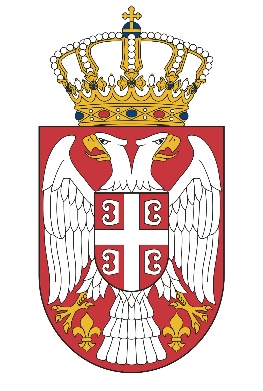 РЕПУБЛИКА СРБИЈАЦЕНТАР ЗА ИСТРАЖИВАЊЕ НЕСРЕЋАУ САОБРАЋАЈУИНФОРМАТОР О РАДУНовембар, 2023. годинеПопис табела:Табела 1  Дијаграм организационе структуре у Центру за истраживање несрећа у саобраћају	7Табела 2 Упоредни преглед планираних и попуњених радних места у Центру за истраживање несрећа у саобраћају	13Табела 3 Преглед радних места и запослених у Центру	14Табела 4 Прописи релевантни за јавност рада Центра за истраживање несрећа у саобраћају:	19Табела 5 Преглед поднетих захтева од 1. јануара 2019. године до 31. децембра 2019. године	23Табела 6 Преглед поднетих захтева од 1. јануара 2020. године до 31. децембра 2020. године	23Табела 7 Преглед поднетих захтева од 1. јануара 2021. године до 31. децембра 2021. године	24Табела 8 Преглед поднетих захтева од 1. јануара 2022. године до 31. децембра 2022. године	24Табела 9 Преглед поднетих захтева од 1. јануара 2023. године до 31. јануара 2023. године	24Табела 10 Извештај о удесима и озбиљним незгодама у 2016. години:	34Табела 11 Извештај о удесима и озбиљним незгодама у 2017. години:	35Табела 12 Извештај о удесима и озбиљним незгодама у 2018. години:	37Табела 13 Извештај о удесима и озбиљним незгодама у 2019. години:	38Табела 14 Извештај о удесима и озбиљним незгодама у 2020. години:	38Табела 15 Извештај о удесима и озбиљним незгодама у 2021. години:	39Табела 16 Извештај о удесима и озбиљним незгодама у 2022. години	40Табела 17 Извештај о удесима и озбиљним незгодама у 2023. години	41Табела 18 Преглед истрага о несрећама и незгодама у 2017. години:	44Табела 19 Преглед истрага о несрећама и незгодама у 2018. години:	44Табела 20 Преглед истрага о несрећама и незгодама у 2019. години:	45Табела 21 Преглед истрага о несрећама и незгодама у 2020. години:	45Табела 22 Преглед истрага о несрећама и незгодама у 2021. години:	46Табела 23 Преглед истрага о несрећама и незгодама у 2022. години:	47Табела 24 Приказ безбедносних препорука донетих у 2017. години	52Табела 25 Преглед истрага о пловидбеним незгодама у 2018. години	52Табела 26 Преглед истрага о пловидбеним незгодама у 2019. години	54Табела 27 Преглед истрага о пловидбеним незгодама у 2020. години	55Табела 28 Преглед истрага о пловидбеним незгодама у 2021. години	57Табела 29 Преглед истрага о пловидбеним незгодама у 2022. години	57Табела 30 Преглед истрага о пловидбеним незгодама у 2023. години	58Табела 31 Прописи које примењује Центар за истраживање несрећа у свом раду:	59Табела 32 Извршење буџета за 2016. годину	67Табела 33 Извршење буџета за 2017. годину	68Табела 34 Извршење буџета за 2018. годину	69Табела 35 Извршење буџета за 2019. годину.	70Табела 36 Извршење буџета за 2020. годину	71Табела 37 Извршење буџета за 2021. годину	72Табела 38 Извршење буџета за 2022. години.	73Табела 39 Извршење буџета за период од 1. до 31. јануара 2023. године.	74Табела 40 Извршење буџета за период од 1. јануара до 30. септембра 2023. године.	75Табела 41 План јавних набавки за 2018. годину	77Табела 42 Реализација Плана јавних набавки за 2018. годину	78Табела 43 План јавних набавки за 2019. годину	79Табела 44 Реализација Плана јавних набавки за 2019. годину (укључујући централизоване јавне набавке)	81Табела 45 Реализација Плана јавних набавки из 2019. године (централизоване јавне набавке) у 2020. години	84Табела 46 План јавних набавки за 2020. годину	85Табела 47 Реализација Плана јавних набавки за 2020. годину	86Табела 48 План јавних набавки за 2021. годину	87Табела 49 Реализација Плана јавних набавки за 2021. годину	88Табела 50 Извештај о набавкама изузетих од примене по члану 181. Закона о јавним набавкама („Службени гласник РС“, број: 91/19)  за 2021. годину	91Табела 51 План јавних набавки за 2022. годину	92Табела 52 Реализација Плана јавних набавки за 2022. годину	93Табела 53 План јавних набавки за 2023. годину	94Табела 54 Извештај о набавкама изузетих од примене по члану 181. Закона о јавним набавкама („Службени гласник РС“, број: 91/19)  за 2022. годину	95Табела 55 Исказана месечна плата исплаћена за месец август 2023. године за постављена лица:	97Табела 56 Исказана месечна плата исплаћена за месец август 2023. године за запослена лица, без додатака:	97Табела 57 Oпрема на дан 31.децембар 2022.године	981. ОСНОВНИ ПОДАЦИ О ДРЖАВНОМ ОРГАНУ И ИНФОРМАТОРУ2. ОРГАНИЗАЦИОНА СТРУКТУРА2.1. Графички приказ организационе структуре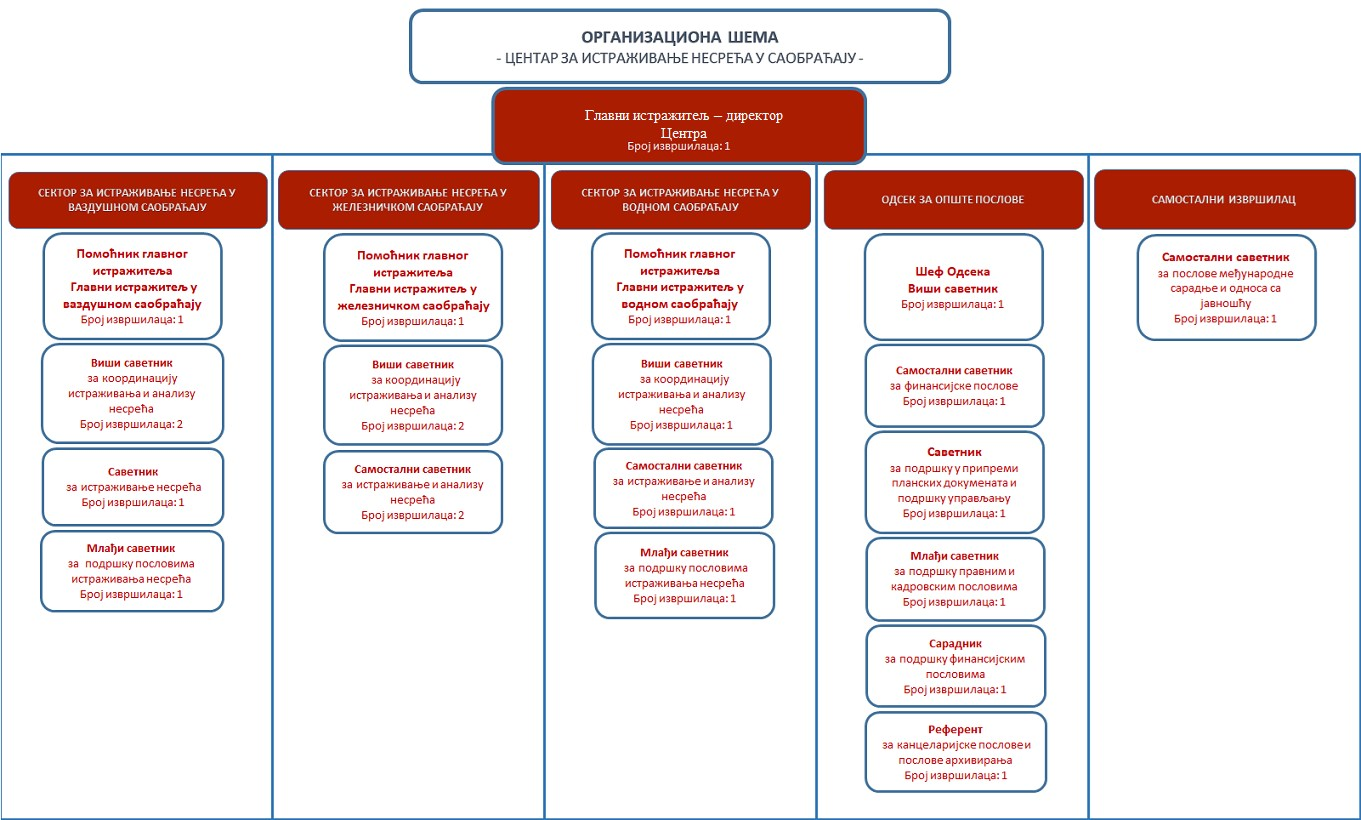                                                                                               Табела 1  Дијаграм организационе структуре у Центру за истраживање несрећа у саобраћају2.2. Наративни приказ организационе структуреЗаконом о истраживању несрећа у ваздушном, железничком и водном саобраћају („Службени гласник РСˮ, бр. 66/15 и 83/18) формиран је Центар за истраживање несрећа у саобраћају (члан 4.) као посебна организација у чијој је надлежности обављање стручних послова који се односе на истраживање удеса и озбиљних незгода у ваздушном саобраћају, озбиљних несрећа, осталих несрећа и незгода у железничком саобраћају, врло озбиљних поморских несрећа, озбиљних поморских несрећа, поморских несрећа, поморских незгода, озбиљних пловидбених незгода и пловидбених незгода у водном саобраћају. Центар има својство правног лица. Седиште Центра је у Београду. Организација и рад Центра уређени су Правилником о унутрашњем уређењу и систематизацији радних места у Центру за истраживање несрећа у саобраћају Број: 110-00-2/2022-04 од 13. децембра 2022. године, на који је Влада дала сагласност Закључком 05 Број: 110-10765/2022 од 22. децембра 2022. године.У наставку текста дати су описи послова који се обављају у појединим организационим јединицама наведени према одредбама Правилника о унутрашњем уређењу и систематизацији радних места у Центру за истраживање несрећа у саобраћају.Основне организационе јединицеСектор за истраживање несрећа у ваздушном саобраћајуСектор за истраживање несрећа у железничком саобраћајуСектор за истраживање несрећа у водном саобраћајуОдсек за опште пословеСамостални извршиоци:1)	Радно место за послове међународне сарадње и односа са јавношћуРадом Сектора руководе помоћници директора – помоћници Главног истражитеља, а радом Одсека шеф Одсека за опште послове. 2.2.1. Сектор за истраживање несрећа у ваздушном саобраћајуПомоћник Главног истражитеља – главни истражитељ у ваздушном саобраћајуБранимир Подовац							Контакт: 						тел: 011/41-44-424						e-пошта: branimir.podovac@cins.gov.rsУ Сектору за истраживање несрећа у ваздушном саобраћају обављају се послови који се односе на: обезбеђивање функције истраживања несрећа над територијом своје надлежности, а у складу са међународним стандардима и обавезама, и прописима који регулишу области ваздушног саобраћаја; израду и предлагање политике, програма, документа, анализа, мера и поступка у циљу унапређења истраживања несрећа у Републици Србији, а у складу са  потребама цивилног ваздушног саобраћаја  и међународном препорученом праксом; вођење базе података о удесима и озбиљним незгодама у ваздушном саобраћају; сарадњу са представницима међународних организација и овлашћеним представницима страних држава чији ваздухоплов претрпи несрећу у Републици Србији; сарадњу са субјектима потписницима Споразума о сарадњи са Центром у поступку истраживања удеса или озбиљне незгоде; сарадњу са надлежним органима за истраживање удеса или озбиљне незгоде других држава у поступку спровођења истраге; сарадњу са министарствима и органима надлежним за послове правосуђа, унутрашњих послова и одбране; приступање месту удеса или озбиљне незгоде у ваздушном саобраћају, узимање изјава и прикупљање материјалних доказа, чување доказа и приступ доказима; почетно и текуће извештавање о статусу сваког започетог поступка истраге; израду Информација, Прелиминарних извештаја и Завршних извештаја о сваком удесу или озбиљној незгоди и израду Годишњих извештаја; израду Годишњег извештаја о раду Центра; планирање материјално-техничких средстава и опреме за обављање послова истраживања несрећа у ваздушном саобраћају; приступање Европској мрежи тела за безбедност; предлагање, припрему, организацију и реализацију обуке и оспособљавања људства укљученог у рад Радних група за истраживање удеса или озбиљне незгоде у ваздушном саобраћају, одржавање континуитета оспособљености и њену проверу у складу са међународним стандардима и препорученом праксом; учешће у процесима који су у вези са стручним усавршавањем државних службеника у Сектору и друге послове из делокруга Сектора.Сектор није надлежан за истраге које се односе на безбедност у случају удеса и озбиљних незгода које су доживели ваздухоплови, који обављају војне, царинске, полицијске или сличне задатке, осим ако су у удесу или озбиљној незгоди учествовали цивилни и домаћи или страни војни ваздухоплови, када удес или озбиљну незгоду истражује мешовита цивилно-војна комисија.2.2.2. Сектор за истраживање несрећа у железничком саобраћају Помоћник Главног истражитеља – главни истражитељ у железничком саобраћајуТамара Шкембовић							Контакт: 						тел: 011/41-44-424						e-пошта: tamara.skembovic@cins.gov.rsУ Сектору за истраживање несрећа у железничком саобраћају обављају се послови који се односе на: обезбеђивање функције истраживања несрећа над територијом своје надлежности, а у складу са међународним стандардима и обавезама, и прописима који регулишу области железничког саобраћаја; израду и предлагање политике, програма, докумената, анализа, мера и поступка у циљу унапређења истраживања несрећа у Републици Србији, а у складу са потребама железничког саобраћаја и међународном препорученом праксом; вођење базе података о несрећама и незгодама у железничком саобраћају; сарадњу са овлашћеним представницима страних држава чији воз претрпи несрећу у Републици Србији; сарадњу са субјектима потписницима Споразума о сарадњи са Центром у поступку истраживања несреће; сарадњу са надлежним органима за истраживање несрећа других држава у поступку спровођења истраге; сарадњу са министарствима и органима надлежним за послове правосуђа, унутрашњих послова и одбране; приступање месту железничке несреће, узимање изјава и прикупљање материјалних доказа, чување доказа и приступ доказима; почетно и текуће извештавање о статусу сваког започетог поступка истраге; израду Информација, Нацрта коначних извештаја, Коначних извештаја о свакој појединачној несрећи и израду Годишњих извештаја; израду Годишњег извештаја о раду Центра; планирање материјално-техничких средстава и опреме за обављање послова истраживања несрећа у железничком саобраћају; приступање Европској мрежи тела за истраге; предлагање и припремање за учешће на међународним скуповима и семинарима о питањима истраживања као и усавршавања лица која се баве спровођењем истраживања; учешће у процесима који су у вези са стручним усавршавањем државних службеника у Сектору, и друге послове из делокруга Сектора.2.2.3. Сектор за истраживање несрећа у водном саобраћајуПомоћник Главног истражитеља – главни истражитељ у водном саобраћајуЈовица Голубовић							Контакт: 						тел: 011/41-44-424						e-пошта: jovica.golubovic@cins.gov.rsУ Сектору за истраживање несрећа у водном саобраћају обављају се послови који се односе на: обезбеђивање функције истраживања несрећа над територијом своје надлежности, а у складу са међународним стандардима и обавезама, и прописима који регулишу области водног саобраћаја; израду и предлагање политике, програма, докумената, анализа, мера и поступка у циљу унапређења истраживања несрећа у Републици Србији, а у складу са потребама водног саобраћаја и међународном препорученом праксом; вођење базе података о несрећама и незгодама у поморској и унутрашњој пловидби; сарадњу са овлашћеним представницима страних држава чије пловило претрпи несрећу у Републици Србији; сарадњу са субјектима потписницима Споразума о сарадњи са Центром у поступку истраживања несреће; сарадњу са надлежним органима за истраживање несреће других држава у постуку спровођења истраге; сарадњу са министарствима надлежним за послове правосуђа, унутрашњих послова и одбране; приступање месту несреће у водном саобраћају, узимање изјава и прикупљање материјалних доказа, чување доказа и приступ доказима; почетно и текуће извештавање о статусу сваког започетог поступка истраге; израду Инфомација, Привремених извештаја и Коначних извештаја о свакој несрећи и израду Годишњих извештаја; израду Годишњег извештаја о раду Центра; планирање материјално-техничких средстава и опреме за обављање послова истраживања несрећа у водном саобраћају; приступање Европској мрежи тела за безбедност; предлагање, припрему, организацију и реализацију обука и оспособљавања лица укључених у рад Радних група за истраживање несрећа у водном саобраћају, одржавање континуитета оспособљености и њену проверу у складу са међународним стандардима и препорученом праксом; учешће у процесима који су у вези са стручним усавршавањем државних службеника у Сектору, и друге послове из области Сектора. 2.2.4. Одсек за опште пословеШеф Одсека     /						Контакт: 						тел: 011/41-44-424						e-пошта:            /У Одсеку за опште послове обављају се послови који се односе на: праћење примене закона и других прописа који се односе на рад Центра; припрему аката у вези са организацијом и радом Центра; обављање послова заступања Центра пред правосудним органима; припремање општих и појединачних аката којима се решава о правима и дужностима запослених из радних односа; кадровске послове; планска документа и подршку управљању; стручно усавршавање запослених Центра; послове јавних набавки; припрему предлога финансијског плана за израду Закона о буџету и старање о његовој реализацији и наменском коришћењу средстава Центра; материјално-финансијске и рачуноводствене послове; административне, канцеларијске и  послове писарнице; вођење одговарајућих евиденција из делокруга Одсека; и друге послове из делокруга Одсека.2.3. Упоредни преглед планираних и попуњених радних места у Центру за истраживање несрећа у саобраћајуТабела 2 Упоредни преглед планираних и попуњених радних места у Центру за истраживање несрећа у саобраћају2.4. Преглед радних места и запослених у Центру за истраживање несрећа  у саобраћајуТабела 3 Преглед радних места и запослених у ЦентруТабела 3 (наставак): Преглед радних места и запослених у Центру2.5. Евиденција запослених у Центру за истраживање несрећа у саобраћају за месец август 2023. годинеБрој систематизованих радних места према нивоу квалификација: УКУПНО 22минимум 7.1 - стечено високо образовање из научних односно стручних (прописаних актом о унутрашњем уређењу и систематизацији радних места) на основним академским студијама у обиму од најмање 240 ЕСПБ бодова, мастер академским студијама, специјалистичким академским студијама, специјалистичким струковним студијама, односно на основним студијама у трајању од најмање четири године или специјалистичким студијама на факултету  – 20;минимум 6.1 - стечено високо образовање из научне односно стручне области (прописаних актом о унутрашњем уређењу и систематизацији радних места) на основним академским студијама у обиму од 180 ЕСПБ бодова, основним струковним студијама, односно на студијама у трајању до три године  -  1;минимум 4.1 – стечено средње образовање – 1;Укупан број запослених на одређено и неодређено време према нивоу квалификација: УКУПНО 17На неодређено време: 13 (7.1 - 12; 6.1 - 1, 4.1-1)На одређено време: 4 (7.1 - државни службеници на положају)Број радно ангажованих лица према основу ангажовања (рад ван радног односа):  1Укупан број запослених на неодређено време којима је радни однос престао по било ком основу у претходној календарској години: 0Укупан број новозапослених на неодређено време и одређено време у својству приправника у претходној календарској години: 1Новозапослени на неодређено време - 1Новозопослени на одређено време у својству приправника – 0.Укупан број новозапослених на неодређено време и одређено време у својству приправника у оквиру дозвољеног процента од 70% у текућој календарској години: 0Укупан број новозапослених на неодређено време и одређено време у својству приправника изнад  дозвољеног процента од 70% у текућој календарској години: 03. ОПИС ФУНКЦИЈА СТАРЕШИНА3.1. Руководилац органа3.2. Опис овлашћења и дужности руководиоца органаГлавни истражитељ - Директор Центра за истраживање несрећа у саобраћају – Главни истражитељ руководи, организује, обједињује и усмерава рад Центра; распоређује послове помоћницима, шефу Одсека и самосталном извршиоцу; учествује у процесима који су у вези са стручним усавршавањем државних службеника у Центру; обавља друге послове из делокруга Центра. 3.3. Опис овлашћења и дужности помоћника директора3.3.1. Сектор за истраживање несрећа у ваздушном саобраћајуПомоћник Главног истражитеља – главни истражитељ у ваздушном саобраћају руководи Сектором у делу истрага, анализа, превенције и међународне сарадње у ваздушном саобраћају; планира, усмерава и надзире рад државних службеника у Сектору; остварује сарадњу из делокруга Сектора са другим органима; учествује у процесима који су у вези са стручним усавршавањем државних службеника у Сектору; врши најсложеније послове из делокруга Сектора; обавља и друге послове по налогу Главног истражитеља.3.3.2. Сектор за истраживање несрећа у железничком саобраћајуПомоћница Главног истражитеља – главни истражитељ у железничком саобраћају руководи Сектором у делу истрага, анализа, превенције и међународне сарадње у железничком саобраћају; планира, усмерава и надзире рад државних службеника у Сектору; остварује сарадњу из делокруга Сектора са другим органима; учествује у процесима који су у вези са стручним усавршавањем државних службеника у Сектору; врши најсложеније послове из делокруга Сектора; обавља и друге послове по налогу Главног истражитеља - директора.3.3.3. Сектор за истраживање несрећа у водном саобраћајуПомоћник Главног истражитеља – главни истражитељ у водном саобраћају руководи Сектором у делу истрага, анализа, превенције и међународне сарадње у водном саобраћају; планира, усмерава и надзире рад државних службеника у Сектору; остварује сарадњу из делокруга Сектора са другим органима; учествује у процесима који су у вези са стручним усавршавањем државних службеника у Сектору; врши најсложеније послове из делокруга Сектора; обавља и друге послове по налогу Главног истражитеља -директора.3.4. Подаци о поступцима које примењују старешине органаПодаци о поступцима која се примењују у складу са овлашћењима и дужности руководилаца Сектора наведени су у тачки 7. Информатора о раду - Опис поступања Центра у оквиру надлежности, овлашћења и обавеза.4. ОПИС ПРАВИЛА У ВЕЗИ СА ЈАВНОШЋУ РАДАРад Центра за истраживање несрећа у саобраћају је јаван и у складу је са Законом о слободном приступу информацијам од јавног значаја, Законом о заштити података о личности и Одлуком о именовању овлашћеног лица за поступање по захтеву за слободан приступ информацијама од јавног значаја.Табела 4 Прописи релевантни за јавност рада Центра за истраживање несрећа у саобраћају:Центар обезбеђује слободан приступ општим актима из своје надлежности, информацијама од јавног значаја и другим информацијама које омогућавају грађанима да буду упознати са радом Центра. Центар обезбеђује слободан приступ информацијама поступајући по захтевима за слободан приступ информацијама од јавног значаја, извештавањем Владе, објављивањем информација на својој интернет адреси, обавештавањем јавности објављивањем обавештења о покретању истраге, прелиминарних извештаја о истрагама, коначних извештаја о спроведеним истрагама, безбедносних препорука и на друге одговарајуће начине.4.1. Поверљивост податакаУ складу са Законом о истраживању несрећа у ваздушном, железничком и водном саобраћају, сва докумета, подаци и докази морају се користи искључиво за потребе истраживања несрећа и у друге сврхе се не могу користити. У складу са Законом о заштити података о личности и Законом којим се уређује тајност података, Центар је дужан да обезбеди тајност података и заштиту анонимности учесника у несрећама. Главни истражитељ, помоћници главног истражитеља за ваздушни, железнички и водни саобраћај, сви запослени Центра, као и сва лица укључена у истраживање несрећа дужни су да чувају податке до којих дођу у истражном поступку као професионалну тајну.4.2. Подаци у вези са јавношћу података5. СПИСАК НАЈЧЕШЋЕ ТРАЖЕНИХ ИНФОРМАЦИЈА ОД ЈАВНОГ ЗНАЧАЈАЦентар за истраживање несрећа у саобраћају је формиран на основу Закона о истраживању несрећа у ваздушном, железничком и водном саобраћају који је донела Скупштина Републике Србије 27. јула 2015. године. Ступањем на снагу овог закона Центар за истраживање удеса и озбиљних незгода образован чланом 206. Закона о ваздушном саобраћају („Службени гласник РС”, бр. 73/10, 57/11, 93/12 и 45/15) наставио је са радом као Центар за истраживање несрећа у саобраћају, а од 1. јануара 2016. године Центар је почео да обавља послове истраживања несрећа у железничком и водном саобраћају. Недовољни просторни, технички и кадровски капацитети Центра током 2016. и 2017. године отежали су приступ информацијама од јавног значаја, тако да у протекле две године није било захтева за слободан приступ информацијама од јавног значаја.У 2019. и 2020. години поднет је по један захтев за слободан приступ информацијама од јавног значаја. Табела 5 Преглед поднетих захтева од 1. јануара 2019. године до 31. децембра 2019. годинеТабела 7 Преглед поднетих захтева од 1. јануара 2020. године до 31. децембра 2020. годинеТабела 8 Преглед поднетих захтева од 1. јануара 2021. године до 31. децембра 2021. годинеТабела 9 Преглед поднетих захтева од 1. јануара 2022. године до 31. децембра 2022. годинеТабела 10 Преглед поднетих захтева од 1. јануара 2023. године до 31. јануара 2023. године6. ОПИС НАДЛЕЖНОСТИ, ОБАВЕЗА И ОВЛАШЋЕЊАЦентар обавља следеће стручне послове:у ваздушном саобраћајуутврђује узроке удеса и озбиљних незгода и даје безбедносне препоруке ради побољшања безбедности у ваздушном саобраћају;води базу података о удесима и озбиљним незгодама;доставља податке о удесима и озбиљним незгодама из базе података у Централну базу Европске комисије;размењује податке о удесима и озбиљним незгодама из базе података са надлежним органима за истраживање удеса и озбиљних незгода заинтересованих држава уз услов чувања тајности података;прикупља и анализира све податке који се односе на безбедност ваздушног саобраћаја, нарочито у сврху спречавања удеса или озбиљних незгода, у мери у којој те активности не утичу на независност Центра и не подразумевају  никакве делатности у погледу регулаторних, административних и питања која се односе на стандардизацију;сарађује са надлежним органима за истраживање удеса и озбиљних незгода ваздухоплова у државама чланицама Међународне организације цивилног ваздухопловства (ICAO) и другим међународним организацијама;објављује резултате истраживања уз поштовање начела тајности;учествује на међународним скуповима и семинарима о питањима истраживања, као и усавршавања лица која се баве спровођењем истраживања; и друга безбедносна истраживања.у железничком саобраћају истраживање озбиљних несрећа на железничким системима са циљем утврђивање узрока и могућег унапређења безбедности на железници и превенцији несрећа;истраживање осталих несрећа и незгода које под одређеним околностима могу да доведу до озбиљних несрећа;даје безбедносне препоруке ради побољшања безбедности у железничком саобраћају;води базу података о несрећама и незгодама;саставља коначни извештај о појединим спроведеним истраживањима, који може да садржи безбедносне препоруке ради побољшања безбедности у железничком саобраћају;извештава Европску агенцију за железнице (ERA) и Министарство грађевинарства, саобраћаја и инфраструктуре (МГСИ) о покретању истраживања озбиљне несреће, несреће или незгоде у року од седам дана од доношења одлуке о покретању истраживања;јавно објављује коначне извештаје о спроведеним истраживањима у железничком саобраћају и доставља их Европској агенцији за железнице (ERA) и Министарству грађевинарства, саобраћаја и инфраструктуре (МГСИ);објављује годишње извештаје о спроведеним истраживањима из претходне године, најкасније до 30. септембра текуће године и доставља их министарству надлежном за послове саобраћаја и Европској агенцији за железнице (ERA); и учествује на међународним скуповима и семинарима о питањима истраживања, као и усавршавања лица која се баве спровођењем истраживања.у водном саобраћају:у поморској пловидби:води безбедносну истрагу у сврху утврђивања узрока врло озбиљних поморских несрећа, озбиљних поморских несрећа и поморских несрећа и предлаже мере ради избегавања врло озбиљних поморских несрећа, озбиљних поморских несрећа и поморских несрећа у циљу унапређења безбедности поморске пловидбе;води безбедносну истрагу врло озбиљних поморских несрећа и поморских несрећа, а  у случају озбиљних поморских несрећа и поморских незгода, спроводи претходну истрагу са циљем процене потребе спровођења безбедносне истраге;даје безбедносне препоруке ради повећања безбедности у поморској пловидби;извештава Европску комисију о врло озбиљним поморским несрећама, озбиљним поморским несрећама, поморским несрећама и поморским незгодама у складу са прописом којим се уређује начин спровођења поступка истраживања и доставља податке о резултатима безбедносних истрага из базе података у складу са шемом EMCIP (European Marine Casualty Information Platform);води базу података озбиљних поморских несрећа, озбиљних поморских несрећа, поморских несрећа и поморских незгода и размењује податке из базе података са надлежним органима за истраживање несрећа и незгода заинтересованих држава под условом чувања тајности података;у оквиру остваривања међусобне трајне сарадње, узајамне помоћи и рада са надлежним органима за истраживање несрећа и незгода заинтересованих држава, размењује инсталације, уређаје и опрему за техничко истраживање олупина, бродске опреме и других објеката значајних за поморску безбедносну истрагу, обезбеђује другим органима пружање информација у вези са истраживањем врло озбиљних поморских несрећа, озбиљних поморских несрећа и поморских несрећа, пружа техничку сарадњу или размену знања потребних за извођење посебних задатака, прибавља и размењује информације од значаја за анализу података о врло озбиљној поморској несрећи и поморској несрећи и израду одговарајућих безбедносних препорука, припрема, издаје и објављује извештај поморске безбедносне истраге;прикупља податке о предузетим мерама за спровођење безбедносних препорука из извештаја  о спроведеним безбедносним истрагама;сарађује са другим органима и организацијама у Републици Србији у сврху спровођења поморске безбедносне истраге;израђује годишње анализе врло озбиљних поморских несрећа, озбиљних поморских несрећа и поморских несрећа, те по потреби друге анализе и студије; иучествује у међународним скуповима и семинарима ради усавршавања лица који се баве спровођењем истраживања.(2) у унутрашњој пловидби:води истрагу озбиљних пловидбених незгода, а у случају пловидбених незгода спроводи претходну истрагу са циљем процене потребе спровођења безбедносне истраге у циљу утврђивања узрока незгода и предлаже мере ради њиховог избегавања на унутрашњим водним путевима у циљу унапређења безбедности унутрашње пловидбе;даје безбедносне препоруке ради повећања безбедности у унутрашњој пловидби;припрема, издаје и објављује извештај о безбедносној истрази у унутрашњој пловидби;прикупља податке о предузетим мерама за спровођење безбедносних препорука из извештаја о спроведеној истрази у унутрашњој пловидби;сарађује са другим органима и организацијама у Републици Србији у сврху спровођења безбедносне истраге у унутрашњој пловидби;води базу података о озбиљним пловидбеним незгодама и пловидбеним незгодама;израђује годишње анализе озбиљних пловидбених незгода  и пловидбених незгода, а по потреби друге анализе; иучествује у међународним скуповима, ради усавршавања лица који се баве спровођењем истраживања.7. ОПИС ПОСТУПАЊА ЦЕНТРА У ОКВИРУ НАДЛЕЖНОСТИ, ОВЛАШЋЕЊА И ОБАВЕЗАНадлежност Центра је прописана Законом о истраживању несрећа у ваздушном, железничком и водном саобраћају („Службени гласник РС“, бр. 66/15 и 83/18).7.1. Сектор за истраживање несрећа у ваздушном саобраћају7.1.1. ОпштеСви удеси и озбиљне незгоде у ваздушном саобраћају морају да се истраже и анализирају како би се утврдиле чињенице под којима су се десиле, ако је могуће открили њихови узроци и потом предузеле мере којима се спречавају нови удеси и озбиљне незгоде.Центар је самосталан у раду и функционално, организационо и финансијски независан од свих органа и организација надлежних за ваздушни саобраћај, као и свих правних и физичких лица чији интереси могу да буду супротни задацима и овлашћењима Центра.Стручни послови који се односе на истраживања удеса и озбиљних незгода су независни од кривичних истрага или других паралелних истрага којима се утврђује одговорност или одређује степен кривице. Истраживање и откривање узрока несрећа нема за циљ утврђивање кривичне, привреднопреступне, прекршајне, дисциплинске, грађанскоправне или неке друге одговорности. Истрага се спроводи на начин који обезбеђује да сви учесници у удесу и озбиљној незгоди буду саслушани, односно да дају изјаву о удесу и озбиљној незгоди, као и да им се омогући коришћење резултата истраге.Нико не може да ограничи садржину и обим истраживања, да утиче на садржину или обим извештаја о истраживању удеса или озбиљних незгода или на садржину и обим безбедносних препорука Центра. Свака истрага, односно извештај о истрази гарантује анонимност сваког појединца који је учествовао у истрази. Извештај о истрази мора бити доступан јавности, али не и идентитет лица која су учествовала у удесу или озбиљној незгоди и сам извештај не може да указује на одговорност или кривицу учесника. Свака истрага се завршава са извештајем о истрази у облику који одговара врсти и тежини удеса или озбиљне незгоде.Безбедносна истрага означава поступак који обухвата прикупљање и анализу података, извођење закључака, укључујући утврђивање узрока и у зависности од случаја, давање безбедносних препорука у циљу превенције удеса и озбиљних несрећа у ваздушном саобраћају.Главни истражитељ, помоћник Главног истражитеља за ваздушни саобраћај, сви запослени Центра, као и сва лица укључена у истраживање несрећа дужни су да чувају податке до којих дођу у истражном поступку као тајну.7.1.2. Обавеза пријављивања о удесима и озбиљним незгодамаВласник, као и корисник ваздухоплова који је учествовао у удесу или озбиљној незгоди, члан посаде, свако лице које учествује у одржавању, пројектовању, производњи тог ваздухоплова или у обуци његове посаде, свако лице које је учествовало у пружању том ваздухоплову услуга контроле летења, информисања ваздухоплова у лету или аеродромских услуга, запослени у цивилној ваздухопловној власти Републике Србије, као и свако лице, уколико имају сазнања да се догодио удес или озбиљна незгода, у обавези су да о томе, без одлагања, обавесте Центар, у складу са применљивим прописима.Лица предходно наведена о удесу или озбиљној незгоди обавештавају Центар путем телефона без одлагања, одмах након удеса или озбиљне незгоде, док дато обавештење могу да допуне електронским путем, лично и препоручено поштом у року од 24 часа након удеса или озбиљне незгоде, на одговарајуће адресе и бројеве телефона Центра које су објављене у Зборнику ваздухопловних прописа (AIP). На захтев Центра, корисник ваздухоплова који је учествовао у удесу или озбиљној незгоди је дужан да информације о лицима и опасној роби на лету достави Центру.7.1.3. ИстрагаЦентар је дужан да истражи сваки удес или озбиљну незгоду ваздухоплова која се догоди на територији Републике Србије, осим удеса или озбиљне незгоде ваздухоплова који припадају следећим категоријама:Ваздухоплови историјског карактера који испуњавају следећа мерила:једноставни ваздухоплови:чији је почетни пројекат израђен пре 1. јануара 1955. године, ичија производња је прекинута пре 1. јануара 1975. годиневаздухоплови који имају јасну историјску важност због:учешћа у важном историјском догађају,истакнутог места у развоју ваздухопловства, иважне улоге коју су одиграли у оквиру оружаних снага државе чланицеваздухоплови који су посебно пројектовани или измењени за потребе истраживања, експерименталне и научне сврхе, ако се производе у веома малом броју;ваздухоплови чијих је најмање 51% изгградио аматер или недобитно удружење аматера за сопствене потребе и без комерцијалног циља;ваздухоплови који су били у употреби у војним снагама, изузев ваздухоплова чије је пројектне стандарде усвојила Агенција;авиони, хеликоптери или падобрани са погоном који немају више од два седишта и чија максимална маса на полетању (МТОМ), која је одређена у држави чланици, не прелази:300 кг, за копнене авионе/хеликоптере једноседе,450 кг, за копнене авионе/хеликоптере двоседе, 330 кг, за амфибије или хидроавионе/хеликоптере једноседе495 кг, за амфибије или хидроавионе/хеликоптере двоседе ако је њихова максимална маса на полетању, када се користе као хидроавиони/хеликоптери или као копнени авиони/хеликоптери, испод њихових МТОМ ограничења,472,5 кг, за копнене авионе двоседе опремљене падобранским системом за безбедно заустављање авиона који је монтиран на носачу авиона, или315 кг, за копнене авионе једноседе опремљене падобранским системом за безбедно заустављање авиона који је монтиран на носачу авиона, и авионе који имају брзину кочења или најмању трајну брзину летења у конфигурацији за слетање која не прелази 35 чворова од калибрисане брзине лета (САЅ);жироплани једноседи и двоседи са максималном масом на полетању која не прелази 560 килограма;једрилице, укључујући и оне које се ножно лансирају, чија максимална структурална маса не прелази 80 кг у верзији једноседа или 100кг у верзији двоседа;копије ваздухоплова који задовољавају мерила из тачке 1. и 4. или за које је пројекат структуре сличан оригиналном ваздухоплову;беспилотне летелице чија маса не прелази 150 кг;сваки други ваздухоплови чија маса када су празни (maximum empty mass) не прелази 70 кг, укључујући и гориво.Поред претходно наведеног, Центар истражује и сваки удес ваздухоплова у којем је дошло до смртне повреде, без обзира којој категорији ваздухоплов припада, као и у ситуацијама када ваздухоплов који је регистрован у Републици Србији претрпи удес или озбиљну незгоду на месту за које се не може са сигурношћу утврдити да се налази на територији било које државе. Центар може да покрене истрагу и у случајевима када сматра да је то у интересу безбедности.Центар обавља послове истраживања самостално или, када је то потребно, у сарадњи са другим државним органима. Центар може да надлежним правосудним органима, на њихов захтев, пружи техничку помоћ и достави информацију о удесу или озбиљној незгоди, као и извештај о удесу или озбиљној незгоди. Надлежна цивилна ваздухопловна власт независно од Центра предузима поступке из своје надлежности у складу са законом којим се уређује ваздушни саобраћај.Центар као и други државни органи у оквиру својих надлежности морају да окончају увиђај на месту удеса и озбиљне незгоде у најкраћем могућем року, како би се уклонили делови ваздухоплова, омогућила евентуална поправка оштећене инфраструктуре и успоставио ваздушни саобраћај.Истраживање удеса и озбиљних незгода у ваздушном саобраћају врши радна група Центра образована за сваки удес или озбиљну незгоду посебно.Радну групу сачињавају запослени Центра. У радну групу могу да буду укључена и стручна лица изван Центра.Изузетак је мешовита цивилно-војна комисија која истражује удес или озбиљну незгоду ваздухоплова: ако су у удесу и озбиљној незгоди учествовали цивилни ваздухоплов и домаћи или страни војни ваздухоплови; ако је место пада цивилног или страног војног ваздухоплова, војни објекат или други објекат од битног значаја за одбрану земље; и ако је дошло до удеса или озбиљне незгоде цивилног или страног војног ваздухоплова који превози средства посебне намене за потребе министарства надлежног за послове одбране и Војску Србије или превози средства посебне намене намењених извозу.Центар о почетку истраге обавештава министарство и надлежне међународне организације. О удесу или озбиљној незгоди, Центар обавештава и цивилну ваздухопловну власт, како би предузела поступке из својих надлежности.7.1.4. Сарадња са истражним органима других државаТоком истрага, Центар може да сарађује или учествује у раду међународних организација за истраживање удеса и озбиљних незгода, пружи или затражи помоћ, пренесе део истражног поступка на надлежне органе за истраживање удеса и озбиљних незгода других држава у складу са међународним уговорима и обавезама Републике Србије. Ови облици сарадње не могу да угрозе независност истраге. У случају да на територији друге државе дође до удеса и озбиљних незгода ваздухоплова који је произведен у Републици Србији, или је регистрован у Републици Србији или се користи од стране корисника регистрованог у Републици Србији, или посада поседује дозволу издату од стране цивилне ваздухопловне власти Републике Србије, Центар може да учествује у истражном поступку посредством овлашћеног представника. Овлашћеног представника представљају Главни истражитељ, или Главни истражитељ за ваздушни саобраћај или други запослени Сектора за истраживање несрећа у ваздушном саобраћају којег одређује Главни истражитељ. Овлашћени представник прати ток истраге и може да оде на место удеса или озбиљне незгоде.Центар у истражни поступак може укључити и представнике Европске агенције за безбедност ваздушног саобраћаја (ЕАЅА) или представника ваздухопловних власти друге државе која може да има интерес у истражном поступку ако не постоји конфликт интереса, и то као саветника Главном истражитељу током истрага, под контролом Главног истражитеља, или саветника овлашћеном представнику Центра, а под надзором овлашћеног представника. Саветник има право да посети место удеса и прегледа олупину ваздухоплова, предложи област испитивања и добије податке о сведоцима, добије копије свих релевантних докумената и података, учествује у ишчитавању снимљених записа (изузев видео и аудио записа из пилотске кабине авиона), и учествује у истражним поступцима ван места удеса или озбиљне незгоде.Ако страни ваздухоплов претрпи удес или озбиљну незгоду на територији Републике Србије, Центар о томе обавештава надлежни орган државе у којој је ваздухоплов регистрован, државе корисника ваздухоплова, државе произвођача ваздухоплова, државе пројектовања ваздухоплова, Европску комисију, ЕАЅА, Међународну организацију цивилног ваздухопловства, друге државе које могу да буду заинтересоване и надлежне органе држава чији су се држављани налазили у ваздухоплову. 7.1.5. Овлашћења Сектора током истрагеЦентар је овлашћен да предузме потребне мере за обављање истраживања, без обзира да ли је покренута друга званична истрага.Надлежни државни органи и друга правна и физичка лица морају да омогуће Центру да ефикасно и независно обавља истражне послове.Док истражује удес или озбиљну незгоду ваздухоплова, Центар има право: на неограничен и неометан приступ месту удеса или озбиљне незгоде, ваздухоплову, његовој садржини или олупини;да, без одлагања, сачини листу доказа и обезбеди контролисано уклањање олупине или делова ваздухоплова ради њиховог даљег испитивања, односно анализе;да има непосредан приступ и контролу над уређајима за снимање лета, њиховом садржином и другим релевантним снимцима;да захтева обдукцију тела погинулих лица, да сарађује на обдукцији и да има непосредан приступ резултатима обдукције или тестова извршених на узетим узорцима;да захтева лекарски преглед лица која су учествовала у операцијама ваздухоплова или да захтева да се спроведу тестови на узетим узорцима и да има непосредан увид у резултате прегледа, односно тестова;да позове и испита сведоке и да од њих захтева да доставе информације или доказе у вези са истраживањем;на слободан приступ свим релевантним документима и подацима које поседују власник, корисник или произвођач ваздухоплова, ималац потврде о типу, надлежна организација за одржавање ваздухоплова, центар за обуку ваздухопловног особља, пружаоци услуга у ваздушној пловидби, оператери аеродрома и Директорат цивилног ваздухопловства Републике Србије.7.1.6. Подаци, заштита података и поверљивостСва документа, подаци и докази морају да се користе искључиво за потребе истраживања удеса или озбиљне незгоде ваздухоплова и у друге сврхе се не могу користити. Центар обезбеђује сигурно поступање са доказима, предузима мере за заштиту доказа, за време које је потребно за спровођење истраге. Заштита доказа укључује обезбеђивање на било који начин свих доказа који би могли бити уклоњени, избрисани, изгубљени или уништени, као и заштиту од оштећења, приступа неовлашћених лица, крађе и кварења.Ваздухоплов који је претрпео удес или озбиљну незгоду или његови делови не могу се уклонити са места удеса или озбиљне незгоде пре него што се обезбеди чување трагова удеса или озбиљне незгоде и прибави сагласност Центра, а ако постоји основана сумња да је учињено кривично дело – и надлежног правосудног органа.Померање ваздухоплова који је претрпео удес или озбиљну незгоду без сагласности Центра дозвољено је само кад је неопходно ради спасавања лица, пртљага и робе, отклањања опасности од пожара или других опасности или ако ваздухоплов омета безбедно одвијање ваздушног саобраћаја. Корисник ваздухоплова дужан је да по окончању увиђаја удеса или озбиљне незгоде ваздухоплова, пошто за то прибави сагласност Главног истражитеља или његовог помоћника – Главног истражитеља за ваздушни саобраћај, уклони оштећени или уништени ваздухоплов, његове делове и садржину на обезбеђену локацију.Корисник ваздухоплова, власник ваздухоплова, руководилац летења, други учесници и друга лица која су директно или индиректно повезана са наведеним лицима и удесом или озбиљном незгодом су дужни да чувају све податке који би могли да се користе током истраживања узрока удеса или озбиљне незгоде до објављивања завршног извештаја о удесу или озбиљној незгоди.Корисник ваздухоплова, власник ваздухоплова, руководилац летења, други учесници и друга лица која су директно или индиректно повезана са наведеним лицима и удесом или озбиљном незгодом, дужни су да по његовом захтеву, Центру - Сектору за истраживање несрећа у ваздушном саобраћају доставе све тражене податке.Надлежни правосудни органи који спроводе истрагу удеса или озбиљне незгоде коју истражује и Центар, достављају Центру списе и исправе, односно њихове копије, потребне за вођење истраге у оквиру Центра, осим ако се тиме не омета истражни поступак који се води у складу са законом којим се уређује кривични поступак. Обавештење о удесу или озбиљној незгоди, као и извештај о удесу или озбиљној незгоди, Центар доставља надлежним правосудним органима на њихов захтев. Ако се током истражног поступка установи или посумња на акт незаконитог ометања у смислу прописа којима се уређује ваздушни саобраћај, Центар о томе обавештава надлежне органе.Документација и информације који су од значаја за спровођење истраге користе се  искључиво у сврху истраге.7.1.7. Извештај о истрази и безбедносне препорукеСвака истрага завршава се извештајем о истрази који по облику и садржини одговара врсти и тежини удеса или озбиљне незгоде. Извештај о истрази садржи непосредне чињенице о догађају, записник о истрази и испитивању, анализу и закључке, предузете мере и препоруке за унапређење безбедности. Извештај о истрази не садржи податке о личности. Извештај о истрази мора бити доступан јавности, али не и идентитет лица која су учествовала у удесу или озбиљној незгоди и не може да указује на одговорност или кривицу учесника. У извештају о истрази је гарантована анонимност сваког појединца који је учествовао у истрази.Извештај се објављује у најкраћем могућем року, пожељно не дужем од 12 месеци од датума када се догодио удес или озбиљна незгода. Уколико не постоји могућност објављивања извештаја у року од 12 месеци, Центар ће објавити привремени извештај са информацијом о току истраге и евентуалним препорукама за унапређење безбедности. Привремени извештај може да буде и део Годишњег извештаја Центра, који садржи податке о истрагама спроведеним у протеклој години, о датим безбедносним мерама и препорукама које су биле предузете.Центар доставља извештај заједно за безбедносним препорукама странама на које се препоруке односе, министарству, Директорату, надлежним органима заинтересованих других држава и међународним организацијама у складу са међународним стандардима и препорученом праксом, и објављује га на интернет презентацији Центра. Пре објављивања извештаја, Директорат, надлежни органи заинтересованих других држава и међународне организације, имаоци уверења за пројектовање ваздухоплова, произвођачи ваздухоплова и корисници могу да дају своје мишљење и ставове о истрази, као и примедбе на нацрт извештаја.Центар издаје безбедносне препоруке на основу анализе података и резултата спроведене истраге, као и на основу анализа серије удеса, озбиљних незгода и незгода ваздухоплова. Ове препоруке не могу да буду основ за утврђивање кривице или одговорности за удес или озбиљну незгоду. Препоруке се упућују странама на које се односе, надлежним органима и организацијама у Републици Србији, као и надлежним органима и организацијама заинтересованих других држава и међународним организацијама. Органи и организације којима су упућене препоруке, осим органа и организација других држава и међународних организација, дужни су да предузму потребне мере у циљу спровођења безбедносних препорука, да о томе обавесте Центар и дужни су да најмање једном годишње поднесу извештај Центру о мерама које су предузете или су планиране да се предузму на основу датих препорука.Табела 11 Извештај о удесима и озбиљним незгодама у 2016. години:Табела 12 Извештај о удесима и озбиљним незгодама у 2017. години:Табела 13 Извештај о удесима и озбиљним незгодама у 2018. години:Табела 14 Извештај о удесима и озбиљним незгодама у 2019. години:Табела 15 Извештај о удесима и озбиљним незгодама у 2020. години:Табела 16 Извештај о удесима и озбиљним незгодама у 2021. години:Табела 17 Извештај о удесима и озбиљним незгодама у 2022. годиниТабела 18 Извештај о удесима и озбиљним незгодама у 2023. години7.2. Сектор за истраживање несрећа у железничком саобраћају 	Спровођење Директиве 2004/49/ЕЗ Европског парламента и Савета у законодавству РС је извршено доношењем Закона о истраживању несрећа у ваздушном, железничком и водном саобраћају („Службени гласник РС”, бр. 66/15 и 83/18), Закона о интероперабилности железничког система („Службени гласник РС”, број 41/18 и 16/22-аутентично тумачење), и даном ступања на снагу Закона о безбедности у железничком саобраћају („Службени Гласник РС”, број 41/18), односно 08.06.2018. године престаје да важи Закон о безбедности и интероперабилности железнице („Службени Гласник РС“, бр. 104/13, 66/15 – др. закон, 92/15 и 113/17- др. закон), осим одредбе члана 78. став 1. тачка 5) подтачка (1), која престаје да важи по истеку три године од дана ступања на снагу овог закона, односно 08.06.2021. године. . Даном ступања на снагу Закона о интероперабилности железничког система: („Службени Гласник РС”, број 62/2023), престаје да важи Закон о интероперабилности железничког система („Службени гласник РС”, број 41/18 и 16/22-аутентично тумачење).Центар за истраживање несрећа у саобраћају, у чијем саставу је Сектор за истраживање несрећа у железничком саобраћају, је посебна организација која спроводи истрагу после озбиљних несрећа на железничком систему. Осим озбиљних несрећа, Центар може да спроводи истрагу и осталих несрећа и незгода, које би могле да доведу до озбиљних несрећа, укључујући у то и технички отказ структурних подсистема или чинилаца интероперабилности у складу са Законом о истраживању несрећа у ваздушном, железничком и водном саобраћају.Центар за истраживање несрећа у саобраћају је самосталан у раду и спроводи независну истрагу. Циљ истраге је утврђивање узрока и могућност унапређења безбедности на железници и превенција несрећа издавањем безбедносних препорука.Законом о истраживању несрећа у ваздушном, железничком и водном саобраћају, Центар за истраживање несрећа у саобраћају, Сектор за истраживање несрећа у железничком саобраћају спроводи истрагу независно од свих страна и организација надлежних за железнички саобраћај.Стручни послови који се односе на истраживања су независни од кривичних истрага или других паралелних истрага којима се утврђује одговорност или одређује степен кривице.Истраживање и откривање узрока несрећа нема за циљ утврђивање кривичне, привреднопреступне, прекршајне, дисциплинске, грађанскоправне или неке друге одговорности.Закон о истраживању несрећа у ваздушном, железничком и водном саобраћају не примењује се на подземне железнице (метрое), трамваје и друге врсте лаке железнице.Основни послови Центра за истраживање несрећа у саобраћају, Сектора за истраживање несрећа у железничком саобраћају су:Истраживање озбиљних несрећа, осталих несрећа и незгода на железничком системуСастављање коначних извештаја о спроведеним појединим истраживањима који може да садржи безбедносне препоруке ради побољшања безбедности у железничком саобраћајуЦентар обавља и остале послове предвиђене Законом о истраживању несрећа у ваздушном, железничком и водном саобраћају.Сектор за истраживање несрећа у железничком саобраћају је постао функционалан од 26.06.2017. године и има Главног истражитеља у железничком саобраћају и вишег саветника – радно место за координацију истраживања и анализу несрећа у железничком саобраћају (од 11.10.2017. године), као и вишег саветника – радно место за координацију истраживања и анализу несрећа у железничком саобраћају (од 10.08.2021. године). Од датума почетка функционисања Сектора за истраживање несрећа у железничком саобраћају, отворено је 20 (двадесет) истрага и 11 (једанаест) озбиљних несрећа, 8 (осам) несрећа и 1 (једна) незгода. Издате су укупно 122 (сто двадесет и две) безбедносне препоруке. Подаци о истрагама су дати у табелама у наставку.Табела 19 Преглед истрага о несрећама и незгодама у 2017. години: Табела 20 Преглед истрага о несрећама и незгодама у 2018. години:Табела 21 Преглед истрага о несрећама и незгодама у 2019. години:Табела 22 Преглед истрага о несрећама и незгодама у 2020. години:Табела 23 Преглед истрага о несрећама и незгодама у 2021. години:Табела 24 Преглед истрага о несрећама и незгодама у 2022. години:О истрази несреће или незгоде Центар сачињава коначан извештај у облику и структури према врсти и озбиљности несреће или незгоде, као и значају утврђеном у истрази. Коначан извештај садржи непосредне чињенице о догађају, записник о истрази, анализу и закључке, предузете мере и препоруке. Извештај не садржи податке о личности. Садржај коначног извештаја о истрази несреће или незгоде је утврђен Правилником о садржини коначног извештаја о истрагама несрећа и незгода у железничком саобраћају („Службени гласник РС“ број 89 од 27.10.2015. године). Центар објављује коначан извештај у најкраћем могућем року али не дужем од 12 месеци од несреће или незгоде.Податке из коначног извештаја, са безбедносним препорукама, Центар уноси у базу података о несрећама и незгодама у железничком саобраћају. База података о несрећама и незгодама у железничком саобраћају садржи непосредне чињенице о догађају, анализу и закључке, предузете мере и препоруке. База података не садржи податке о личности.Безбедносна препорука коју изда Центар не може бити основ за утврђивање кривице или одговорности за несрећу или незгоду. Препоруке се упућују Дирекцији за железнице, а у случају када је то потребно и другим органима и организацијама у Републици Србији, као и заинтересованим органима и организацијама других држава и међународним организацијама. Органи и организације претходно наведене, осим органа и организација других држава и међународних организација, дужни су да предузму потребне мере у циљу да се безбедносне препоруке Центра узимају у обзир на одговарајући начин и у зависности од случаја поступају по њима. Органи и организације претходно наведене, осим органа и организација других држава и међународних организација, дужни су да поднесу најмање једном годишње извештај Центру о мерама које су предузете или планиране да се предузму на основу издатих безбедносних препорука у претходној години, а најкасније до 31. јула текуће године.Центар сваке године, најкасније до 30. септембра, објављује годишњи извештај за протеклу годину о истрагама обављеним у протеклој години, о датим безбедносним препорукама и мерама које су биле предузете у складу са раније датим препорукама. Центар је до 30.09.2017. године објавио годишњи извештај за 2016. годину.Центар је до 30.09.2018. године објавио годишњи извештај за 2017. годину. Центар је до 30.09.2019. године објавио годишњи извештај за 2018. годину.Центар је до 30.09.2020. године објавио годишњи извештај за 2019. годину.Центар је до 30.09.2021. године објавио годишњи извештај за 2020. годину.Центар је до 30.09.2022. године објавио годишњи извештај за 2021. годинуЦентар је до 30.09.2023. године објавио годишњи извештај за 2022. годину.Центар доставља коначни извештај о истрази несреће или незгоде заједно са безбедносним препорукама управљачу инфраструктуре, железничком превознику, Дирекцији за железнице, Министарству грађевинарства, саобраћаја и инфраструктуре (МГСИ), Европској агенцији за железнице (ЕRА) као и другим заинтересованим странама.Центар доставља годишњи извештај Министарству грађевинарства, саобраћаја и инфраструктуре (МГСИ) и Европској агенцији за железнице (ЕRА). Коначне извештаје о истрагама несрећа или незгода и годишње извештаје, Центар доставља Министарству грађевинарства, саобраћаја и инфраструктуре (МГСИ) и Европској агенцији за железнице (ЕRА) најкасније у року од 15 дана од завршетка.Коначни извештаји о истрази несреће или незгоде као и годишњи извештаји се могу преузети на интернет страници Центра за истраживање несрећа у саобраћају www.cins.gov.rs. На истом месту је могуће преузети наведене извештаје преведене на енглески језик. Такође, коначни извештаји о истрази несреће или незгоде као и годишњи извештаји на српском и енглеском језику се могу преузети на интернет страници Европске агенције за железнице (ЕRА) https://www.era.europa.eu/domains/accident-incident/rail-accident-investigation_en.На интернет страници Центра је могуће видети и податке о Центру, документа, корисне линкове, контакте као и актуелности.Железнички превозници, управљач, друга укључена лица и Дирекција за железнице ако има сазнања, морају без одлагања да обавесте Центар о насталој несрећи или незгоди у железничком саобраћају.Након што Центар за истраживање несрећа у саобраћају добије обавештење о несрећи или незгоди на железничком систему, Центар одлучује да ли ће приступити увиђају на месту настанка несреће или незгоде или не. На месту настанка несреће или незгоде Главни истражитељ, Главни истражитељ у железничком саобраћају, запослени Центра тј. Сектора за истраживање несрећа у железничком саобраћају који учествују у пословима истрага несрећа и незгода и по потреби чланови радне групе ће извршити увиђај и проверити прикупљене чињенице и поступке које су предузели управљач инфраструктуре и железнички превозник (уколико у истрази несреће или незгоде учествују обе организације или по једна од њих).Надлежни органи, железнички превозници, управљач и друга укључена лица, морају омогућити Центру да ефикасно и независно обави своје задатке. Центар има право, што је пре могуће и у сарадњи са другим надлежним истражним органима, на:Слободни приступ месту несреће или незгоде, до умешаних возила, инфраструктурних објеката, као и до објеката и уређаја за управљање саобраћајем, и сигнализацијом;Попис доказа до којих је могуће доћи у тренутку спровођења истраге на месту несреће или незгоде и надзор над уклањањем олупина, инфраструктурних објеката и постројења или њихових саставних делова ради прегледа и анализе;Приступ и употребу снимака уређаја за снимање аудио и видео записа на возу и евидентирање рада система сигнализације и контроле саобраћаја;Приступ резултатима обдукције тела жртава и информацијама о здравственом стању повређених;Приступ резултатима истраге возног особља и других лица умешаних у несрећу или незгоду;Саслушавање умешаних железничких радника и других сведока;Приступ свим релевантним документима и подацима које поседује управљач, умешани железнички превозници, Дирекција за железнице и други органи и организације.Сва документа, подаци и докази морају се користити искључиво за потребе истраживања несрећа и незгода у железничком саобраћају и у друге сврхе се не могу користити. Извештај о истрази не садржи податке о личности.Центар може одлучити о почетку истраге по добијеном обавештењу или после прикупљених свих релевантних података о несрећи или незгоди.Након што се покрене истрага, најкасније у року од седам дана од доношења одлуке, Центар о покренутој истрази обавештава Министарство грађевинарства, саобраћаја и инфраструктуре (МГСИ) и Европску железничку агенцију (ЕRА).Центар обезбеђује сва средства потребна за обављање истраге. С обзиром на природу несреће или незгоде, Центар може обезбедити и стручна лица која имају оперативно и стручно знање и искуство за помоћ при истрази доношењем Решења о формирању радне групе од стране Главног истражитеља у складу са Законом о истраживању несрећа у ваздушном, железничком и водном саобраћају.Центар за истраживање несрећа у саобраћају ће по завршетку истраге објавити коначан извештај и безбедносну препоруку. Форма извештаја је у складу са Правилником о садржини коначног извештаја о истрагама несрећа и незгода у железничком саобраћају („Службени гласник РС“ број 89/15).7.3. Сектор за истраживање несрећа у водном саобраћајуНа основу Закона о истраживању несрећа у ваздушном, железничком и водном саобраћају, Центар за истраживање несрећа у саобраћају је посебна организација, и у свом саставу има Сектор за истраживање несрећа у водном саобраћају, у чијој надлежности је обављање стручних послова који се односе на истраживање врло озбиљних поморских несрећа, озбиљних поморских несрећа, поморских несрећа, поморских незгода, озбиљних пловидбених незгода и пловидбених незгода у водном саобраћају.После безбедносне истраге у водном саобраћају, Центар сачињава и објављује извештај о истрази који нарочито садржи податке о броду, податке о пловидби, податке о поморским несрећама и незгодама, податке о пловидбеним незгодама у унутрашњој пловидби, укљученост обалних служби и деловање у нужди у поморској пловидби, опис догађаја, анализу, закључке и безбедносне препоруке и прилоге. Извештај не садржи податке о личности. Извештај о истрази може бити: поједностављени извештај, коначни извештај и привремени извештај.Законом о истраживању несрећа у ваздушном, железничком и водном саобраћају, истражни поступак води Главни истражитељ за водни саобраћај. Правилником о начину спровођења поступка истраживања несрећа и незгода у поморској пловидби („Службени гласник РС“ број 50/16), прописује се начин спровођења поступка истраживања врло озбиљних поморских несрећа, озбиљних поморских несрећа, поморских несрећа и поморских незгода у поморској пловидби, као и начин праћења примене безбедносних препорука. Одредбе наведеног правилника примењују се и на истраживање озбиљних пловидбених незгода и пловидбених незгода у унутрашњој пловидби, осим одредби које се односе на обавештавање и унос података у Европску информациону платформу за поморске несреће (ЕCIP).Правилником о садржини извештаја о безбедносној истрази, садржини обавештења, садржини и начину вођења базе података о безбедносној истрази несрећа и незгода у водном саобраћају („Службени гласник РС“ број 26/16) се ближе прописује садржина извештаја о безбедносној истрази.Врсте пловидбених несрећа:врло озбиљна поморска несрећа је поморска несрећа која за последицу има потпуни губитак брода, смрт или озбиљно загађење морске средине настало у вези са радом брода;озбиљна поморска несрећа је поморска несрећа која укључује пожар, експлозију, судар, насукавање, удар, оштећење од невремена, оштећење ледом, напукнуће трупа или претпостављени недостатак на трупу и др. што има за последицу немогућност рада главних погонских уређаја, веће оштећење надвођа, озбиљно оштећење структуре (као што је подводног дела трупа) што чини брод неспособним за пловидбу, загађење морске средине у којој је дошло до изливања више од 50 тона нафте и нафтних деривата и других опасних материја или квар, односно оштећење које захтева тегљење или помоћ са обале;поморска несрећа је догађај или низ догађаја који су настали као непосредна последица управљања бродом или рада брода при чему је настала било која од следећих последица: смрт или тежа телесна повреда лица, нестанак лица са брода, губитак, претпостављени губитак или напуштање брода, већа штета на броду, насукање или онеспособљавање брода или учешће брода у судару, већа штета настала на објектима поморске инфраструктуре која може озбиљно да угрози безбедност брода, другог брода или појединца, већа штета морској средини изазвана оштећењем брода или бродова;поморска незгода је догађај или низ догађаја који се разликују од поморске несреће који су настали као непосредна последица рада брода који је у опасности или који могу да угрозе безбедност брода, лица на броду или морску средину;oзбиљна пловидбена незгода на унутрашњим водама је ванредни догађај, настао у пловидби или искоришћавању брода унутрашње пловидбе, водног пута или објеката безбедности пловидбе на њему, при којем је дошло до потпуног губитка брода, смрти или тешке телесне повреде или штете животној средини изливањем више од 50 тона нафте и нафтних деривата;пловидбена незгода на унутрашњим водама је ванредни догађај, настао у пловидби или искоришћавању брода унутрашње пловидбе, водног пута или објеката безбедности пловидбе на њему, при којем је дошло до материјалне штете, загађења животне средине, људских жртава или телесне повреде.Обавештење о несрећи у поморској пловидби подноси се телефоном, електронском поштом или на други погодан начин, а примљена обавештења се евидентирају. Органи и организације, бродари, заповедник брода или лице које га замењује, други чланови посаде брода, лица која су учествовала у озбиљној пловидбеној незгоди и пловидбеној незгоди, као и сва друга правна и физичка лица која имају сазнања о томе морају без одлагања да обавесте Центар.Безбедносна истрага врши се у циљу повећања безбедности пловидбе, спречавања загађења морске средине, водотока са пловила и смањења опасности од настанка врло озбиљне поморске несреће, озбиљне поморске несреће, поморске несреће, поморске незгоде, озбиљне пловидбене незгоде и пловидбене незгоде.У случају озбиљних поморских несрећа Центар, пре доношења одлуке о покретању безбедносне истраге, обавља претходну процену о потреби предузимања безбедносне истраге. Ако донесе одлуку да нема потребе да спроводи безбедносну истрагу, разлоге за такву одлуку мора забележити и доставити Европској комисији. У случају поморских незгода, Центар доноси одлуку о потреби предузимања безбедносне истраге. Обавештење о покретању безбедносне истраге објављује се интернет страници Центра и садржи податке о броју безбедносне истраге и датум покретања. О несрећама у поморској пловидби води се база података о безбедносној истрази – Српска информациона платформа за несреће у поморској пловидби (Serbian Marine Casualty Information Platform – SMCIP) у коју се уносе подаци о несрећама у поморској пловидби. База података води се у електронском облику. Обавештење о начину коришћења података о несрећама у поморској пловидби ради претраживања и израде стручних анализа за потребе унапређења безбедности поморске пловидбе, доступно је на интернет страници Центра.После сваке озбиљне пловидбене незгоде у унутрашљој пловидби мора се спровести безбедносна истрага, ако се догоди на водном путу Републике Србије, без обзира на заставу чију брод вије. У случају пловидбених незгода Центар, пре доношења одлуке о покретању безбедносне истраге, обавља процену о потреби предузимања безбедносне истраге при чему узима у обзир тежину пловидбене незгоде, врсту брода и терета на њему, као и могућност да резултати безбедносне истраге могу утицати на спречавање пловидбених незгода.О незгодама у унутрашњој пловидби води се База података о безбедносној истрази незгода у унутрашњој пловидби. База података води се у електронском облику.Стручни послови који односе на истраживања несрећа су независни од кривичних истрага или других паралелних истрага којима се утврђује одговорност или одређује степен кривице. Истраживање и откривање узрока несрећа нема за циљ утврђивање кривичне, привреднопреступне или неке друге одговорности.С обзиром да је Сектор за истраживање несрећа у водном саобраћају постао функционалан од 01.06.2017. године, није покренута ниједна безбедносна истрага за 2016. годину.Центар издаје безбедносне препоруке на основу анализе података и укупних резултата спроведене истраге у водном саобраћају.Безбедносне препоруке се упућују странама на које се доносе, надлежним органима и организацијама у Републици Србији, као и надлежним органима и организацијама заинтересованих држава и међународних организација.Органи и организације којима су упућене безбедносне препоруке, осим надлежних органа и организација других заинтересованих држава, дужни су да предузму одговарајуће мере у циљу њиховог спровођења, те да најмање једном годишње поднесу извештај Центру о предузетим мерама или мерама које су планиране да се предузму.Доношење безбедносних препорука има за циљ превенцију и побољшање свих техничко-експлоатационих елемената у функцији безбедности пловидбе.С обзиром да је Сектор за истраживање несрећа у водном саобраћају постао функционалан од 01.06.2017. године, није дата ниједна безбедносна препорука за 2016. годину.У току 2017. године донете су две безбедносне препоруке под бројем 01/2017 и 02/2017, исте су објављене на интернет сајту Центра. У табели 20. дат је приказ донетих безбедносних препорука у 2017. години.Табела 25 Приказ безбедносних препорука донетих у 2017. годиниТабела 26 Преглед истрага о пловидбеним незгодама у 2018. годиниТабела 27 Преглед истрага о пловидбеним незгодама у 2019. годиниТабела 28 Преглед истрага о пловидбеним незгодама у 2020. годиниТабела 29 Преглед истрага о пловидбеним незгодама у 2021. годиниТабела 30 Преглед истрага о пловидбеним незгодама у 2022. годиниТабела 31 Преглед истрага о пловидбеним незгодама у 2023. години8. НАВОЂЕЊЕ ПРОПИСАЦентар у свом раду примењује следеће прописе:Табела 32 Прописи које примењује Центар за истраживање несрећа у свом раду:Центар за истраживање несрећа у саобраћају Републике Србије тј. Сектор за истраживање несрећа у железничком саобраћају поред основног Закона о истраживању несрећа у ваздушном, железничком и водном саобраћају („Службени гласник РС“, бр. 66/15 и 83/18) у свом раду користи и Закон о безбедности у железничком саобраћају („Службени Гласник РС” број 41/18), Закон о железници („Службени гласник РС”, број 41/18 и 62/23), Закон о интероперабилности железничког система („Службени гласник РС”, број 62/23), Правилник о садржини коначног извештаја о истрагама несрећа и незгода у железничком саобраћају („Службени гласник РС”, број 89/15), Правилник о истраживању несрећа и незгода у железничком саобраћају („Службени гласник РС“, број 58/19), као и све друге Законе и Правилнике (које објављују МГСИ, Дирекција за железнице и други органи и организације), а који могу да се користе за потребе истраживања несрећа и незгода у железничком саобраћају у зависности од карактеристика сваке појединачне несреће или незгоде.Такође, у свом раду користи и интерна акта управљача инфраструктуре, управљача индустријске железнице, железничких превозника и других органа и организација, а који могу бити од значаја приликом истраге несреће или незгоде.Сектор за истраживање несрећа у железничком саобраћају у свом раду може да користи и међународне прописе (Директива 2004/49/ЕЗ, UIC прописе итд).9. УСЛУГЕ КОЈЕ СЕ ПРУЖАЈУ ЗАИНТЕРЕСОВАНИМ ЛИЦИМАЦентар за истраживање несрећа у саобраћају, у оквиру делокруга рада утврђеног Законом о истраживању несрећа у ваздушном, железничком и водном саобраћају непосредно не пружа услуге заинтересованим физичким и правним лицима. Спровођење безбедносних истрага односно обављање стручних послова који се односе на истраживање удеса и озбиљних незгода у ваздушном саобраћају, озбиљних несрећа, осталих несрећа и незгода у железничком саобраћају, врло озбиљних поморских несрећа, озбиљних поморских несрећа, поморских несрећа, поморских незгода, озбиљних пловидбених незгода и половидбених незгода у водном саобраћају је детаљно описано у тачки 7. Информатора о раду - Опис поступања Центра у оквиру надлежности, овлашћења и обавеза.10. ПОСТУПАК РАДИ ПРУЖАЊА УСЛУГАЦентар за истраживање несрећа у саобраћају, у оквиру делокруга рада утврђеног Законом о истраживању несрећа у ваздушном, железничком и водном саобраћају, с обзиром да непосредно не пружа услуге заинтересованим физичким и правним лицима (Тачка 9. Информатора о раду – Услуге које се пружају заинтересованим лицима) детаљно је описао поступање у оквиру надлежности, овлашћења и обавеза (тачка 7. Информатора о раду - Опис поступања Центра у оквиру надлежности, овлашћења и обавеза).11. ПРЕГЛЕД ПОДАТАКА О ПРУЖЕНИМ УСЛУГАМАТабеларни прегледи о поступањима Центра за истраживање несрећа у саобраћају, за ваздушни, железнички и водни саобраћај налазе се у оквиру тачке 7. Информатора о раду - Опис поступања Центра у оквиру надлежности, овлашћења и обавеза. Поред законом прописаних докумената који се објављују на званичној интернет страници Центра за истраживање несрећа у саобраћају у вези несрећа за које се спроводи безбедносна истрага, Центар сарађује са надлежним правосудним органима Републике Србије, пружа техничку помоћ, сарађује са другим органима и организацијама у Републици Србији у сврху спровођења безбедносних истрага.Сектор за истраживање несрећа у ваздушном саобраћају, у вези сваког удеса или озбиљне незгоде наведене у тачки 7.1, је надлежном правосудном органу доставио Обавештење о покретању истраге по захтеву, док је по публиковању Извештаја о истрази исти такође доставио по посебном захтеву, с обзиром да се налази Центра као државног органа узимају као референтни за даљи рад правосудних органа. Није било захтева других органа.Сектор за истраживање несрећа у железничком саобраћају, по завршетку истраге и објављивања коначног извештаја и безбедносне препоруке, је на захтев надлежног правосудног органа доставио Коначне извештаје о истрагама.12. ПОДАЦИ О ПРИХОДИМА И РАСХОДИМАУ табелама у наставку налазе се подаци о извршењу буџета за 2016, 2017, 2018, 2019, 2020, 2021, 2022. и 2023. годину (за период од 1. јануара до 30. септембра 2023. године).Табела 33 Извршење буџета за 2016. годинуТабела 34 Извршење буџета за 2017. годинуТабела 35 Извршење буџета за 2018. годинуТабела 36 Извршење буџета за 2019. годину.Табела 37 Извршење буџета за 2020. годинуТабела 38 Извршење буџета за 2021. годинуТабела 39 Извршење буџета за 2022. години.Табела 40 Извршење буџета за период од 1. до 31. јануара 2023. године.Табела 41 Извршење буџета за период од 1. јануара до 30. септембра 2023. године.13. ПОДАЦИ О ЈАВНИМ НАБАВКАМАЦентар за истраживање несрећа у саобраћају у току 2016. и 2017. године није доносио планове јавних набавки због непостојања неопходних техничких, просторних и кадровских капацитета.Информације о јавним набавкама у складу са Законом о јавним набавкама („Службени гласник РС“, бр. 124/12, 14/15 и 68/15) су објављиване на интернет презентацији Центра и Порталу јавних набавки http://portal.ujn.gov.rs/. Доношењем Закона о јавним набавкама („Службени гласник РС“, број 91/19), планови јавних набавки и све информације о поступцима јавним набавкама се објављују на Порталу јавних набавки https://jnportal.ujn.gov.rs/.Табела 42 План јавних набавки за 2018. годинуТабела 43 Реализација Плана јавних набавки за 2018. годинуТабела 44 План јавних набавки за 2019. годинуТабела 45 Реализација Плана јавних набавки за 2019. годину (укључујући централизоване јавне набавке)Табела 46 Реализација Плана јавних набавки из 2019. године (централизоване јавне набавке) у 2020. годиниТабела 47 План јавних набавки за 2020. годинуТабела 48 Реализација Плана јавних набавки за 2020. годинуТабела 49 План јавних набавки за 2021. годину Табела 50 Реализација Плана јавних набавки за 2021. годинуТабела 51 Извештај о набавкама изузетих од примене по члану 181. Закона о јавним набавкама („Службени гласник РС“, број: 91/19)  за 2021. годинуТабела 52 План јавних набавки за 2022. годинуТабела 53 Реализација Плана јавних набавки за 2022. годинуИлустрација 1Табела 54 План јавних набавки за 2023. годину Табела 55 Извештај о набавкама изузетих од примене по члану 181. Закона о јавним набавкама („Службени гласник РС“, број: 91/19)  за 2022. годину 14. ПОДАЦИ О ДРЖАВНОЈ ПОМОЋИЦентар за истраживање несрећа у саобраћају није додељивао нити тренутно додељује државну помоћ у било којем облику (трансфери, субвенције, дотације, донације, учешће у финансирању пројеката, кредити под повлашћеним условима, ослобађање од плаћања накнада, уступање средстава и слично).15. ПОДАЦИ О ИСПЛАЋЕНИМ ПЛАТАМА, ЗАРАДАМА И ДРУГИМ ПРИМАЊИМА15.1. Плате постављених лицаНа плате постављених лица у Центру за истраживање несрећа у саобраћају примењују се прописи који регулишу ову материју, а који су релевантни за све државне органе, као што je Закон о платама државних службеника и намештеника и др. Исказана месечна плата исплаћена за месец август 2023. године за постављена лица износи:Табела 56 Исказана месечна плата исплаћена за месец август 2023. године за постављена лица:* разлика зараде на основу решења Административне комисије Владе Републике Србије исплаћена за месец август 2023. године. (укупан износ плате за припадајући коефицијент прве групе положаја – Главни истражитељ износи 236.044,35 РСД.)Главни истражитељ, проф. др Небојша Петровић је редовни професор Машинског факултета Универзитета у Београду где остварује права из радног односа.** у исказаним платама помоћника Главног истражитеља урачунат је и додатак за време проведено у радном односу.15.2. Плате запослених у Центру за истраживање несрећа у саобраћајуПросечна исплаћена плата запослених која је приказана у табели не садржи додатак за минули рад. Приказане плате увећавају се за 0,4% за сваку навршену годину стажа у државном органу.На плате запослених у Центру за истраживање несрећа у саобраћају, било да је реч о положајима или извршилачким радним местима, примењује се Закон о платама државних службеника и намештеника који важи за све државне органе.Табела 57 Исказана месечна плата исплаћена за месец август 2023. године за запослена лица, без додатака:16. ПОДАЦИ О СРЕДСТВИМА РАДАЦентар за истраживање несрећа у саобраћају се од 20.11.2014. године налази у пословном простору привредног друштва „Дипос“ доо из Београда, који због своје локације омогућава постизање и остваривање функционалности (на пр. захтеви међународних ваздухопловних власти ). Пословни простор у површини од 375.73 м2 у Чакорској улици у Београду, омогућио је Центру основни предуслов - простор,  за обављање законом прописане надлежности. Близина магистралне саобраћајнице, као и могућност да се, у оквиру простора, обезбеди адекватна заштита материјалних доказа прикупљених на месту несреће, могућност да се формира и оспособи техничка лабораторија и моторска радионица, су од великог значаја за остваривање потпуне оперативности Центра. Како је у Извештају Европске Комисије о напретку Србије у поступку придруживања ЕУ за 2016. годину, за Поглавље XIV – Транспортна политика, констатовано да, иако је упостављено јединствено тело за истраживање несрећа које покрива ваздушни, железнички и водни саобраћај, „потребно је обезбедити већа средства и кадрове како би било потпуно оперативно“.16.1. ОпремаТабела 58 Oпрема на дан 31.децембар 2022.године*књиговодствена вредност на дан 31.12.2022. године17. ЧУВАЊЕ НОСАЧА ИНФОРМАЦИЈАДокументација, подаци и информације Центра за истраживање несрећа у саобраћају се заводи и чува у складу са Уредбом о канцеларијском пословању органа државне управе уз примену одговарајућих мера заштите. Документација, подаци и информације у Центру се чувају у два облика: на папиру и у електронском облику. Документација, подаци и информације на папиру чувају се у ормарима и полицама са регистраторима, у просторијама Центра за истраживање несрећа и то:Документација, подаци и информације у вези са кадровским и правним пословима у канцеларијама лица овлашћених за обављање кадровских и правних пословафинансијска документа о плаћању за потребе Центра, укључујући и документацију о обрачуну и исплати плата, налази се у канцеларијама лица овлашћених за вођење финансијских послова и у Управи за трезор Министарства финансија Републике Србије, на адреси Поп Лукина 7-9, преко које се врше сва плаћањаДокументација, подаци и информације у вези са завршеним истрагама или истрагама у току у ваздушном саобраћају се чувају у канцеларијама Сектора за истраживање несрећа у ваздушном саобраћајуДокументација, подаци и информације у вези са завршеним истрагама или истрагама у току у железничком саобраћају, као и подаци у вези са међународном сарадњом се чувају у канцеларијама Сектора за истраживање несрећа у железничком саобраћају Документација, подаци и информације у вези са завршеним истрагама или истрагама у току у водном саобраћају, као и подаци у вези са анализом и превенцијом узрока несрећа се чувају у канцеларијама Сектора за истраживање несрећа у водном саобраћају, анализу и превенцију узрока несрећа.Документација, подаци и информације у вези са завршеним истрагама несрећа у ваздушном, железничком и водном саобраћају се чувају у архиви Центра. Документација, подаци и информације у електронском облику се чувају на компјутерима на којима раде запослени, са одговарајућим степеном заштите приступа и који су заштићени од вируса. Копије докумената, података и информације у електронском облику се чувају на заједничком мрежном серверу који има одговарајући степен сигурности приступа за сваког запосленог и заштићен је од вируса и спољног приступа. Истовремено, копије података и информација у електронском облику се чувају на преносним дисковима са одговарајућим степеном заштите. Носачима информација имају приступ само запослени у Центру за истраживање несрећа у саобраћају.18. ПОДАЦИ О ВРСТАМА ИНФОРМАЦИЈА У ПОСЕДУ И КОЈИМА ЦЕНТАР ОМОГУЋАВА ПРИСТУПЦентар поседује следеће информације:Документација у вези несрећа која су предмет истраживања Центра (пријаве, материјални докази, информације, обавештење, извештаји)Документација о извршеним плаћањима,Документа и подаци о запосленима у Центру, лицима која су била ангажована у радним групама,Документација о спроведеним конкурсимаДокументација о спроведеним поступцима набавки иДруга интерна документа (општа акта Центра, правилници, директиве, упутства исл. службене белешке, примљена електронска пошта и др.)Све информације из претходне тачке овог Информатора којима Центар располаже, а које су настале у раду или у вези са његовим радом, Центар ће саопштити тражиоцу информације, ставити на увид документ који садржи тражену информацију или му издати копију документа у складу са одредбама Закона о слободном приступу информацијама од јавног значаја. Изузеци, према овом закону, настају када се стекну услови за искључење или ограничење од слободног приступа информација од јавног значаја, као нпр. у случајевима  тражења информација о личним подацима (нпр. адреса становања и други подаци за контакт), чијим одавањем би се повредило право на приватност одређеног лица или у случајевима тражња других информација таквог карактера до којих се долази у поступку одлучивања по жалби.Центар за истраживање несрећа у саобраћају, у складу  са Законом, објављује на својој интернет презентацији податке који су настали у раду Центра (обавештења о почетку истраге, прелиминарне извештаје, коначне извештаје, безбедносне препоруке, годишње извештаје као и др. општа акта у складу са законом).19. ИНФОРМАЦИЈЕ О ПОДНОШЕЊУ ЗАХТЕВА ЗА ПРИСТУП ИНФОРМАЦИЈАМАЗахтеви за приступ информацијама од јавног значаја које се односе или су настале у вези са радом Центра и које се налазе на неком документу који је у поседу Центра, могу се поднети:у писаној форми на адресу: Немањина 11, 11000 Београд (писарница Владе Републике Србије)електронском поштом, на адресу: office@cins.gov.rs Формулар за слободан приступ информацијама можете преузети на адреси: http://www.poverenik.rs/sr/приступ-информацијама/формулари.htmlОдредбама Закона о слободном приступу информацијама од јавног значаја прописано је следеће:Свако домаће и страно, физичко и правно лице може да поднесе захтев за приступ информацијама;Захтев мора да садржи име или назив подносиоца захтева, адресу подносиоца захтева и што прецизнији опис информације која се тражи; У захтеву се не мора навести разлог тражења информације;Право на приступ информацијама се може остварити тако што ће се тражити: увид у документ који садржи информацију, копија документа на којем се информација налази, обавештење о томе да ли орган поседује информацију, обавештење о томе да ли је информација иначе доступна;Увид у документ који садржи тражену информацију је бесплатан. У вези са остваривањем овог права могуће је наплатити само трошкове умножавања и упућивања копије документа који садржи тражену информацију, а не и друге евентуалне трошкове које орган има у вези са поступањем по захтеву. Трошкови израде копије утврђени су Уредбом Владе, и то: копија стране А4 формата износи 3 динара, копија стране А3 формата износи 6 динара, CD 35 динара, дискете 20 динара, DVD 40 динара, аудио-касета 150 динара, видео-касета 300 динара, претварање једне стране документа из физичког у електронски облик, 30 динара.Упућивaњe кoпиje дoкумeнтa трoшкoви сe брaчунaвajу прeмa рeдoвним изнoсимa у JП ПТТ СрбиjeИзнос укупних трошкова израде и упућивања копије уплаћује се на жиро-рачун Буџета Републике Србије бр. 840-742328-843-30, с позивом на број 97 – 38-020. Укoликo висинa нужних трoшкoвa зa издaвaњe кoпиja дoкумeнaтa нa кojимa сe нaлaзe инфoрмaциje oд jaвнoг знaчaja прeлaзи изнoс oд 500,00 динaрa, трaжилaц инфoрмaциje je дужaн дa прe издaвaњa инфoрмaциje пoлoжи дeпoзит у изнoсу oд 50% oд изнoсa нужних трoшкoвa прeмa oвoм трoшкoвнику. Oргaн влaсти мoжe oдлучити дa трaжиoцa инфoрмaциje oслoбoди плaћaњa нужних трoшкoвa, aкo висинa нужних трoшкoвa нe прeлaзи изнoс oд 50,00 динaрa, a пoсeбнo у случajу дoстaвљaњa крaћих дoкумeнaтa путeм eлeктрoнскe пoштe или тeлeфaксa. Од обавезе плаћања накнаде ослобођени су новинари, када копију документа захтевају ради обављања свог позива, удружења за заштиту људских права, када копију документа захтевају ради остваривања циљева удружења, и сва лица када се тражена информација односи на угрожавање, односно заштиту здравља становништва и животне средине. Центар је дужан да поступи по захтеву без одлагања, а најдуже у року од 48 сати, 15 дана или до 40 дана у зависности од врсте тражене информације. Информације које се односе на питања од значаја за живот и здравље људи, Центар ће дати у року од 48 сати, ако не буде у могућности да то учини одмах. Све друге информације Центар ће дати у року од 15 дана. Изузетно, када није могуће захтеву удовољити у року од 15 дана због потребе да се тражене информације прикупе, Центар ће о томе обавестити тражиоца у року од седам дана од пријема захтева, и уједно ће тражиоца обавестити у којем року ће удовољити захтеву. Тај додатни рок не може да буде дужи од 40 дана. Центар је обавезан да или омогући приступ информацији или да донесе решење којим ће захтев у потпуности или делимично одбити из разлога који су одређени Законом о слободном приступу информацијама од јавног значаја. Игнорисање захтева и упућивање неформалних обавештења уместо поступања по захтеву није допуштено;У случају да Центар донесе решење којим се захтев одбија, подносилац захтева има право да изјави жалбу Поверенику за информације од јавног значаја и заштиту података о личности у року од 15 дана од дана када му је достављено решење. У случају да Центар пропусти да донесе решење или удовољи захтеву у року, подносилац захтева има право да изјави жалбу Поверенику за информације од јавног значаја и заштиту података о личности. Подносилац захтева има право жалбе на закључак Центра о одбацивању захтева као неуредног.Центар не мора тражиоцу омогућити остваривање права на приступ информацијама од јавног значаја, ако се ради о информацији која је већ објављена и доступна у средствима јавног информисања или на интернету. У том случају, Центар ће у одговору на захтев означити носач информације (број службеног гласила, назив публикације и сл.) и где је и када тражена информација објављена, осим ако је то опште познато.20. ОБАВЕШТАВАЊЕ ЈАВНОСТИ О ПРАВИЛИМА ПОНАШАЊА ДРЖАВНИХ СЛУЖБЕНИКАУ складу са Кодеском понашања државних службеника („Службени гласник РС”, бр. 29/08, 30/15, 20/18, 42/18 и 80/19) Центар обавештава грађане о понашању које имају право да очекују од државних службеника и о начину пријема притужби на понашање државних службеника. Државни службеник Центра је дужан да се придржава одредаба Кодекса понашања државних службеника и свако понашање државних службеника које је супротно тим одредбама представља лакшу повреду радне дужности, осим ако је законом такво понашање одређено као тежа повреда радних дужности. Притужба на понашање државних службеника може се поднети писмено путем поште или електронским путем Центру.Државни службеник Центра је дужан:да се понаша на начин који доприноси очувању и подстицању поверења јавности у интегритет, непристрасност и ефикасност органада обавља своју дужност у оквиру датог овлашћења, у складу са законом и другим прописом и поступа по правилима струке и одредбама овог кодексада у свом раду једнако професионално и непристрасно приступа свим странкама, да не даје приоритет било коме из било којих разлога, сем професионалнихда се у вршењу своје дужности  придржава начела политичке неутралностида при доношењу одлука поступа тако да свакој странци омогући да што лакше заштити и оствари своја права и правне интересе, водећи притом рачуна да то не буде на штету јавног интереса да при вршењу дискреционих овлашћења води рачуна о јавном интересу  и поступа у границама законом датог овлашћења и сагласно циљу због кога је овлашћење датода води рачуна о стварном или могућем сукобу интереса и предузме мере предвиђене законом ради избегавања сукоба интересада материјална и финансијска средства која су му поверена у вршењу послова користи наменски, економично и ефикасно, искључиво за обављање послова и да их не користи за приватне сврхеда у опхођењу са странкама: поступа професионално, љубазно и пристојно; покаже заинтересованост и стрпљење, посебно са неуком странком; благовремено и тачно даје податке и информације, у складу са законом и другим прописом; пружа помоћ и даје информације о надлежним органима за поступање по захтевима, као и о правним средствима за заштиту права и интереса; руководи се начелом једнакости и не даје привилегије зависно од било каквих својстава и личних особина странке; с посебном пажњом поступа према особама с инвалидитетом и другим особама с посебним потребама; поштује личност и достојанство странкеда у односима са претпостављеним, подређеним, другим државним службеницима и намештеницима државни службеник поступа с дужном пажњом и поштовањемда у односу са другим државним службеницима обезбеди потребну сарадњу, не омета процес рада, поспешује професионалне односе и радну атмосферу и да избегава радње које би имале штетне последице по углед органада буде прикладно и уредно одевен, примерено пословима државног службеника и да својим начином одевања на радном месту не нарушава углед државног органа нити изражава своју политичку, верску или другу личну припадност која би могла да доведе у сумњу његову непристрасност и неутралностДржавни службеник Центра не сме:да се у приватном животу понаша на начин који га чини пријемчивим утицају других лица који се може одразити на законито и непристрасно вршење дужностида својим понашањем, поступцима или речима да подстиче странке на давање, тј. да им ставља до знања да очекује било коју корист, односно не сме да предузима било које радње и поступке који би га довели у зависан положај или у обавезу да врати услугу неком физичком или правном лицуда утиче на политичко опредељење других државних службеника и намештеника, нити да на њих врши притисак у вези са подршком политичким странкама, односно политичким субјектима који имају кандидате на изборимада користи јавне скупове на којима учествује и сусрете које има као државни службеник у сврху промоције политичких странака, односно политичких субјеката или ради јавног представљања учесника на изборима и њихових изборних програма или позивања бирача да гласају или не гласају за одређене учеснике на изборимада јавна средства која су му поверена у вршењу послова користи за промоцију политичких странака, односно политичких субјеката, под чиме се посебно подразумева коришћење службених просторија, возила и инвентара у сврхе политичке кампање.да дозволи да његов приватни интерес дође у сукоб с јавним интересомда прими поклон, нити било какву услугу или другу корист за себе или друга лица у вршењу своје дужности, осим протоколарног или пригодног поклона мање вредности сагласно прописима којима се уређује спречавање сукоба интереса при вршењу јавних функција. Уколико је државном службенику понуђен поклон или нека друга корист дужан је да поклон или другу корист одбије, односно уручен поклон врати, да предузме радње ради идентификације лица и уколико је могуће пронађе сведоке и да одмах, а најкасније у року од 24 сата, о томе сачини службену забелешку и обавести непосредно претпостављеног. Ако је државни службеник у недоумици да ли се понуђени поклон може сматрати пригодним поклоном мање вредности дужан је да о томе затражи мишљење од непосредно претпостављеногда неовлашћено саопштава информације до којих је дошао у обављању својих послова,  да користи информације које су му службено доступне ради стицања погодности за себе или с њим повезана лица.1.1. Основни подаци о државном органу1.1. Основни подаци о државном органуНазив органа:Центар за истраживање несрећа у саобраћајуАдреса:Немањина 11, 11000 БеоградАдреса за пријем странака:Чакорска 6, 11000 БеоградЕлектронска адреса:office@cins.gov.rsШифра делатности:84.11Матични број:17862111ПИБ:108160095Адреса за пријем поднесака:Немањина 11, 11000 Београд 
(Писарница Владе РС)Адреса за пријем електронских поднесака:office@cins.gov.rs1.2. Основни подаци о информатору1.2. Основни подаци о информаторуЛице одговорно за тачност и потпуност података које садржи Информатор:проф. др Небојша Петровић, Главни истражитељ – директор ЦентраЛица која се старају о одређеним информацијама, подацима и радњама у вези са израдом и објављивањем Информатора:Ивана Гајић, самостална саветница, радно место за међународну сарадњу и односе са јавношћу, стара се о објављивању и ажурности информатора.Јован Мамић, млађи саветник, радно место за подршку правним и кадровским пословима, стара се о слободном приступу информацијама од јавног значаја.Ена Мандић, самостална саветница, радно место за финансијске послове, Одсек за опште послове, стара се о ажурности података који се односе на рад Центра (приходе и расходе, јавне набавке, међународну помоћ, плате, средства рада, чување носача информација у вези са финансијским пословањем и сл.)Датум првог објављивања информатора:29. децембар 2017. годинеДатум последње објаве Информатора9. новембар 2023. годинеДатум последње провере ажурности података30. септембар 2023. годинеГде се може остварити увид у Информатор и набавити штампана верзија:Чакорска 6, 11000 БеоградИнтернет адреса Информатора (адреса сајта са кога се може преузети електронска копија):www.cins.gov.rsИнформатор је сачињен у складу са чланом 39. Закона о слободном приступу информацијама од јавног значаја и Упутством за израду и објављивање информатора о раду државног органа које је ступило на снагу 5. фебруара 2022. године.Организациона јединицаРадна места по систематизацијиРадна места по систематизацијиРадна места по систематизацијиПопуњена радна местаПопуњена радна местаПопуњена радна местаНа одређено времеПривремени и повремени пословиОрганизациона јединицаПостављена лицаДржавни службеници извршиоциУкупноПостављена лицаДржавни службеници извршиоциУкупноНа одређено времеПривремени и повремени пословиСектор за истраживање несрећа у ваздушном саобраћају145134--Сектор за истраживање несрећа у железничком саобраћају145123--Сектор за истраживање несрећа у водном саобраћају134123-- Одсек за опште послове-66-55--Самостални извршиоци-11-11--Укупно4*18224*1317--* Укупан број постављених лица је 4 укључујући и директора Центра – Главног истражитеља* Укупан број постављених лица је 4 укључујући и директора Центра – Главног истражитеља* Укупан број постављених лица је 4 укључујући и директора Центра – Главног истражитеља* Укупан број постављених лица је 4 укључујући и директора Центра – Главног истражитеља* Укупан број постављених лица је 4 укључујући и директора Центра – Главног истражитеља* Укупан број постављених лица је 4 укључујући и директора Центра – Главног истражитеља* Укупан број постављених лица је 4 укључујући и директора Центра – Главног истражитеља* Укупан број постављених лица је 4 укључујући и директора Центра – Главног истражитеља* Укупан број постављених лица је 4 укључујући и директора Центра – Главног истражитељаРед. бр. У ПравилникуНазив радног местаЗвање / врста радног местаИме и презимеЕлектронска адреса1.Главни истражитељ- Директор ЦентраПоложај I групапроф. др 
Небојша Петровићnebojsa.petrovic@cins.gov.rs 2.Помоћник Главног истражитеља
Главни истражитељ у ваздушном саобраћајуПоложај IV групаБранимир Подовацbranimir.podovac@cins.gov.rs 3.р/м за координацију истраживања и анализу несрећа у ваздушном саобраћајуВиши саветникВладимир Шушаvladimir.susa@cins.gov.rs 3.р/м за координацију истраживања и анализу несрећа у ваздушном саобраћајуВишасаветницаЗорана Тривковићzorana.trivkovic@cins.gov.rs 4.р/м за истраживање несрећа у ваздушном саобраћају СаветницаСеленаЈосиповић Коматинаselena.josipovic@cins.gov.rs6.Помоћница Главног истражитеља
Главни истражитељ у железничком саобраћајуПоложај IV групаТамара Шкембовићtamara.skembovic@cins.gov.rs 7.р/м за координацију истраживања и анализу несрећа у железничком саобраћајуВиши саветникСтеван Делићstevan.delic@cins.gov.rs 7.р/м за координацију истраживања и анализу несрећа у железничком саобраћајуВиши саветникИван Нешићivan.nesic@cins.gov.rs 9.Помоћник Главног истражитеља
Главни истражитељ у водном саобраћајуПоложај IV групаЈовица Голубовићjovica.golubovic@cins.gov.rs 10.р/м за координацију истраживања и анализу несрећа у водном саобраћајуВиша саветницаГабријела Радоњићgabrijela.radonjic@cins.gov.rs 11.р/м за истраживања и анализу несрећа у водном саобраћајуСамостални саветникСтефанБранковићstefan.brankovic@cins.gov.rs14.р/м за финансијске пословеСамостална саветницаЕна Мандићena.mandic@cins.gov.rs 15.р/м за подршку у припреми планских докумената и подршку управљањуСаветницаКатарина Букатаревићkatarina.tomic@cins.gov.rs Ред. бр. У ПравилникуНазив радног местаЗвање / врста радног местаИме и презимеЕлектронска адреса16.р/м за за подршку правним и кадровским пословимаМлађи саветникЈован Мамићjovan.mamic@cins.gov.rs17.р/м за подршку финансијским пословимаСарадницаМила Петровићmila.petrovic@cins.gov.rs 18.р/м за канцеларијске послове и послове архивирањаРеферентМирослав Милићевићmiroslav.milicevic@cins.gov.rs19.р/м за послове међународне сарадње и односа са јавношћу  Самостална саветницаИвана Гајићivana.gajic@cins.gov.rs Главни истражитељ Центра за истраживање несрећа у саобраћају – Директор Центрапроф. др Небојша Петровић							Контакт: 						тел: 011/41-44-424						e-пошта: nebojsa.petrovic@cins.gov.rs Помоћник Главног истражитеља – главни истражитељ у ваздушном саобраћајуБранимир Подовац							Контакт: 						тел: 011/41-44-424						e-пошта: branimir.podovac@cins.gov.rsПомоћник Главног истражитеља – главни истражитељ у железничком саобраћајуТамара Шкембовић							Контакт: 						тел: 011/41-44-424						e-пошта: tamara.skembovic@cins.gov.rs Помоћник Главног истражитеља – главни истражитељ у водном саобраћајуЈовица Голубовић							Контакт: 						тел: 011/41-44-424						e-пошта: jovica.golubovic@cins.gov.rs Пропис/ДокументНазив доносиоца прописа, година доношења и место објављивањаАдреса на којој је доступан пропис/документЗакон о слободном приступу информацијама од јавног значајаНародна Скупштина Републике Србије, 2. новембар 2004. године. „Службени гласник РСˮ, бр.120/04, 54/07, 104/09, 36/10 и 105/211. Интернет презентација Скупштине Србије: http://www.parlament.gov.rs 2. Интернет презентација Повереника за слободан приступ информацијама од јавног значаја и заштиту података о личности:http://www.poverenik.rs/index.php/sr/doc/zakoni.htmlЗакон о заштити података о личностиНародна Скупштина Републике Србије 09. новембра 2018. године. „Службени гласник РСˮ, број 87/181. Интернет презентација Скупштине Србије: http://www.parlament.gov.rs2. Интернет презентација Повереника за слободан приступ информацијама од јавног значаја и заштиту података о личности:http://www.poverenik.rs/index.php/sr/doc/zakoni/52-zakon-o-zastiti-podataka-o-licnosti.htmlЗакон о тајности податакаНародна Скупштина Републике Србије 1. јануар 2010. године. „Службени гласник РСˮ, број 104/091. Интернет презентација Скупштине Србије: http://www.parlament.gov.rs2. Интернет презентација Повереника за слободан приступ информацијама од јавног значаја и заштиту података о личности:http://www.poverenik.rs/index.php/sr/doc/zakoni.htmlОдлука о именовању овлашћеног лица за поступање по захтеву за слободан приступ информацијама од јавног значајаЦентар за истраживање несрећа у саобраћају, 23. новембар 2022. године. Објављена на огласној табли Центра за истраживање несрећа у саобраћају Број: 119-00-25/2019-04-2Центар за истраживање несрећа у саобраћају,  Чакорска 6, 11000 БеоградМатични број:17862111Порески идентификациони број:108160095Радно време:7.30 – 15.30 часова (радним данима)Субота или недеља су радне уколико за тим постоји потребаПриправност 24/7 запослених који раде на пословима истраживања несрећа у ваздушном, железничком и водном саобраћајуАдреса:Немањина 11, 11000 БеоградАдреса за пријем странака:Чакорска 6, 11000 БеоградАдреса за пријем поднесака:Немањина 11, 11000 Београд(Писарница Владе Републике Србије)Чакорска 6, 11000 БеоградАдреса за пријем електронске поште:office@cins.gov.rs Контакт телефон:+381 11 41 44 424Информације телефоном: радним данима од 7.30 до 15.30 часоваДежурни телефон за пријављивање удеса и озбиљних незгода у ваздушном саобраћају:+381 64 80 33 509Дежурни телефон за пријављивање озбиљних несрећа, осталих несрећа и незгода у железничком саобраћају:+381 66 80 33 654Дежурни телефон за пријављивање врло озбиљних поморских несрећа, озбиљних поморских несрећа, поморских несрећа, поморских незгода, озбиљних пловидбених незгода и пловидбених незгода у водном саобраћају:+381 66 80 33 655Лице овлашћено за поступање по захтевима за слободан приступ информацијама од јавног значаја: Јован Мамић, млађи саветникКонтакт телефон: +381 11 41 44 424Електронска адреса: jovan.mamic@cins.gov.rs Лице за заштиту података о личности:Владимир Шуша, виши саветникКонтакт телефон: +381 11 41 44 424Електронска адреса: vladimir.susa@cins.gov.rs Лице овлашћено за утврђивање степена тајности података:Стеван Делић, виши саветник Контакт телефон: +381 11 41 44 424Електронска адреса: stevan.delic@cins.gov.rs  Катарина Букатаревић, саветницаКонтакт телефон: +381 11 41 44 424Електронска адреса: katarina.tomic@cins.gov.rs Лице овлашћено за сарадњу са новинарима и јавним гласилима:проф. др Небојша Петровић, Главни истражитељ Контакт телефон: +381 11 41 44 424Електронска адреса: office@cins.gov.rs Идентификациона обележја:Главни истражитељ, помоћници Главног истражитеља у ваздушном, железничком и водном саобраћају, као и др. запослени Центра који раде на пословима истраживања несрећа имају службене легитимације које се издају у складу са Правилником о начину издавања и обрасцу службене легитимације истражитеља и о начину вођења евиденције о издатим службеним легитимацијама („Службени гласник РС“, број 86/15) Приступачност просторија лицима са инвалидитетом:Прилаз лицима са посебним потребама у инвалидским колицима није могућ без пратиоца и  омогућен је у просторијама седишта Центра, у улици Немањина 11, Београд. Седнице:Центар за истраживање несрећа у саобраћају је инокосни државни орган, тако да не одржава седнице. Непосредан увид и праћење активности Центра које су намењене јавности је слободно и подлеже једино ограничењима која произлазе из расположивости простора за пријем већег броја људи, тако да може бити условљено претходном пријавом. Обавештења о одржавању оваквих скупова се објављују на веб-сајту Центра, или кроз позиве представницима циљних група којима су скупови превасходно намењени.Могућност присуствовања и непосредног увида у рад Центра:У просторијама органа је могуће присуствовати и извршити непосредни увид у рад Центра у мери у којој то не омета рад државних службеника. Како би се обезбедило да праћење активности не омета рад Центра, лице које жели да такву посету изврши би требало да се најави пре намераване посете, након чега ће, најкасније у року од 3 дана, бити обавештено да ли је посету могуће организовати и у које време. Центар је доступан грађанима и путем свих осталих средстава комуникације (пошта, интернет, телефон).Допуштеност аудио и видео снимања објекта које користи државни органДопуштено је аудио и видео снимање објекта, уз обавезно обавештење о томе пре него што снимање почне и одобрење Главног истражитеља.Аутентична тумачења, стручна мишљења и правни ставови у вези са прописима, правилима и тумачењаЦентар нема своја аутентична тумачења, стручна мишљења и правне ставове у вези са прописима, правилима и одлукама у вези са јавношћу рада.Редни бројТражилац информацијеБрој поднетих захтеваБрој усвојених-делимично усвојених захтеваБрој одбачених захтеваБрој одбијених захтева1.Грађани----2.Медији----3.Невладине орган. и др.удружења грађана----4.Политичке странке----5.Органи власти----6.Остали11--Укупно:Укупно:11--Редни бројТражилац информацијеБрој поднетих захтеваБрој усвојених-делимично усвојених захтеваБрој одбачених захтеваБрој одбијених захтева1.Грађани----2.Медији----3.Невладине орган. и др.удружења грађана11--4.Политичке странке----5.Органи власти----6.Остали----Укупно:Укупно:11--Редни бројТражилац информацијеБрој поднетих захтеваБрој усвојених-делимично усвојених захтеваБрој одбачених захтеваБрој одбијених захтева1.Грађани22--2.Медији----3.Невладине орган. и др.удружења грађана22--4.Политичке странке----5.Органи власти----6.Остали----Укупно:Укупно:44--Редни бројТражилац информацијеБрој поднетих захтеваБрој усвојених-делимично усвојених захтеваБрој одбачених захтеваБрој одбијених захтева1.Грађани----2.Медији----3.Невладине орган. и др.удружења грађана----4.Политичке странке----5.Органи власти----6.Остали----Укупно:Укупно:00--Редни бројТражилац информацијеБрој поднетих захтеваБрој усвојених-делимично усвојених захтеваБрој одбачених захтеваБрој одбијених захтева1.Грађани44--2.Медији----3.Невладине орган. и др.удружења грађана----4.Политичке странке----5.Органи власти----6.Остали----Укупно:Укупно:44--БројВрстанесрећеДатум и времеКратак описСтатус истраге1Удес16.04.2016. у 15:25 чПилот са авионом типа Piper PA-28-140, са неважећом регистрском ознаком YU-DMY, без подношења плана лета контроли летења, полетео је са аеродрома „Костолац” на нерегистровано летелиште у атaру с. Кумане, о. Велико Градиште. У току повратка са нерегистрованог летелишта ка аеродрому „Костолац”, након полетања, дошло је до слома узгона и губитка висине због чега je авион ударио о тло. Као последица удара, дошло је до лома конструкције авиона, цурења горива и појаве дима. У току покушаја спасавања пилота дошло је до појаве пламена који је убрзо захватио авион са телом пилота. Ватрогасна јединица је локализовала пожар. Објављен коначан извештај1Удес16.04.2016. у 15:25 ч1 (једна) особа је погинула. Повређених није било.Објављен коначан извештај1Удес16.04.2016. у 15:25 чМатеријална штета: Авион је уништен.Објављен коначан извештај2Удес09.08.2016. у 17:15 чНа аеродрому „Лисичији јарак”, организована је акција авиотретирања одраслих форми комараца на територији града Београда са десет авиона. Пилот на авиону PZL M-18 Dromader, регистарске ознаке YU-BNV, приликом позиционирања за пуњење авиона хемијским средством за третирање комараца у односу на приколицу камиона у коме су се налазила поменута средства, ударио је терминезоном десног крила у средишњи стуб приколице, услед чега је авион ротирао око десног крила и ударио носом и елисом у кабину камиона.Објављен коначан извештај2Удес09.08.2016. у 17:15 чПогинулих и повређених није било. Објављен коначан извештај2Удес09.08.2016. у 17:15 чМатеријална штета: На авиону је оштећен терминезон и 3 крака елисе. 
Нанесена је штета трећем лицу – на камиону је оштећен носач цeраде и лева страна кабине камиона.Објављен коначан извештај3Озбиљна незгода06.11.2016. у 21:30 чТоком прелета територије Републике Србије, посада авиона компаније Austrian Airlines, типа Fokker F100, регистарске ознаке OE-LVE, на лету OS769 Беч – Приштина, осетила је благо подрхтавање авиона са гашењем ауто-пилота и паљењем индикација и упозорења за проблеме са мотором бр. 1, након чега је дошло до самогашења мотора бр.1. Посада је, у складу са одговарајућом процедуром, слетела на аеродром „Никола Тесла”. Путници и посада су безбедно искрцани из авиона. Током увиђаја Центра установљен је проблем са лопатицом интерног броја 1 вентилатора мотора бр. 1, која се одломила у корену уз осовину / конус вентилатора и оштетила унутрашњу оплату мотора. О незгоди су обавештени надлежни органи за истраживање удеса и озбиљних незгода Аустрије, Холандије и Велике Британије, као и Међународна организација цивилног ваздухопловства и Европска агенција за безбедност ваздушног саобраћаја, који су се прикључили истрази ове озбиљне незгоде посредством овлашћених представника.Објављен коначан извештај3Озбиљна незгода06.11.2016. у 21:30 чПогинулих и повређених није било.Објављен коначан извештај3Озбиљна незгода06.11.2016. у 21:30 чМатеријална штета: постоји штета на мотору бр.1.Објављен коначан извештај4Озбиљна незгода04.11.2016. око 16:40Током укрцавања путника за лет JU44, Београд – Копенхаген, на аеродрому „Никола Тесла”, г. Београд, дошло је до удара трактора-елеватора за утовар пртљага у мотор број 2 авиона компаније Аir Serbia, типа Airbus A319, регистарске ознаке YU-APA, при чему је оплата увоника ваздуха оштећена. Објављен коначан извештај4Озбиљна незгода04.11.2016. око 16:40Повређених и погинулих није било.Објављен коначан извештај4Озбиљна незгода04.11.2016. око 16:40Материјална штета: оштећење мотора бр. 2Објављен коначан извештајБројВрстанесрећеДатум и времеКратак описСтатус истраге1Удес10.04.2017. у 16:35 чНакон полетања са аеродрома „Ченеј”, г. Нови Сад, и увлачења стајног трапа, на авиону типа GALEB G-2A, регистарске ознаке YU-YAK, дошло је до престанка рада мотора. Пилот је покушао покретање мотора у ваздуху, али безуспешно. Истовремено, пилот је усмерио авион према аеродрому полетања водећи рачуна о губитку висине и брзине и извлачећи стајни трап. Авион је додирнуо површину полетно-слетне стазе истовремено са све 3 (три) ноге стајног трапа и одскочио од полетно-слетне стазе. Након 100 метара прелета, авион је по други пут додирнуо полетно-слетну стазу и том приликом дошло је до лома носне ноге стајног трапа, са деформитетима на главним ногама стајног трапа и оштећења десног крила услед удара о тло. Објављен коначан извештај1Удес10.04.2017. у 16:35 чПовређених и погинулих није било.Објављен коначан извештај1Удес10.04.2017. у 16:35 чМатеријална штета: Авион је оштећен без могућности поправке.Објављен коначан извештај2Удес18.05.2017. у 13:45 чУ реону о. Апатин, за потребе газдинства „Јединство - Рибарево” са летилишта „Рибарево”, обављали су се летови авиотретирања са пољопривредним авионом типа PZL M18 – Dromader, регистарске ознаке YU-BOS у циљу заштите пшенице од болести. Након завршетка авиотретирања у току 10. лета пилот је попео авион на висину од око 30 метара у намери да се врати на базно летелиште, и у тој фази дошло је до престанка рада мотора. Пилот је са угашеним мотором слетео на њиву мекане површине, при чему су точкови стајног трапа дубоко утонули у тло, услед чега је авион ударио носом у земљу и преврнуо се на леђа. Објављен коначан извештај2Удес18.05.2017. у 13:45 чЛакше је повређена 1 (једна) особа. Погинулих није било.Објављен коначан извештај2Удес18.05.2017. у 13:45 чМатеријална штета: Авион је уништен.Објављен коначан извештај3Удес24.06.2017. у 15:00 чПрограмом рада аеро-клуба „Сремска Митровица”, на аеродрому „Сремска Митровица – Велики Радинци”, планирано је летење са једрилицама  у циљу обуке и провере оспособљености пилота–ученика за самостално летење у зони аеродрома. Сва полетања су извођена повлачењем са витлом, услед недостатка ваздухоплова. Након 6 (шест) летова у двоседној једрилици, пилот-инструктор започео је лет у једноседној једрилици типа Standard Cirrus VTC, регистарске ознаке YU-4265. У току лета дошло је до слома узгона и једрилица је пала у ковит, са убрзаним губитком висине. Под углом од 75 сепени са висине од око 80 метара и при већој брзини, једрилица је ударила у тло, са моменталним заустављањем. Објављен коначан извештај3Удес24.06.2017. у 15:00 ч1 (једна) особа је погинула. Повређених није било.Објављен коначан извештај3Удес24.06.2017. у 15:00 чМатеријална штета: Једрилица је уништена.Објављен коначан извештај4Удес30.07.2017. у 13:00 чНа аеродрому „Лисичији јарак”, г. Београд у организацији Центра за обуку падобранаца „Феникс” из Београда, планирано је извођење падобранских скокова. Планом активности предвиђено је извођење падобранских скокова са висина од 4000 метара за лица са статусом ученика-падобранаца и падобранаца А и виших категорија у сврху обуке, тренажно-рекреативног скакања и извођења тандем скокова. Приликом искакања, један од ученика-падобранаца упао је у „тумбање”. На висини дејства падобранског аутомата дошло је до активирања и пуњења резервне куполе падобрана. Резервна купола након пуњења остала је деформисана у сегменту најмање једне трећине своје леве стране, због чега је ученик-падобранац наставио пропадање до контакта са тлом. Ученик-падобранац је у свесном стању превезен у Клиничко-болнички центар Земун где је након 2 дана подлегао повредама задобијеним приликом приземљења.Објављен коначан извештај4Удес30.07.2017. у 13:00 ч1 (једна) особа је погинула. Повређених није било.Објављен коначан извештај4Удес30.07.2017. у 13:00 чМатеријална штета: Падобран је оштећен.Објављен коначан извештај5Удес04.08.2017. у 12:30 чНа падини Јадовник, планина Копаоник, о. Рашка, дошло је до удеса параглајдера типа Advance Alpha 6 31, при којем је пилот параглајдера, држављанин Републике Пољске, ударио о тло брзином приближној брзини слободног пада, након судара крила параглајдера којим је управљао са телом пилота другог праглајдера. Пилот другог параглајдера је одмах активирао резервни падобран, те се безбедно спустио на тло, док је пилот предметног параглајдера активирао падобран непосредно пре удара у тло.Објављен коначан извештај5Удес04.08.2017. у 12:30 ч1 (једна) особа је погинула. Повређених није било.Објављен коначан извештај5Удес04.08.2017. у 12:30 чМатеријална штета: Параглајдер је оштећен до неупотребљивости.Објављен коначан извештај6Озбиљна незгода14.08.2017. у 18:25 чУ организацији АТО „Aero Monde”, авионом Cessna 172M, регистарске ознаке YU—DOY, извршено је летење у циљу обуке пилота-ученика. У складу са дневним планом летења, после извршене 2 вежбе у ваздуху, кроз 8 летова, а на основу спроведеног испита и процене инструктора летења, пилот-ученик је започео први самостални лет. Неадекватним командовањем приликом слетања, авион je прво дотакао тло носним точком, при чему је дошло до лома носног точка, а авион је наставио кретање још 200 метара од места удара. Објављен коначан извештај6Озбиљна незгода14.08.2017. у 18:25 чПовређених и погинулих ниије било.Објављен коначан извештај6Озбиљна незгода14.08.2017. у 18:25 чМатеријална штета: Авион је претрпео озбиљна оштећења.Објављен коначан извештајБројВрстанесрећеДатум и времеКратак описСтатус истраге1Озбиљна незгода03.01.2018. око 14:00 чПроизвођач авиона „Aero East Europe” д.о.о. извршио је непријављено летење са нерегистрованог аеродрома „Барутана” (о. Јагодина, с. Трнава), авионом типа „MXP-155 TAYRONА”, регистарске ознаке YU-A031. Приликом лета на малој висини, након полетања, пилот скреће у десни заокрет и непосредно пре изласка из заокрета, десним крилом качи ниско-напонски електрични кабл на малој висини изнад тла. Објављен коначан извештај1Озбиљна незгода03.01.2018. око 14:00 чПогинулих и повређених није билоОбјављен коначан извештај1Озбиљна незгода03.01.2018. око 14:00 чМатеријална штета: озбиљно оштећење на авиону и ниско-напонском електричном воду.Објављен коначан извештај2Удес16.05.2018. у 19:17 чНа аеродрому „Земун поље - 13. мај“, г.о. Земун, г. Београд, дошло је до удеса ултра-лаког авиона типа „Czech Aircraft Works s.r.o. - ZENAIR CH 601 XL”, регистарске ознаке
YU-A041. Приликом извођења маневра након прекинутог слетања, авион губи брзину и удара о тло.Објављен коначан извештај2Удес16.05.2018. у 19:17 ч2 (две) особе су погинуле. Повређених није било.Објављен коначан извештај2Удес16.05.2018. у 19:17 чМатеријална штета: уништен је ваздухоплов.Објављен коначан извештај3Озбиљна незгода22.05.2018. око 04:50 чНакон опслуге авиона типа Airbus A319, регистарске ознаке YU-APJ, компаније „Air Serbia” a.д. на лету ЈU170, Београд - Подгорица, а на аеродрому „Никола Тесла”, а.д. Београд, дошло је до удара левих врата елеватора (тракасти транспортер) за утовар пртљага у оплату уводника мотора бр. 2 приликом испаркиравања и удаљавања од авиона.Објављен коначан извештај3Озбиљна незгода22.05.2018. око 04:50 чПогинулих и повређених није било.Објављен коначан извештај3Озбиљна незгода22.05.2018. око 04:50 чМатеријална штета: лакше оштећење мотора бр. 2 ваздухоплова.Објављен коначан извештај4Озбиљна незгода04.06.2018. око 03:30 чНа лету оператера „Swift Air” број SWT1276, Париз - Београд, дошло је о озбиљне незгоде на авиону ATR-72-202F, регистарске ознаке EC-KJA. Приликом слетања осетиле су се вибрације мањег интензитета, без утицаја на лет. У току провере авиона након слетања, а према процедури, посада је установила оштећење мотора бр. 1.Објављен коначан извештај4Озбиљна незгода04.06.2018. око 03:30 чПогинулих и повређених није било.Објављен коначан извештај4Озбиљна незгода04.06.2018. око 03:30 чМатеријална штета: оштећења на мотору бр. 1 ваздухоплова.Објављен коначан извештај5Удес30.08.2018. у 06:32 чНа аеродрому „Суботица“, г. Суботица, дошло је до удеса нерегистрованог моторног змаја типа „Halley kft - APOLLO CX 1100”, регистарске ознаке YU-T042. У десном заорету након полетања, на мањој висини, моторни змај је изгубио висину и ударио о тло. Објављен коначан извештај5Удес30.08.2018. у 06:32 чПогинула је 1 (једна) особа. Повређених није било.Објављен коначан извештај5Удес30.08.2018. у 06:32 чМатеријална штета: Моторни змај је уништенОбјављен коначан извештај6Озбиљна незгода12.09.2018. у 04:11 чДошло је до озбиљне незгоде авиона типа Boeing 737-866, регистарске ознаке SU-GCO, оператера „Egypt Air”, чартер лет бр. МЅ3100 Каиро - Београд. Приликом слетања на аеродром „Никола Тесла”, дошло је до блокаде точкова главног стајног трапа авиона и у додиру са полетно-слетном стазом дошло је до пуцања гума на точковима стајног трапа и оштећења фелни на десној нози главног стајног трапа услед стругања о површину полетно-слетне стазе.Објављен коначан извештај6Озбиљна незгода12.09.2018. у 04:11 чПогинулих и повређених није било.Објављен коначан извештај6Озбиљна незгода12.09.2018. у 04:11 чМатеријална штета: оштећење точкова главног стајног трапа. Објављен коначан извештај7Удес19.09.2018. око 17:45 чУ атару с. Ново Ланиште, г. Јагодина, дошло је до удеса авиона Антонов Ан-2, регистарске ознаке YU-BRK, услед отказа мотора.Објављен коначан извештај7Удес19.09.2018. око 17:45 чПовређених и погинулих није било.Објављен коначан извештај7Удес19.09.2018. око 17:45 чМатеријална штета: авион је претрпео тешка оштећења.Објављен коначан извештајБројВрстанесрећеДатум и времеКратак описСтатус истраге1Удес18.07.2019. 08:31 чУ близини аеродрома „Ечка”, дошло је до удеса авиона Moravan n.p. Z 526 F, регистарске ознаке YU-CDG, при чему је пилот погинуо.Објављен коначан извештај1Удес18.07.2019. 08:31 чПогинула је 1 (једна) особа.Објављен коначан извештај1Удес18.07.2019. 08:31 чМатеријална штета: ваздухоплов је уништен.Објављен коначан извештај2Удес24.08.2019.10:15 чДана 24.08. 2019. године око 10:15 часова по локалном времену, непосредно уз аеродром „Параћин – Давидовац”, о. Параћин, дошло је до удеса авиона Cessna F172H, регистарске ознаке YU-DOM.Објављен коначан извештај 2Удес24.08.2019.10:15 чПогинулих и повређених није било.Објављен коначан извештај 2Удес24.08.2019.10:15 чМатеријална штета: ваздухоплов је теже оштећен.Објављен коначан извештај 3Озбиљна незгода12.09.2019.05:39 чДана 12.09.2019. године око 5:39 часова по локалном времену, приликом паркирања авиона на позицији „С5” аеродрома „Никола Тесла” (LYBE), град Београд, дошло је до удара мотора број 1 (леви у смеру кретања авиона) авиона оператера „Аir Serbia”, тип Airbus A319, регистарске ознаке YU-APF, о авио-мост.Објављен коначан извештај3Озбиљна незгода12.09.2019.05:39 чПогинулих и повређених није било.Објављен коначан извештај3Озбиљна незгода12.09.2019.05:39 чМатеријална штета: ваздухоплов је лакше оштећен.Објављен коначан извештај4Озбиљна незгода13.11.2019.09:56 чДана 13.11.2019. године око 09:56 часова по локалном времену, у току крстарења по редовном плану лета на висини од 11300 метара, у околини изнад града Загреба, Република Хрватска, на авиону типа Airbus A320-214, регистарске ознаке HB-JXO, оператера „easyJet”, дошло је до оштећења радарске куполе, а без трагова који би указали на оштећење које је последица спољних физичких узрочника оштећења.Објављен коначан извештај4Озбиљна незгода13.11.2019.09:56 чПогинулих и повређених није било.Објављен коначан извештај4Озбиљна незгода13.11.2019.09:56 чМатеријална штета: ваздухоплов је лакше оштећен.Објављен коначан извештајБројВрстанесрећеДатум и времеКратак описСтатус истраге1Удес12.03.2020. 15:15 чНа падини планине Бабе, атар села Плана, општина Параћин, дошло је до удеса параглајдера типа ICAO Maverick 2M (крило)Објављен коначан извештај1Удес12.03.2020. 15:15 чПогинуо је пилот параглајдера.Објављен коначан извештај1Удес12.03.2020. 15:15 чМатеријална штета: параглајдер је претрпео мања оштећења.Објављен коначан извештај2Удес31.07.2020.11:20 чУ атару села Јаково дошло је до удеса хеликоптера произвођача Aerospatiale (сада: Airbus Helicopters) типа Gazelle SA342J, регистарске ознаке YU-HPZ. Приликом прилаза месту удеса дошло је до појаве дима у кабини, индикације проблема са главним погоном и престанка рада мотора, због чега је пилот извршио принудно слетање.Објављен коначан извештај2Удес31.07.2020.11:20 чПогинулих и повређених није било.Објављен коначан извештај2Удес31.07.2020.11:20 чМатеријална штета: оштећен је репни конус и системи у оквиру њега. Објављен коначан извештајБројВрстанесрећеДатум и времеКратак описСтатус истраге1Озбиљна незгода27.05.2021. 13:23 чПосада авиона оператера „TUI Airlines Belgium“ типа Boeing 737-700, рег. ознаке ОО-ЈАО, на лету из Санторинија за Брисел, је током прелета територије Републике Србије добила индикацију за малу количину уља на мотору бр. 1.Објављен коначан извештај1Озбиљна незгода27.05.2021. 13:23 чПогинулих и повређених није било.Објављен коначан извештај1Озбиљна незгода27.05.2021. 13:23 чМатеријална штета: уочено је оштећење стартера мотора бр. 1.Објављен коначан извештај2Озбиљна незгода26.06.2021.08:50 чТоком рулања ка полетно-слетној стази аеродрома „Ченеј“ код града Новог Сада (ICAO: LYNS) у циљу лета ка аеродрому „Трстеник“, дошло је до озбиљне незгоде у којој је учествовао авион регистарске ознаке YU-DXX, типа Piper Aircraft Inc. PA-28R-201Т. Авион је носном ногом стајног трапа упао у рупу приликом напуштања платформе за паркирање „В“, при чему је елисом која је била у раду додирнуо тло.Објављен коначан извештај2Озбиљна незгода26.06.2021.08:50 чПогинулих и повређених није било.Објављен коначан извештај2Озбиљна незгода26.06.2021.08:50 чМатеријална штета: дошло је до оштећења – кривљена кракова елисе, док други делови авиона нису претрпели оштећење.Објављен коначан извештај3Озбиљна незгода31.07.2021.10:30 чНакон полетања са аеродрома ''Војка'', о. Стара Пазова, са планом лета ка аеродрому ''Никола Тесла'', г. Београд, дошло је до отказа комуникације пилота са надлежном КЛ. Пилот је одлучио да се врати на полазни аеродром. Током прилаза за слетање, авион је изгубио електрично напајање. Пилот је наставио са слетањем иако није добио позитивну индикацију извучености стајног трапа.Објављен коначан извештај3Озбиљна незгода31.07.2021.10:30 чПогинулих и повређених није било.Објављен коначан извештај3Озбиљна незгода31.07.2021.10:30 чМатеријална штета: оштећење елиса оба мотора са оштећењем доњег дела трупа авиона услед клизања по тлу.Објављен коначан извештај4Озбиљна незгода14.08.2021.10:30 чТоком извођења школских кругова и вежби полетања и слетања на полетно-слетној стази (ПСС) аеродрома ''Ечка'' код града Зрењанина, пилот авиона типа Soko Galeb G2, регистарске ознаке YU-YAE је заборавио да извуче стајни трап приликом слетања. Авион је на ПСС аеродрома ''Ечка'' слетео са увученим стајним трапом, при чему је доњим делом авиона додирнуо тло и зауставио се трењем оплате доњег дела авиона о травнату површину ПСС.Објављен коначан извештај4Озбиљна незгода14.08.2021.10:30 чПогинулих и повређених није било.Објављен коначан извештај4Озбиљна незгода14.08.2021.10:30 чМатеријална штета: благо оштећење оплате доњег дела трупа авиона.Објављен коначан извештај5Озбиљна незгода17.10.2021.18:27 чПриликом полетања на ПСС аеродрома „Никола Теслаˮ, град Београд, пилот авиона типа Cessna 525 CitationJet, регистарске ознаке M-OLLY, је приметио да авион има тенденцију скретања у десну страну, а један од путника је обавестио пилота да види одбљеске и пламен на десној страни авиона. Пилот је обуставио полетање, а приликом рулања на рулну стазу „Бˮ изгубио је контролу над авионом и авион је проклизао на травнату површину поред рулне стазе. У току5Озбиљна незгода17.10.2021.18:27 чПогинулих и повређених није било.У току5Озбиљна незгода17.10.2021.18:27 чМатеријална штета: лака/мања оштећења точкова обе ноге главног стајног трапа.У токуБројВрстанесрећеДатум и времеКратак описСтатус истраге1Удес04.02.2022. 15:30 чПриликом слетања на аеродром ''Раван'', авион рег. озн. YU-A066 је дотакао тло 5-6 метара пре прага полетно-слетне стазе. Услед додира са тлом – обрадивом површином са припремом за ратарску културу, дошло је до наглог успорења авиона праћено са већим отпором носне ноге стајног трапа. Услед инерције, долази до окретања авиона на горњи део трупа (на леђа) непосредно пре почетка полетно-слетне стазе.  Објављен коначан извештај1Удес04.02.2022. 15:30 чПогинулих и повређених није било.Објављен коначан извештај1Удес04.02.2022. 15:30 чМатеријална штета: авион је претрпео тешка оштећења (елиса, предњи део трупа и реп)Објављен коначан извештај2Удес24.09.2022. 18:00 чНеколико секунди након слетања са продужавањем у полетање на аеродрому ``Биково`` код г. Суботице, током благог скретања у десно током пењања након полетања, мотор је почео да прекида са радом, уз пад броја обртаја и смањивање брзине авиона рег. озн. YU-DPV. Пилот је покушао да устартује мотор, а како није успео, одлучио је да изврши ван-аеродромско слетање, јер је проценио да авион не може да се врати на аеродром полетања. Авион је слетео на обрадиву површину са које су уклоњењи приноси, а у правцу лета. Авион је извршио додир са тлом са већом брзином пропадања, при чему се убрзо зауставио са окретом од око 180⁰ око вертикалне осе.Објављен коначан извештај2Удес24.09.2022. 18:00 чЛакше су повређене 2 особе. Погинулих није било.Објављен коначан извештај2Удес24.09.2022. 18:00 чМатеријална штета: авион је тешко оштећен (стајни трап, конструкција трупа и оба крила су оштећени)Објављен коначан извештајБројВрстанесрећеДатум и времеКратак описСтатус истраге1Удес21.04.2023. 14:15 чНакон летења са тандем параглајдером (двосед), раније наведеног дана, пилот параглајдера је планирао летење са параглајдером Ozon Enco 3 једноседом на истом старту, на брду изнад Нишке бање. Пилот параглајдера се по савету пријатеља, а на основу чињенице да је ветар променио правац, одлучио на други старт. Пилот је током залета подигао крило параглајдера без проблема, окренуо се ка ветру и полетео, након чега је параглајдер кренуо право око 30 метара. Међутим, на основу прикупљених изјава, параглајдер је убрзао упао у десни асиметрични колапс (савијање десне ивице крила ка унутра), а одмах потом и у леви асиметрични колапс, при чему је оба пута параглајдер добио изглед „кравате“. Након левог асиметричног колапса, крило параглајдера се великом брзином покренуо уназад, после чега је ушло у леву спиралу. Крило параглајдера је великом брзином направило два пуна круга, са наглим губитком висине и кретањем улево од старта. Убрзо, параглајдер са пилотом је великом брзином ударио о каменито тло које се налазило испод и лево од старта.У току1Удес21.04.2023. 14:15 чПогинуо је пилот.У току1Удес21.04.2023. 14:15 чМатеријална штета: мања оштећења крила параглајдера.У току2Озбиљна незгода14.07.2023.18:58 чНа територији Панчева дошло је до озбиљне незгоде авиона типа AEE MWP-155 Tayrona, рег. ознаке YU-A010. Пилот је започео планирани лет који је планирао да изврши у зони аеродрома. Након полетања у правцу 130⁰, без проблема, кренуо је у десни заокрет. Након извршеног заокрета у десно и у правцу од око 310⁰ и на висини од око 300ft изнад тла, на око 2.5 km од аеродрома, авион је ударио десном страном авиона у неки објекат. Након што је авион превео у пењање пилот је установио оштећење на упорници десног крила – кривљење уназад. Пилот је слетео без проблема и обавестио надлежне органе.У току2Озбиљна незгода14.07.2023.18:58 чПогинулих и повређених лица није било.У току2Озбиљна незгода14.07.2023.18:58 чМатеријална штета: оштећење структуре крила авиона.У току3Удес. 10.08.2023. 12:05 чУ атару насеља Батајница, градска општина Земун, град Београд, а у близини аеродрома „13. мај“, дошло је до удеса ултралаког авиона типа „Esqual VM 1C“, регистарске ознаке YU-A299. Према изјавама очевидаца, након полетања авион је започео са пењањем, након чега је пилот увукао флапсове и лагано усмерио авион у леви пењући заокрет. Убрзо након уласка, пилот је преко радио-везе јавио аеродрому „13. мај“ да има проблем са командама и након тога више се није оглашавао. Пар минута касније, у 12:04-12:05 часова по локалном времену, у левом заокрету при већој брзини ка тлу, авион је прво левим крилом закачио тло обрадиве површине, након чега је дошло до његовог заокрета и првог удара о тло. Авион је након тога одскочио и поново ударио о тло 30-35 даље, окренуо се на горњи део трупа и одмах се запалио. До доласка припадника ватрогасне бригаде скоро цео труп авиона са деловима крила и репних површина је изгорео.У току3Удес. 10.08.2023. 12:05 чПогинуо је пилот.У току3Удес. 10.08.2023. 12:05 чМатеријална штета: авион је у потпуности уништен.У току4Озбиљна незгода08.09.2023.13:30 чНаведеног дана, пилот-инструктор се нашао са пилотом-учеником на обуци на аеродрому „Лисичији јарак“, општина Палилула, град Беогхрад, у циљу извршења планираног лета на авиону Piper Aircraft Co. PA-34-200T, pег. ознаке T7-YCQ. Приликом прилаза за слетање, посада по процедури и без проблема извршила извлачење стајног трапа. Приликом слетања, посада је осетила јаче вибрације услед неравнина на полетно-слетној стази. Након слетања, а приликом таксирања ка рулници аеродрома која је водила ка платформи аеродрома, посада је осетила пропадање авиона на десној страни. Посада је искључила све системе авиона и самостално је изашла из авиона, након чега је приметила да је дошло до лома десне ноге стајног трапа, која се повукла уназад испод крила.У току4Озбиљна незгода08.09.2023.13:30 чПогинулих и повређених лица није било.У току4Озбиљна незгода08.09.2023.13:30 чМатеријална штета: оштећења стајног трапа авиона.У токуРедни бројВрстанесрећеДатум и времеКратак описСтатус истраге1Незгода03.08.2017. у 07:50У km 3+817 пруге Београд Центар – Овча на десном (банатском) колосеку иза заштитног сигнала Su92 на подручју распутнице и стајалишта Панчевачки Мост, у току вожње дошло је до раскинућа воза бр. 8011 (ЕМВ 412/416-061/085, воз за превоз путника из система „БГ ВОЗ“).Објављен коначан извештај1Незгода03.08.2017. у 07:50Усмрћених и повређених није било.Објављен коначан извештај1Незгода03.08.2017. у 07:50Материјална штета: постоји на ЕМВ 412/416-061/085 и инфраструктури.Објављен коначан извештај2Несрећа16.08.2017. у 15:30У km 5+678 пруге Београд ранжирна „А“ – Распутница „Б“ – Распутница „К“ - Ресник код воза бр.62946 дошло је до исклизнућа петих кола серије Regs-z бр. 31 72 3924 169-6 са једним обртним постољем (две осовине). Исклизла кола су била товарена са два контејнера у којима се налазио камен. После исклизнућа, воз се зауставио у km 3+714.Објављен коначан извештај2Несрећа16.08.2017. у 15:30Усмрћених и повређених није било.Објављен коначан извештај2Несрећа16.08.2017. у 15:30Материјална штета: постоји на колима и инфраструктури.Објављен коначан извештај2Несрећа16.08.2017. у 15:30Усмрћених и повређених није било.Објављен коначан извештај2Несрећа16.08.2017. у 15:30Материјална штета: постоји на колима и инфраструктури.Објављен коначан извештај3Озбиљна несрећа21.08.2017. у 19:38У km 268+318 пруге Београд – Младеновац – Ниш –Прешево – Државна граница - Табановци (МЖ), на путном прелазу у нивоу PBE-1 осигураном аутоматским уређајима на путним прелазима који се налази на подручју непоседнуте ТК станице Брестовац, дошло је до налета воза бр. 4905 на путничко друмско возило.Објављен коначан извештај3Озбиљна несрећа21.08.2017. у 19:38Једно лице је усмрћено и четири лица су повређена (2 теже и 2 лакше).Објављен коначан извештај3Озбиљна несрећа21.08.2017. у 19:38Материјална штета: постоји на локомотиви 441-707 и инфраструктури.Објављен коначан извештај4Несрећа17.09.2017. у 08:45У km 1+935 пруге (Београд) – Раковица – Јајинци – Мала Крсна – Велика Плана између Распутнице „К1“ и станице Раковица код маневарског састава (локомотива 661-116 и 10 кола типа Arbel) дошло је до исклизнућа кола Arbel серије Faboo бр. 43 72 6531 273-0 са једнoм осовином. Исклизла кола су била празна. После исклизнућа, маневарски састав је прешао још 5,25 m након чега се зауставио.Објављен коначан извештај4Несрећа17.09.2017. у 08:45Усмрћених и повређених није било.Објављен коначан извештај4Несрећа17.09.2017. у 08:45Материјална штета: постоји на колима и инфраструктури.Објављен коначан извештај5Озбиљна несрећа09.10.2017. у 20:26У km 304+280 магистралне пруге E70/E85: Београд - Младеновац - Лапово - Ниш - Прешево - Државна граница - (Табановце), на путном прелазу у нивоу, осигураном саобраћајним знацима на путу и зоном потребне прегледности, који се налази између станица Грделица и Предејане, дошло је до налета воза број 4905 (лок. 441-746 и 2 вагона за превоз путника серије Bm) на путничко друмско возило.Објављен коначан извештај5Озбиљна несрећа09.10.2017. у 20:26Једно лице је усмрћено и једно лице је теже повређено.Објављен коначан извештај5Озбиљна несрећа09.10.2017. у 20:26Материјална штета: постоји на локомотиви 441-746.Објављен коначан извештај6Несрећа03.11.2017. у 15:25У km 33+115 пруге Марковац – Ресавица између станица Свилајнац и Деспотовац код воза бр. 56990 дошло је до исклизнућа последњих кола серије Eas бр. 80 72 5952 334-6 са оба обртна постоља. Исклизла кола су била товарена ситним угљем. После исклизнућа, воз се зауставио у km 33+063.Објављен коначан извештај6Несрећа03.11.2017. у 15:25Усмрћених и повређених није било.Објављен коначан извештај6Несрећа03.11.2017. у 15:25Материјална штета: постоји на колима и инфраструктури.Објављен коначан извештај7Несрећа23.12.2017. у 13:15У km 122+250 пруге Панчево Главна станица – Зрењанин – Кикинда – Jimbolia (CFR SA) приликом уласка у станицу Нови Бечеј код воза бр. 53527 дошло је до исклизнућа осам кола серије Za товарених сирћетном киселином (RID 83/2789). Од осам исклизлих кола, четворо кола се преврнуло на бок а код троје преврнутих кола је дошло до цурења сирћетне киселине.Објављен коначан извештај7Несрећа23.12.2017. у 13:15Усмрћених и повређених није било.Објављен коначан извештај7Несрећа23.12.2017. у 13:15Материјална штета: постоји на колима и инфраструктури.Објављен коначан извештајРедни бројВрстаДатум и времеКратак описСтатус истраге1Несрећа30.03.2018. у 17:50У km 32+600 регионалне пруге Црвени Крст – Зајечар
– Прахово Пристаниште између станица Матејевац и Сврљиг у стајалишту Хаџићево дошло је до пожара код воза бр. 2746. До појаве дима је дошло док је воз бр. 2746 пролазио кроз тунел који се налази на 300 m пре стајалишта Хаџићево.Објављен коначан извештај1Несрећа30.03.2018. у 17:50Усмрћених и повређених није било.Објављен коначан извештај1Несрећа30.03.2018. у 17:50Материјална штета: постоји на ДМК 710-004.Објављен коначан извештај2Озбиљна несрећа13.04.2018. у 13:30На подручју управљача индустријске железнице ЈП „Електропривреда Србије“, огранак „ТЕНТ“, у станици Обреновац на колосеку депоа број 10д дошло је до налета лок. ЦЕМ-7 на радника „Интер Механика“ д.о.о. из Смедерева. Радници „Интер Механика“ д.о.о. из Смедерева су на колосецима депоа број 11д и 12д у станици Обреновац вршили уградњу детектора исклизнућа на колима серије Faboo.Објављен коначан извештај2Озбиљна несрећа13.04.2018. у 13:30Усмрћен је радник „Интер Механика“ д.о.о. из Смедерева.Објављен коначан извештај2Озбиљна несрећа13.04.2018. у 13:30Материјална штета: не постоји.Објављен коначан извештај3Несрећа01.08.2018. у 05:35У km 27+369 магистралне пруге Е70/Е85: Београд - Младеновац – Лапово – Ниш – Прешево – Државна граница – (Табановце) између службених места Рипањ Тунел и Клење дошло је до судара узастопних возова бр. 2990 (ЕМВ 413/417-033/034) и 70922 (сама локомотива 661-162).Објављен коначан извештај3Несрећа01.08.2018. у 05:35Усмрћених није било. Лакше је повређено 23 (двадесет и три) путника из воза број 2990.Објављен коначан извештај3Несрећа01.08.2018. у 05:35Материјална штета: постоји на железничким возилима и инфраструктури.Објављен коначан извештај4Озбиљна несрећа21.12.2018. у 07:30У km 250+065,68 магистралне пруге E70/E85: Београд - Младеновац - Лапово -  Ниш - Прешево - Државна граница - (Табановце), на путном прелазу у нивоу, осигураном саобраћајним знацима на путу и зоном потребне прегледности, који се налази на подручју станице Међурово, дошло је до налета воза број 7821 (ДМВ 711-075/076) на аутобус.Објављен коначан извештај4Озбиљна несрећа21.12.2018. у 07:30Усмрћено је 7 (седам) лица, 19 (деветнаест) лица је теже повређено и 17 (седамнаест) лица је лакше повређено.Објављен коначан извештај4Озбиљна несрећа21.12.2018. у 07:30Материјална штета: постоји на железничким возилима и инфраструктури.Објављен коначан извештајРедни бројВрстаДатум и времеКратак описСтатус истраге1Несрећа14.02.2019. у 01:45У km 55+200 регионалне пруге Црвени Крст - Зајечар - Прахово Пристаниште, између станица Сврљиг и Подвис, код воза број 52770 (превозник „NCL Neo Cargo Logistic” д.о.о.) дошло је до исклизнућа 5 (пет) кола-цистерни товарених амонијаком. Није било превртања кола-цистерни и цурења амонијака.У току1Несрећа14.02.2019. у 01:45Усмрћених и повређених није било.У току1Несрећа14.02.2019. у 01:45Материјална штета: постоји на железничким возилима и инфраструктури.У току2Озбиљна несрећа25.06.2019. у 06:17У km 14+169 магистралне пруге Е70/Е85: Београд - Младеновац - Лапово - Ниш - Прешево - државна граница - (Табановце), у станици Ресник приликом уласка воза број 432 (железнички превозник „Србија Воз” а.д.) на трећи колосек дошло је до искакања из возне локомотиве 441-604 машиновође (запослен код железничког превозника „Србија Карго” а.д.) који је том приликом усмрћен.Објављен коначан извештај2Озбиљна несрећа25.06.2019. у 06:17Једно лице је усмрћено.Објављен коначан извештај2Озбиљна несрећа25.06.2019. у 06:17Материјална штета: не постоји.Објављен коначан извештајРедни бројВрстаДатум и времеКратак описСтатус истраге1Озбиљна несрећа09.01.2020. у 02:35У km 2+231 индустријског колосека Рафинерије нафте Панчево („НИС“а.д. Нови Сад) на путном прелазу у нивоу осигураном аутоматским уређајима на путним прелазима дошло је до налета маневарског састава МС4 (железнички превозник „Србија Карго“а.д.) на путничко друмско возило.Објављен коначан извештај1Озбиљна несрећа09.01.2020. у 02:35Једно лице је усмрћено, једно лице је теже повређено и једно лице је лакше повређено.Објављен коначан извештај1Озбиљна несрећа09.01.2020. у 02:35Материјална штета: не постоји.Објављен коначан извештај2Озбиљна несрећа25.07.2020. у 10:55У km 20+647 регионалне пруге 211 Рума - Шабац - Распутница Доња Борина - државна граница - (Зворник Нови), на путном прелазу у нивоу, осигураном саобраћајним знацима на путу и зоном потребне прегледности, који се налази између укрснице Штитар и станице Петловача, дошло је до налета воза број 45403 (локомотива 661-033 и 24 празних кола серије Еаѕ; железнички превозник „Србија Карго“а.д.) на друмско путничко возило.Објављен коначан извештај2Озбиљна несрећа25.07.2020. у 10:55Два лица су усмрћена и два лица су теже повређена.Објављен коначан извештај2Озбиљна несрећа25.07.2020. у 10:55Материјална штета: на инфраструктури и железничким возилима не постоји.Објављен коначан извештај3Несрећа28.11.2020. у 19:27У km 123+670 магистралне пруге број 102 Београд Центар – Распутница „Г“ – Раковица – Младеновац – Лапово – Ниш – Прешево – државна граница – (Табановце), између станица Багрдан и Јагодина (леви колосек двоколосечне пруге), код воза број 45022 (превозник „Србија Карго“а.д.) дошло је до исклизнућа 8 (осам) кола-цистерни товарених сумпорном киселином. Од укупног броја исклизлих кола-цистерни, дошло је до превртања 5 (пет) кола-цистерни и цурења сумпорне киселине.Објављен коначан извештај3Несрећа28.11.2020. у 19:27Усмрћених и повређених није било.Објављен коначан извештај3Несрећа28.11.2020. у 19:27Материјална штета: постоји на железничким возилима, инфраструктури и роби.Објављен коначан извештај4Озбиљна несрећа02.12.2020. у 08:18У km 102+890 магистралне пруге 110: Суботица - Богојево - државна граница - (Erdut), на путном прелазу у нивоу, осигураном аутоматским полубраницима са светлосним саобраћајним знацима и саобраћајним знацима на путу, који се налази између станица Бајмок и Алекса Шантић, дошло је до налета воза број 6431 (ДМВ 711-033/034; железнички превозник „Србија Воз“а.д.) на друмско путничко возило.Објављен коначан извештај4Озбиљна несрећа02.12.2020. у 08:18Једно лице је усмрћено.Објављен коначан извештај4Озбиљна несрећа02.12.2020. у 08:18Материјална штета: постоји на железничком возилу.Објављен коначан извештајРедни бројВрстаДатум и времеКратак описСтатус истраге1Озбиљна несрећа03.02.2021. у 08:29У km 69+357 магистралне пруге 103: (Београд Центар) - Раковица - Јајинци – Мала Крсна – Велика Плана, у станици Мала Крсна, на другом колосеку, дошло је до налета маневарског састава (железнички превозник „Србија Карго“а.д.) на радника „Инфраструктура железнице Србије“а.д. који је том приликом смртно страдао.Објављен коначан извештај1Озбиљна несрећа03.02.2021. у 08:29Једно лице је усмрћено.Објављен коначан извештај1Озбиљна несрећа03.02.2021. у 08:29Материјална штета: не постоји.Објављен коначан извештај2Озбиљна несрећа12.07.2021. у 07:43На подручју управљача индустријске железнице ЈП „Електропривреда Србије“, огранак „ТЕНТ“, у станици Обреновац на другом колосеку на скретници број 17 дошло је до налета гураног маневарског састава на пружног радника „ПРО ТЕНТ“д.о.о. из Обреновца.Објављен коначан извештај2Озбиљна несрећа12.07.2021. у 07:43Усмрћен је пружни радник „ПРО ТЕНТ“д.о.о. из Обреновца.Објављен коначан извештај2Озбиљна несрећа12.07.2021. у 07:43Материјална штета не постоји.Објављен коначан извештај Редни бројВрстаДатум и времеКратак описСтатус истраге1Озбиљна несрећа25.12.2022. у 16:45У km 67+300 пруге број 106: Ниш –Димитровград – државна граница – (Драгоман) између станице Пирот и укрснице Станичење приликом саобраћаја воза број 45010 (локомотива 661-249, 20 Za товарено RID 268/1005 и 1 Za празно RID 80/1830, железнички превозник „Србија Карго“а.д.) дошло је до исклизнућа 9, 10, 11, 12, 13. и 14. кола од којих су се четворо кола преврнула на бок (и то 10, 11, 12. и 13. кола) при чему је из 13. кола дошло до ослобађања (цурења) опасне материје – амонијакаУ току.1Озбиљна несрећа25.12.2022. у 16:45Два лица су усмрћена и осам лица је теже повређено. Укупан број трећих лица којима је указана лекарска помоћ је 45 (према подацима који су достављени 29.12.2022. године од стране представника кабинета градоначелника града Пирота, а који ће бити ажурирани у коначном извештају о истрази озбиљне несреће).У току.1Озбиљна несрећа25.12.2022. у 16:45Материјална штета: постоји на железничким возилима, инфраструктури и роби. Подаци о наношењу штете животној средини биће приказани у коначном извештају о истрази озбиљне несреће.У току.Редни бројБезбедноснапрепорука, бројДатумКратак опис101/201707.08.2017.Безбедносна препорука односи се на моделе пловидбе и најмањи број чланова посаде које морају имати бродови и друга пловила трговачке морнарице унутрашње пловидбе, звања и овлашћења о оспособљености које морају да имају ти чланови посаде, начин функционисања пловидбе и максимално трајање пловидбе, периоди одмора за сваки начин функционисања пловидбе.202/201728.09.2017.Безбедносна препорука односи се на начин обележавања потонуле потиснице „71161“ на 1165 km + 700 m, реке Дунав од стране Дирекције за водне путеве и доношње саопштења бродарству надлежне Лучке капетаније.Редни бројВрстаДатум и времеКратак описСтатус истраге1Пловидбена незгода02.01.2018. између 00:24 и 00:30 чБрод м/п „ПРОВО-IV“ који је у свом саставу имао учељену теретну потисницу регистарске ознаке „PZ-14901“, у узводној пловидби  ударио је у плутајући објекат, без видљиве регистарске ознаке, који је извезан уз леву обалу реке Саве на 0 km + 350 m. Одређеним маневарским радњама  брод м/п „ПРОВО IV“ прешао је уз десну обалу, ударио је у брод с/т „ДЕЛИГРАД“ који је био извезан уз пристан, уз десну обалу реке Саве на 0 km + 300 m, а затим у путнички брод „ЗЛАТНО СРЦЕ“ који је био низводно извезан уз пристан, одмах испод брода с/т „ДЕЛИГРАД“.Објављен коначан извештај1Пловидбена незгода02.01.2018. између 00:24 и 00:30 чУсмрћених и повређених није било.Објављен коначан извештај1Пловидбена незгода02.01.2018. између 00:24 и 00:30 чМатеријална штета постоји на пловилима, нема изливања опасних материја у водоток.Објављен коначан извештај2Пловидбена незгода13.03.2018.око 16:45 чНа 1172 km реке Дунав, догодила се пловидбена незгода, судар између моторног теретног брода „SVETI NIKOLA“, који вије заставу државе Хрватске и моторног чамца регистарске ознаке „BG-968A“ који је уписан у Уписник чамаца Лучке капетаније Београд. Том приликом утопила су се два лица са наведеног моторног чамца. Теретни брод „SVETI NIKOLA“ је пловио у низводном смеру и у свом бочном саставу је имао две теретне потиснице регистарских ознака, „POLARIS-9101“ и „8IBB“. Лука укрцаја терета Нови Сад, Лука искрцаја терета CONSTANTA.Објављен коначан извештај2Пловидбена незгода13.03.2018.око 16:45 чУсмрћена су 2 (два) лица. Повређених није било.Објављен коначан извештај2Пловидбена незгода13.03.2018.око 16:45 чМатеријалнe штетe на теретном броду „SVETI NIKOLA“ и потисницама из бочног састава нема.Материјална штета на моторном чамцу „BG-968A“ биће утврђена након прегледа овлашћене стручне службе. Нема изливања опасних материја у водоток.Објављен коначан извештај3Пловидбена незгода20.08.2018.у 08:00На 1108 km реке Дунав уз десну обалу, догодила се пловидбена незгода, делимично потонуће моторног теретног брода „TOMAS“, који вије заставу Републике Србије и који је уписан у Уписник бродова Лучке капетаније Нови Сад. Моторни теретни брод „TOMAS“ је пловио у узводном смеру, натоварен природним шљунком. Утовар је извршен на 1103 km реке Дунав под багером „CRNI“. Објављен коначан извештај3Пловидбена незгода20.08.2018.у 08:00Усмрћених и повређених није било.Објављен коначан извештај3Пловидбена незгода20.08.2018.у 08:00Постоји материјална штета на моторном теретном броду „TOMAS“, обим и врста штете биће накнадно утврђена након вађења брода. Нема изливања опасних материја у водоток.Објављен коначан извештај4Пловидбена незгода03.09.2018.око 10:30 чНа 1111 km реке Дунав уз десну обалу, догодила се пловидбена незгода брода - моторног тегљача „GAGRA“, који вије заставу државе Украјине. Пловидбена незгода се догодила током пристајања и привезивања брода – моторног тегљача „GAGRA“ уз десни бок потиснице. Том приликом је дошло до пуцања леве прамчане зеваче са покретним ваљцима где је откинути део великом брзином одлетео, ударио у члана посаде – морнара који се налазио на палуби наведеног брода и усмртио га.Објављен коначан извештај4Пловидбена незгода03.09.2018.око 10:30 чУсмрћено је 1 (једно) лице. Повређених није било.Објављен коначан извештај4Пловидбена незгода03.09.2018.око 10:30 чМатеријалнe штетe осим оштећења леве прамчане зеваче на броду – моторном тегљачу „GAGRA“  нема. Нема изливања опасних материја у водоток.Објављен коначан извештај5Пловидбена незгода18.09.2018.око 09:00 чНа 1164 km реке Дунав у пловном путу, догодила се пловидбена незгода, продор воде у теретну потисницу регистарске ознаке „SL 23001“  која је била у узводном потискиваном саставу моторног потискивача „LINZ“, који вије заставу Савезне Републике Немачке. Моторни потискивач „LINZ“ је пловио у узводном смеру са девет потисница натоварених IRON ORE PELLETS. Лука утовара IZMAIL, лука истовара LINZ.Објављен коначан извештај5Пловидбена незгода18.09.2018.око 09:00 чУсмрћених и повређених чланова посаде није било.Објављен коначан извештај5Пловидбена незгода18.09.2018.око 09:00 чПостоји материјална штета на теретној потисници регистарске ознаке „SL 23001“, обим и врста штете биће накнадно утврђена.Нема изливања опасних материја у водоток.Објављен коначан извештај6Пловидбена незгода22.09.2018.око 23:00 чНа 1309 km реке Дунав, догодила се пловидбена незгода, наседање на камен теретних потисница регистарских ознака: „SL 31I“, „MHRT 1815-B“ и „MHRT 1830-B“ које су биле у узводном потискиваном саставу моторног потискивача „LINZ“, који вије заставу Савезне Републике Немачке. Том приликом дошло је до пробијања и продора воде унутар трупа теретних потисница регистарских ознака „SL 31I“ и „MHRT 1815-B“.Моторни потискивач „LINZ“ је пловио у узводном смеру са девет потисница у три реда, натоварених IRON ORE PELLETS. Лука утовара IZMAIL, лука истовара LINZ . Објављен коначан извештај6Пловидбена незгода22.09.2018.око 23:00 чУсмрћених и повређених чланова посаде није било.Објављен коначан извештај6Пловидбена незгода22.09.2018.око 23:00 чПостоји материјална штета на теретним потисницама регистарских ознака „SL 31I“ и „MHRT 1815-B“ , обим и врста штете биће накнадно утврђена.Нема изливања опасних материја у водоток.Објављен коначан извештајРедни бројВрстаДатум и времеКратак описСтатусистраге1Пловидбена незгода27.07.2019.око 13:40 чНа 1073 km реке Дунав, догодила се пловидбена незгода, пожар у машинском простору на моторном потискивачу - ледоломцу „PETROVARADIN”, који вије заставу Републике Србије.Објављен коначан извештај1Пловидбена незгода27.07.2019.око 13:40 чУсмрћених и повређених није било.Објављен коначан извештај1Пловидбена незгода27.07.2019.око 13:40 чМатеријална штета постоји на моторном потискивачу -- ледоломцу „PETROVARADIN”.Објављен коначан извештај2Пловидбена незгода28.07.2019.око 15:00 чНа 15 km реке Сава, догодила се пловидбена незгода, пробој на левом боку трупа, у току маневра за узводну пловидбу моторног теретног брода „ПОДГОРИНА”, који вије заставу Републике Србије. У току маневра за узводну пловидбу моторни теретни брод „ПОДГОРИНА” закачио је шапом десног прамчаног сидра за челично уже погона који је био привезан уз десни стуб главног отвора друмског моста Остружница и том приликом се сложио својим левим боком на десни прамчани бок наведеног понтона.Објављен коначан извештај2Пловидбена незгода28.07.2019.око 15:00 чУсмрћених и повређених није било.Објављен коначан извештај2Пловидбена незгода28.07.2019.око 15:00 чМатеријална штета постоји на моторном теретном броду „ПОДГОРИНА”Објављен коначан извештај3Пловидбена незгода26.09.2019.између 18:30 и 19:00 чНа око 1166 km реке Дунав уз десну обалу, догодила се пловидбена незгода, потонуће теретног брода „SALAJKA”, који вије заставу Републике Србије и који је уписан у Уписник бродова Лучке капетаније Сремска Митровица. Моторни теретни брод с/т „SALAJKA” натоварен природним шљунком, кренуо је са десне обале реке Дунав на 1165 km +500 m у узводну пловидбу, на прелаз дијагонално ка левој обали. Током наведене техничко експлоатационе пловидбе дошло је до контакта, качења уроњеног дела бродског трупа о потонули објекат и том приликом пробијена је оплата у зони табанског дела трупа брода и продора воде унутар бродског простора.Објављен привремени извештај3Пловидбена незгода26.09.2019.између 18:30 и 19:00 чУсмрћених и повређених није било.Објављен привремени извештај3Пловидбена незгода26.09.2019.између 18:30 и 19:00 чМатеријална штета постоји на моторном теретном броду „SALAJKA”Објављен привремени извештајРедни бројВрстаДатум и времеКратак описСтатусистраге1Пловидбена незгода21.05.2020.око 06:00 чНа 63 km реке Тиса, догодила се пловидбена незгода, оштећење оквирне конструкције десног крила узводне капије коморе за превођење пловила, приликом удара брода м/п „GROCKA“ са једном учељеном празном потисницом регистарске ознаке „1748“, у току техничке операције маневра уласка у комору преводнице Нови Бечеј за низводно превођење пловила. Објављен коначан извештај1Пловидбена незгода21.05.2020.око 06:00 чУсмрћених и повређених чланова посаде није било.Објављен коначан извештај1Пловидбена незгода21.05.2020.око 06:00 чМатеријалнe штетe на бродском саставу  м/п „GROCKA“ нема. Обим и врста штете на оквирној конструкцији десног крила узводне капије на улазу у комору преводнице биће накнадно утврђена. Нема изливања опасних материја у водоток.Објављен коначан извештај2Пловидбена незгода09.08.2020.око 10:10 чУ базену Луке за посебне намене (Азотара) Панчево, догодила се пловидбена незгода, удар брода - моторног потискивача  „MERCUR 307“ са учељеном теретном потисницом регистарске ознаке „2868“ у  теретну потисницу регистарске ознаке „1024“ која је била извезана уз кејски зид оперативне обале. Моторни потискивач „MERCUR 307“ вије заставу државе Румуније. Моторни потискивач „MERCUR 307“ је у току маневра пристајања са учељеном теретном потисницом регистарске ознаке „2868“ ударио у извезану теретну потисницу регистарске ознаке „1024“. Потиснице регистарских ознака  „2868“ и  „1024“ су из потискиваног састава брода „MERCUR 307“, натоварене NPK (вештачко ђубриво) из луке утовара CONSTANTA.Објављен коначан извештај2Пловидбена незгода09.08.2020.око 10:10 чУсмрћених и повређених чланова посаде није било.Објављен коначан извештај2Пловидбена незгода09.08.2020.око 10:10 чМатеријална штета постоји на теретној потисници регистарске ознаке „1024“, обим и врста штете биће накнадно утврђени. Нема изливања опасних материја у водоток.Објављен коначан извештај3Пловидбена незгода23.08.2020.око 02:30 чНа 1168 km + 500 m реке Дунав, догодила се пловидбена незгода, судар између брода -  моторног потискивача „DAMJAN“ који вије заставу Републике Србије и моторног чамца регистарске ознаке „SD-878 B“ који је уписан у Уписник чамаца Лучке капетаније Смедерево. Моторни потискивач „DAMJAN“ је пловио у низводном смеру и у свом потискиваном саставу је имао пет празних потисница регистарских ознака: „71344“, „71800“, „71173“, „“71608“ и „71611“, у формацији 3+2.Објављен коначан извештај3Пловидбена незгода23.08.2020.око 02:30 чУсмрћених и повређених чланова посаде није било.Објављен коначан извештај3Пловидбена незгода23.08.2020.око 02:30 чМатеријалне штете на моторном потискивачу „DAMJAN“ и потисницама из потискиваног састава нема. Материјална штета на моторном чамцу регистарске ознаке „SD-878 B“ биће накнадно утврђена. Нема изливања опасних материја у водоток.Објављен коначан извештај4Пловидбена незгода07.10.2020.око 15:35 чУдар узводног потискиваног састава брода „PRINCE“ који вије заставу Републике Словачке у плутајући објекат (марину), без прописане истакнуте регистарске ознаке који је био извезан уз десну обалу реке Тиса на око 73 km +  500 m. Моторни потискивач „PRINCE“ је пловио у узводном смеру и у свом потискиваном саставу је имао четри празне потиснице регистарских ознака: „18061“, „71206“, „71202“ и „PZ00010“, у формацији 2+2.Објављен коначан извештај4Пловидбена незгода07.10.2020.око 15:35 чУсмрћених и повређених чланова посаде није било.Објављен коначан извештај4Пловидбена незгода07.10.2020.око 15:35 чМатеријалне штете на моторном потискивачу „PRINCE“ и потисницама из потискиваног састава нема. Материјална штета на плутајућем објекту (марини) без прописане истакнуте регистарске ознаке биће накнадно утврђена. Нема изливања опасних материја у водоток.Објављен коначан извештај5Пловидбена незгода12.10.2020.око 06:45Удар низводног потискиваног састава брода „GAVANA“ који вије заставу Украјине, у моторни тегљач „VIDRA“ и скелу „JASMINA“ који су били извезани уз леву обалу реке Дунав на око 1401 km.Моторни потискивач „GAVANA“ је пловио у низводном смеру и у свом потискиваном саставу је имао шест теретних потисница регистарских ознака: „UDP C-426“, „UDP C-436“, „UDP SLG-009“, „UDP SL-018“, „DS-1813“ и „UDP 1601“, у формацији 3+3.Објављен коначан извештај5Пловидбена незгода12.10.2020.око 06:45Усмрћених и повређених није било.Објављен коначан извештај5Пловидбена незгода12.10.2020.око 06:45Материјалне штете на моторном потискивачу „GAVANA“ и потисницама из потискиваног састава нема. Материјална штета на моторном тегљачу „VIDRA“ и скели „JASMINA“ биће накнадно утврђена.Нема изливања опасних материја у водоток.Објављен коначан извештај6Пловидбена незгода27.10.2020.између 23:30 и 23:50 чНа потезу од  1219 km до 1220 km  реке Дунав, догодила се пловидбена незгода, судар између  моторног теретног  брода „NINA“ који вије заставу Републике Словачке и  брода-моторног потискивача „RUSE“ који вије заставу Украјине. Моторни теретни брод  „NINA“ је пловио у низводном смеру и у свом саставу је имао три теретне потиснице регистарских ознака: „PZ-19001“, „PZ-19301“ и „MS-3“. Моторни потискивач „RUSE“ је пловио у узводном смеру и у свом потискиваном саставу је имао шест празних потисница регистарских ознака: „UDP-1616“, „ANR-1088“, „UDP-S-403“, „DS-1821“, „UDP-S-438“ и „UDP-1928“.Објављен коначан извештај6Пловидбена незгода27.10.2020.између 23:30 и 23:50 чУсмрћених и повређених није било.Објављен коначан извештај6Пловидбена незгода27.10.2020.између 23:30 и 23:50 чМатеријална штета на  моторном теретном  броду „NINA“ биће накнадно утврђена. Материјална штета на потисници регистарске ознаке „UDP-1616“ биће накнадно утврђена. Нема изливања опасних материја у водоток.Објављен коначан извештај7Пловидбена незгода11.11.2020.око 06:30 чУ базену Луке Београд, догодила се пловидбена незгода, потонуће теретног брода „TITEL“, који вије заставу Републике Србије и који је уписан у Уписник бродова Лучке капетаније Нови Сад. Моторни теретни брод „TITEL“ је био натоварен глином и извезан уз вертикалну оперативну обалу, у оперативној зони порталне дизалице број 2 Луке Београд.Објављен коначан извештај 7Пловидбена незгода11.11.2020.око 06:30 чУсмрћених и повређених чланова посаде није било.Објављен коначан извештај 7Пловидбена незгода11.11.2020.око 06:30 чМатеријална штета постоји на моторном теретном броду „TITEL“, обим и врста штете биће утврђена након вађења брода. Постоји изливање опасних материја у водоток.Објављен коначан извештај Редни бројВрстаДатум и времеКратак описСтатусистраге1Озбиљна пловидбена незгода17.1.2021.око 15:30 чУ Гајском рукавцу на левој обали реке Дунав на 1096 km + 800 m, догодила се озбиљна пловидбена незгода, потонуће моторног теретног брода „POVARDARJE“, који вије заставу Републике Србије. Моторни теретни брод „POVARDARJE“ је био на утовару природног шљунка под багером „CRNI“.Објављен привремени извештај1Озбиљна пловидбена незгода17.1.2021.око 15:30 чУсмрћених и повређених чланова посаде није било.Објављен привремени извештај1Озбиљна пловидбена незгода17.1.2021.око 15:30 чНема изливања опасних материја у водоток.Објављен привремени извештајРедни бројВрстаДатум и времеКратак описСтатусистраге1Пловидбена незгода6.8.2022.око 00:50 чНа позицији око 7 km +  250 m уз леву обалу реке Саве, догодила се пловидбена незгода, удар низводног потискиваног састава брода м/п „GAJO II“ који вије заставу Републике Србије у плутајући објекат (сплав), у изградњи. Моторни потискивач „GAJO II“ је пловио у низводном смеру и у свом потискиваном саставу је имао две празне потиснице регистарских ознака: „71610“ и „71611“, у формацији две потиснице бочно у једном реду (2+0).Објављен коначан извештај1Пловидбена незгода6.8.2022.око 00:50 чУсмрћених и повређених није било.Објављен коначан извештај1Пловидбена незгода6.8.2022.око 00:50 чМатеријална штета постоји на потисници „71610“ из низводног састава м/п „GAJO II“ и на плутајућем објекту (сплав). Нема изливања опасних материја у водоток.Објављен коначан извештај2Пловидбена незгода1.10.2022.око 16:00 чНа позицији око 1145 km уз десну обалу реке Дунав, догодила се пловидбена незгода, удар низводног потискиваног састава брода „ROVINARI“ у чамце и плутајуће објекте (понтоне) без видљивих регистарских ознака. Моторни потискивач „ROVINARI“ је пловио у низводном смеру и у свом потискиваном саставу је имао две празне потиснице регистарских ознака: „71609“ и „71313“, у формацији две потиснице бочно у једном реду (2+0).Објављен коначан извештај2Пловидбена незгода1.10.2022.око 16:00 чУсмрћених и повређених није било.Објављен коначан извештај2Пловидбена незгода1.10.2022.око 16:00 чМатеријална штета постоји на чамцима и плутајућим објектима (понтонима). Нема изливања опасних материја у водоток.Објављен коначан извештајРедни бројВрстаДатум и времеКратак описСтатусистраге1Пловидбена незгода14.1.2023.око 20:00 чНа позицији 10 km + 950 m уз леву обалу реке Савa, догодила се пловидбена незгода, удар самоходног теретног брода „LEGET III“ који вије заставу Републике Србије у плутајући објекат. Самоходни теретни брод „LEGET III“ је пловио у низводном смеру.Објављен коначан извештај1Пловидбена незгода14.1.2023.око 20:00 чУсмрћених и повређених није било.Објављен коначан извештај1Пловидбена незгода14.1.2023.око 20:00 чМатеријална штета постоји на плутајућем објекту. Нема изливања опасних материја у водоток.Објављен коначан извештај2Пловидбена незгода6.4.2023.око 12:30На позицији 1051 km + 300 m реке Дунав, догодила се пловидбена незгода, продор воде у теретну потисницу регистарске ознаке „71771“ која је била у узводном саставу моторног теретног брода „BEO“. Након маневра насукања потиснице у десну обалу у циљу спречавања потонућа, маневарско оперативна радња није дала позитиван резултат, односно потонуће потиснице, те је иста потонула 8.4.2023. године око 5:30.У току2Пловидбена незгода6.4.2023.око 12:30Усмрћених и повређених није било.У току2Пловидбена незгода6.4.2023.око 12:30Постоји материјална штета на потисници регистарске ознаке „71771“.Нема изливања опасних материја у водоток.У токуПропис/ДокументНазив доносиоца прописа, година доношења и место објављивањаАдреса на којој је доступан пропис/документУстав Републике СрбијеНародна скупштина,„Службени гласник РСˮ, бр. 98/06, 115/21 и 16/22Интернет презентација Народне скупштине: http://www.parlament.gov.rs(у делу „Акти“ под  „Донети закони“)Закон о истраживању несрећа у ваздушном, железничком и водном саобраћајуНародна скупштина,„Службени гласник РСˮ, бр. 66/15 и 83/18Интернет презентација Центра за истраживање несрећа у саобраћају (www.cins.gov.rs)Закон о ваздушном саобраћајуНародна скупштина,„Службени гласник РСˮ, бр. 73/10, 57/11, 93/12, 45/15, 66/15 – др.закон, 83/18 и 9/20Интернет презентација Центра за истраживање несрећа (www.cins.gov.rs)Закон о облигационим и основама својинско-правних односа у ваздушном саобраћајуНародна скупштина,„Службени гласник РСˮ, бр.87/11 и 66/15Интернет презентација Народне скупштине: http://www.parlament.gov.rs(у делу „Акти“ под  „Донети закони“)Закон о железнициНародна скупштина,„Службени гласник РСˮ, број 41/18 и 62/23Интернет презентација Народне скупштине: http://www.parlament.gov.rs(у делу „Акти“ под  „Донети закони“)Закон о интероперабилности железничког системаНародна скупштина „Службени гласник РС”, број 62/23Интернет презентација Народне скупштине: http://www.parlament.gov.rs(у делу „Акти“ под  „Донети закони“)Закон о безбедности у железничком саобраћајуНародна скупштина„Службени гласник РСˮ, број 41/18Интернет презентација Народне скупштине: http://www.parlament.gov.rs(у делу „Акти“ под  „Донети закони“)Закон о поморској пловидбиНародна скупштина,„Службени гласник РСˮ, бр. 87/11, 104/13, 18/15, 113/17 – др. закон и 83/18Интернет презентација Народне скупштине: http://www.parlament.gov.rs(у делу „Акти“ под  „Донети закони“)Закон о пловидби и лукама на унутрашњим водамаНародна скупштина,„Службени гласник РСˮ, бр. 73/10, 121/12, 18/15, 96/15 – др. закон, 92/16, 104/16 – др. закон, 113/17 – др. закон, 41/18, 95/18 – др. закон 37/19 – др. закон, 9/20 и 52/21Интернет презентација Народне скупштине: http://www.parlament.gov.rs(у делу „Акти“ под  „Донети закони“)Правилник о начину издавања и обрасцу службене легитимације истражитења и о начину вођења евиденције о издатим службеним легитимацијамаМинистарство грађевинарства, саобраћаја и инфраструктуре, „Службени гласник РСˮ, бр. 86/15Интернет презентација Центра за истраживање несрећа у саобраћају (www.cins.gov.rs)Правилник о истраживању удеса и озбиљних незгода у ваздушном саобраћајуМинистарство грађевинарства, саобраћаја и инфраструктуре, „Службени гласник РСˮ, број 113/15 и 50/19Интернет презентација Центра за истраживање несрећа у саобраћају (www.cins.gov.rs)Уредба о мешовитој цивилно-војној комисијиВлада, „Службени гласник РСˮ, број 7/16Интернет презентација Центра за истраживање несрећа у саобраћају (www.cins.gov.rs)Правилник о садржини коначног извештаја о истрагама несрећа и незгода у железничком саобраћајуМинистарство грађевинарства, саобраћаја и инфраструктуре, „Службени гласник РСˮ, број 89/15Интернет презентација Центра за истраживање несрећа у саобраћају (www.cins.gov.rs)Правилник о истраживању несрећа и незгода у железничком саобраћајуМинистарство грађевинарства, саобраћаја и инфраструктуре, „Службени гласник РСˮ, број 58/19Интернет презентација Центра за истраживање несрећа у саобраћају (www.cins.gov.rs)Правилник о садржини извештаја о безбедносној истрази, садржини и начину вођења базе података о безбедносној истрази несрећа и незгода у водном саобраћајуМинистарство грађевинарства, саобраћаја и инфраструктуре, „Службени гласник РСˮ, број 26/16Интернет презентација Центра за истраживање несрећа у саобраћају (www.cins.gov.rs)Правилник о начину спровођења поступка истраживања несрећа и незгода у поморској пловидбиМинистарство грађевинарства, саобраћаја и инфраструктуре, „Службени гласник РСˮ, број 50/16Интернет презентација Центра за истраживање несрећа у саобраћају (www.cins.gov.rs)Закон о буџетском систему,  са подзаконским актима који су од значаја за његову примену, као и годишње законе о буџетуНародна скупштина, „Службени гласник РСˮ, бр. 54/09, 73/10, 101/10, 101/11, 93/12, 62/13,  63/13 – исправка, 108/13, 142/14, 68/15 – др. закон , 103/15, 99/16, 113/17, 95/18, 31/19, 72/19, 149/20, 118/21, 138/22 и 92/23Интернет презентација Народне скупштине: http://www.parlament.gov.rs(у делу „Акти“ под  „Донети закони“)Закон о државној управиНародна скупштина „Службени гласник РСˮ, бр. 79/05, 101/07, 95/10, 99/14, 47/18, 30/18 – др. закон и 47/18Интернет презентација Народне скупштине: http://www.parlament.gov.rs(у делу „Акти“ под  „Донети закони“)Закон о јавним набавкама, са подзаконским актима донетим ради његове применеНародна скупштина „Службени гласник РСˮ, број 91/19Интернет презентација Канцеларије за јавне набавкеwww.kjn.gov.rsЗакон о државним службеницимаНародна скупштина, „Службени гласник РСˮ, бр. 79/05, 81/05 - исправка, 83/05 - исправка, 64/07, 67/07 – исправка, 116/08, 104/09, 99/14, 94/17, 95/18, 157/20 и 142/22Интернет презентација Народне скупштине: http://www.parlament.gov.rs(у делу „Акти“ под  „Донети закони“)Закон о спречавању корупцијеНародна скупштина„Службени гласник РС”, бр. 35/19, 88/19, 11/21 - аутентично тумачење, 94/21 и 14/22Интернет презентација Агенције за борбу против копупцијеwww.acas.rsЗакон о печату државних и других органаНародна скупштина” Службени гласник РСˮ, бр. 101/07 и 49/21Интернет презентација Народне скупштине: http://www.parlament.gov.rs(у делу „Акти“ под  „Донети закони“)Закон о платама државних службеника и намештеникаНародна скупштина„Службени гласник РС”, бр. 62/06, 63/06 - исправка, 115/06 – исправка, 101/07,   99/10 108/13, 99/14, 95/18 и 14/22Интернет презентација Народне скупштине: http://www.parlament.gov.rs(у делу „Акти“ под  „Донети закони“)Закон о безбедности и здрављу на радуНародна скупштина„Службени гласник РС”, бр. 35/23Интернет презентација Народне скупштине: http://www.parlament.gov.rs(у делу „Акти“ под  „Донети закони“)Закон о радуНародна скупштина„Службени гласник РС”, бр. 24/05, 61/05, 54/09, 32/13, 75/14, 13/17 - УС, 113/17 и 95/18 - аутентично тумачењеИнтернет презентација Народне скупштине: http://www.parlament.gov.rs(у делу „Акти“ под  „Донети закони“)Закон о спречавању злостављања на радуНародна скупштина„Службени гласник РС”, број 36/10Интернет презентација Народне скупштине: http://www.parlament.gov.rs(у делу „Акти“ под  „Донети закони“)Закон о општем управном поступкуНародна скупштина„Службени гласник РСˮ, бр. 18/16, 95/18 - аутентично тумачење и 2/23Интернет презентација Народне скупштине: http://www.parlament.gov.rs(у делу „Акти“ под  „Донети закони“)Кодекс понашања државних службеникаНародна скупштина„Службени гласник РСˮ, бр. 29/08, 30/15, 20/18, 42/18, 80/19 и 32/20Интернет презентација Министарства државне управе и локалне самоуправеhttp://www.mduls.gov.rsПосебан колективни уговор за државне органеНародна скупштина„Службени гласник РСˮ, бр. 38/19, 55/20 и 44/23Интернет презентација Министарства државне управе и локалне самоуправеhttp://www.mduls.gov.rsПа/ПкНазив програмске активностиФ-јаЕк. кл.ИзворНазив економске класификацијеБуџет 2016.(РСД)Реализовано 31.12.2016.(РСД)ПроценатизвршењаУкупно расположиво(РСД)УКУПНО Програм 0701-Уређење и надзор у области саобраћајаУКУПНО Програм 0701-Уређење и надзор у области саобраћајаУКУПНО Програм 0701-Уређење и надзор у области саобраћајаУКУПНО Програм 0701-Уређење и надзор у области саобраћајаУКУПНО Програм 0701-Уређење и надзор у области саобраћајаУКУПНО Програм 0701-Уређење и надзор у области саобраћаја34.326.00013.718.62239,97%20.607.3780011Стручни послови организовања и спровођења истраживања несрећа у ваздушном, железничком и водном саобраћају16041101Плате, додаци и накнаде запослених9.058.0004.031.94644,51%5.026.0540011Стручни послови организовања и спровођења истраживања несрећа у ваздушном, железничком и водном саобраћају16041201Соц. доприноси на терет послодавца1.625.000721.70444,41%903.2960011Стручни послови организовања и спровођења истраживања несрећа у ваздушном, железничком и водном саобраћају16041401Социјална давања запосленима100.00000,00%100.0000011Стручни послови организовања и спровођења истраживања несрећа у ваздушном, железничком и водном саобраћају16041501Накнаде трошкова за запослене425.000298.28470,18%126.7160011Стручни послови организовања и спровођења истраживања несрећа у ваздушном, железничком и водном саобраћају16042101Стални трошкови8.150.0004.556.51555,91%3.593.4850011Стручни послови организовања и спровођења истраживања несрећа у ваздушном, железничком и водном саобраћају16042201Трошкови путовања1.450.000457.46531,55%992.5350011Стручни послови организовања и спровођења истраживања несрећа у ваздушном, железничком и водном саобраћају16042301Услуге по уговору9.175.0001.063.84411,60%8.111.1560011Стручни послови организовања и спровођења истраживања несрећа у ваздушном, железничком и водном саобраћају16042501Текуће поправке и одржавање502.000175.00034,86%327.0000011Стручни послови организовања и спровођења истраживања несрећа у ваздушном, железничком и водном саобраћају16042601Материјал1.420.000237.26816,71%1.182.7320011Стручни послови организовања и спровођења истраживања несрећа у ваздушном, железничком и водном саобраћају16048201Порези, обавезне таксе и пенали120.00000,00%120.0000011Стручни послови организовања и спровођења истраживања несрећа у ваздушном, железничком и водном саобраћају16051201Машине и опрема1.601.0001.595.79699,67%5.2040011Стручни послови организовања и спровођења истраживања несрећа у ваздушном, железничком и водном саобраћају16051501Нематеријална имовина700.000580.80082,97%119.200Па/ПкНазив програмске активностиФ-јаЕк. кл.ИзворНазив економске класификацијеБуџет 2017.(РСД)Реализовано 31.12.2017.(РСД)ПроценатизвршењаУкупно расположиво(РСД)УКУПНО Програм 0701-Уређење и надзор у области саобраћајаУКУПНО Програм 0701-Уређење и надзор у области саобраћајаУКУПНО Програм 0701-Уређење и надзор у области саобраћајаУКУПНО Програм 0701-Уређење и надзор у области саобраћајаУКУПНО Програм 0701-Уређење и надзор у области саобраћајаУКУПНО Програм 0701-Уређење и надзор у области саобраћаја47.274.00016.823.89135,59%30.450.1090011Стручни послови организовања и спровођења истраживања несрећа у ваздушном, железничком и водном саобраћају16041101Плате, додаци и накнаде запослених19.637.0006.227.22031,71%13.409.7800011Стручни послови организовања и спровођења истраживања несрећа у ваздушном, железничком и водном саобраћају16041201Соц. доприноси на терет послодавца3.510.0001.114.67431,76%2.395.3260011Стручни послови организовања и спровођења истраживања несрећа у ваздушном, железничком и водном саобраћају16041301Накнаде у натури25.00020.00080,00%5.0000011Стручни послови организовања и спровођења истраживања несрећа у ваздушном, железничком и водном саобраћају16041401Социјална давања запосленима125.00000,00%125.0000011Стручни послови организовања и спровођења истраживања несрећа у ваздушном, железничком и водном саобраћају16041501Накнаде трошкова за запослене400.000380.02295,01%19.9780011Стручни послови организовања и спровођења истраживања несрећа у ваздушном, железничком и водном саобраћају16042101Стални трошкови8.600.0005.576.70564,85%3.023.2950011Стручни послови организовања и спровођења истраживања несрећа у ваздушном, железничком и водном саобраћају16042201Трошкови путовања1.450.00011.2690,78%1.438.7310011Стручни послови организовања и спровођења истраживања несрећа у ваздушном, железничком и водном саобраћају16042301Услуге по уговору8.203.0001.756.81121,42%6.446.1890011Стручни послови организовања и спровођења истраживања несрећа у ваздушном, железничком и водном саобраћају16042501Текуће поправке и одржавање700.00000,00%700.0000011Стручни послови организовања и спровођења истраживања несрећа у ваздушном, железничком и водном саобраћају16042601Материјал1.350.000545.59840,41%804.4020011Стручни послови организовања и спровођења истраживања несрећа у ваздушном, железничком и водном саобраћају16048201Порези, обавезне таксе и пенали120.00000,00%120.0000011Стручни послови организовања и спровођења истраживања несрећа у ваздушном, железничком и водном саобраћају16051201Машине и опрема2.900.000940.79232,44%1.959.2080011Стручни послови организовања и спровођења истраживања несрећа у ваздушном, железничком и водном саобраћају16051501Нематеријална имовина254.000250.80098,74%3.200Па/ПкНазив програмске активностиФ-јаЕк. кл.ИзворНазив економске класификацијеБуџет 2018.(РСД)Реализовано 31.12.2018.(РСД)ПроценатизвршењаУкупно расположиво(РСД)УКУПНО Програм 0701-Уређење и надзор у области саобраћајаУКУПНО Програм 0701-Уређење и надзор у области саобраћајаУКУПНО Програм 0701-Уређење и надзор у области саобраћајаУКУПНО Програм 0701-Уређење и надзор у области саобраћајаУКУПНО Програм 0701-Уређење и надзор у области саобраћајаУКУПНО Програм 0701-Уређење и надзор у области саобраћаја47.595.00033.518.04970,42%14.076.9510011Стручни послови организовања и спровођења истраживања несрећа у ваздушном, железничком и водном саобраћају16041101Плате, додаци и накнаде запослених16.504.00013.873.85384,06%2.630.1470011Стручни послови организовања и спровођења истраживања несрећа у ваздушном, железничком и водном саобраћају16041201Соц. доприноси на терет послодавца2.955.0002.483.42184,04%471.5790011Стручни послови организовања и спровођења истраживања несрећа у ваздушном, железничком и водном саобраћају16041301Накнаде у натури31.00020.00064,52%11.0000011Стручни послови организовања и спровођења истраживања несрећа у ваздушном, железничком и водном саобраћају16041401Социјална давања запосленима125.000125.000100,00%00011Стручни послови организовања и спровођења истраживања несрећа у ваздушном, железничком и водном саобраћају16041501Накнаде трошкова за запослене900.000857.42695,27%42.5740011Стручни послови организовања и спровођења истраживања несрећа у ваздушном, железничком и водном саобраћају16042101Стални трошкови9.000.0005.173.52457,48%3.826.4760011Стручни послови организовања и спровођења истраживања несрећа у ваздушном, железничком и водном саобраћају16042201Трошкови путовања2.000.000795.28439,76%1.204.7160011Стручни послови организовања и спровођења истраживања несрећа у ваздушном, железничком и водном саобраћају16042301Услуге по уговору9.110.0004.231.47146,45%4.878.5290011Стручни послови организовања и спровођења истраживања несрећа у ваздушном, железничком и водном саобраћају16042401Специјализоване услуге250.000183.90073,56%66.1000011Стручни послови организовања и спровођења истраживања несрећа у ваздушном, железничком и водном саобраћају16042501Текуће поправке и одржавање1.271.000833.57065,58%437.4300011Стручни послови организовања и спровођења истраживања несрећа у ваздушном, железничком и водном саобраћају16042601Материјал1.460.0001.170.41680,17%289.5840011Стручни послови организовања и спровођења истраживања несрећа у ваздушном, железничком и водном саобраћају16048201Порези, обавезне таксе и пенали120.00011.8149,85%108.1860011Стручни послови организовања и спровођења истраживања несрећа у ваздушном, железничком и водном саобраћају16051201Машине и опрема3.369.0003.262.61896,84%106.3820011Стручни послови организовања и спровођења истраживања несрећа у ваздушном, железничком и водном саобраћају16051501Нематеријална имовина500.000495.75299,15%4.248Па/ПкНазив програмске активностиФ-јаЕк. кл.ИзворНазив економске класификацијеБуџет 2018.(РСД)Реализовано 31.12.2018.(РСД)ПроценатизвршењаУкупно расположиво(РСД)УКУПНО Програм 0701-Уређење и надзор у области саобраћајаУКУПНО Програм 0701-Уређење и надзор у области саобраћајаУКУПНО Програм 0701-Уређење и надзор у области саобраћајаУКУПНО Програм 0701-Уређење и надзор у области саобраћајаУКУПНО Програм 0701-Уређење и надзор у области саобраћајаУКУПНО Програм 0701-Уређење и надзор у области саобраћаја51.577.00040.284.31378,11%11.292.6870011Стручни послови организовања и спровођења истраживања несрећа у ваздушном, железничком и водном саобраћају16041101Плате, додаци и накнаде запослених17.894.00017.751.28299,20%142.7180011Стручни послови организовања и спровођења истраживања несрећа у ваздушном, железничком и водном саобраћају16041201Соц. доприноси на терет послодавца3.085.0003.044.34898,68%40.6520011Стручни послови организовања и спровођења истраживања несрећа у ваздушном, железничком и водном саобраћају16041301Накнаде у натури36.00036.000100,00%00011Стручни послови организовања и спровођења истраживања несрећа у ваздушном, железничком и водном саобраћају16041401Социјална давања запосленима125.00055.38044,30%69.6200011Стручни послови организовања и спровођења истраживања несрећа у ваздушном, железничком и водном саобраћају16041501Накнаде трошкова за запослене850.000758.63789,25%91.3630011Стручни послови организовања и спровођења истраживања несрећа у ваздушном, железничком и водном саобраћају16042101Стални трошкови7.190.0006.239.40486,78%950.5960011Стручни послови организовања и спровођења истраживања несрећа у ваздушном, железничком и водном саобраћају16042201Трошкови путовања2.430.000579.04623,83%1.850.9540011Стручни послови организовања и спровођења истраживања несрећа у ваздушном, железничком и водном саобраћају16042301Услуге по уговору8.730.0003.061.38035,07%5.668.6200011Стручни послови организовања и спровођења истраживања несрећа у ваздушном, железничком и водном саобраћају16042401Специјализоване услуге335.000248.22074,10%86.7800011Стручни послови организовања и спровођења истраживања несрећа у ваздушном, железничком и водном саобраћају16042501Текуће поправке и одржавање1.262.000228.76618,13%1.033.2340011Стручни послови организовања и спровођења истраживања несрећа у ваздушном, железничком и водном саобраћају16042601Материјал1.970.000986.78050,09%983.2200011Стручни послови организовања и спровођења истраживања несрећа у ваздушном, железничком и водном саобраћају16048201Порези, обавезне таксе и пенали120.00091.59476,33%28.4060011Стручни послови организовања и спровођења истраживања несрећа у ваздушном, железничком и водном саобраћају16051201Машине и опрема7.145.0006.820.92695,46%324.0740011Стручни послови организовања и спровођења истраживања несрећа у ваздушном, железничком и водном саобраћају16051501Нематеријална имовина405.000382.55094,46%22.450Па/ПкНазив програмске активностиФ-јаЕк. кл.ИзворНазив економске класификацијеБуџет 2020.(РСД)Реализовано 31.12.2020.(РСД)ПроценатизвршењаУкупно расположиво(РСД)УКУПНО Програм 0701-Уређење и надзор у области саобраћајаУКУПНО Програм 0701-Уређење и надзор у области саобраћајаУКУПНО Програм 0701-Уређење и надзор у области саобраћајаУКУПНО Програм 0701-Уређење и надзор у области саобраћајаУКУПНО Програм 0701-Уређење и надзор у области саобраћајаУКУПНО Програм 0701-Уређење и надзор у области саобраћаја49.788.00043.635.41887,64%6.152.5820011Стручни послови организовања и спровођења истраживања несрећа у ваздушном, железничком и водном саобраћају16041101Плате, додаци и накнаде запослених20.597.00020.593.35399,98%3.6470011Стручни послови организовања и спровођења истраживања несрећа у ваздушном, железничком и водном саобраћају16041201Соц. доприноси на терет послодавца3.432.0003.428.79499,91%3.2060011Стручни послови организовања и спровођења истраживања несрећа у ваздушном, железничком и водном саобраћају16041301Накнаде у натури33.000,0033.000100,00%00011Стручни послови организовања и спровођења истраживања несрећа у ваздушном, железничком и водном саобраћају16041401Социјална давања запосленима124.00073.34659,15%506530011Стручни послови организовања и спровођења истраживања несрећа у ваздушном, железничком и водном саобраћају16041501Накнаде трошкова за запослене850.000701.34682,51%148.6540011Стручни послови организовања и спровођења истраживања несрећа у ваздушном, железничком и водном саобраћају16042101Стални трошкови8.100.0006.882.63484,97%1.217.3660011Стручни послови организовања и спровођења истраживања несрећа у ваздушном, железничком и водном саобраћају16042201Трошкови путовања1.450.000487.51133,62%962.4890011Стручни послови организовања и спровођења истраживања несрећа у ваздушном, железничком и водном саобраћају16042301Услуге по уговору5.999.0003.842.84164,06%2.156.1590011Стручни послови организовања и спровођења истраживања несрећа у ваздушном, железничком и водном саобраћају16042401Специјализоване услуге420.000292.00069,52%128.0000011Стручни послови организовања и спровођења истраживања несрећа у ваздушном, железничком и водном саобраћају16042501Текуће поправке и одржавање990.00096.3019,73%893.6990011Стручни послови организовања и спровођења истраживања несрећа у ваздушном, железничком и водном саобраћају16042601Материјал1.613.0001.200.34274,42%412.6580011Стручни послови организовања и спровођења истраживања несрећа у ваздушном, железничком и водном саобраћају16048201Порези, обавезне таксе и пенали130.00035.81027,55%94.1900011Стручни послови организовања и спровођења истраживања несрећа у ваздушном, железничком и водном саобраћају16051201Машине и опрема5.600.0005.518.94898,55%81.0520011Стручни послови организовања и спровођења истраживања несрећа у ваздушном, железничком и водном саобраћају16051501Нематеријална имовина450.000449.19199,82%809Па/ПкНазив програмске активностиФ-јаЕк. кл.ИзворНазив економске класификацијеБуџет 2021.(РСД)Реализовано 31.12.2021.(РСД)ПроценатизвршењаУкупно расположиво(РСД)УКУПНО Програм 0701-Уређење и надзор у области саобраћајаУКУПНО Програм 0701-Уређење и надзор у области саобраћајаУКУПНО Програм 0701-Уређење и надзор у области саобраћајаУКУПНО Програм 0701-Уређење и надзор у области саобраћајаУКУПНО Програм 0701-Уређење и надзор у области саобраћајаУКУПНО Програм 0701-Уређење и надзор у области саобраћаја58.206.00052.971.66291,01%5.234.3380011Стручни послови организовања и спровођења истраживања несрећа у ваздушном, железничком и водном саобраћају16041101Плате, додаци и накнаде запослених23.547.00023.310.62099,00%236.3800011Стручни послови организовања и спровођења истраживања несрећа у ваздушном, железничком и водном саобраћају16041201Соц. доприноси на терет послодавца3.921.0003.881.22098,99%39.7800011Стручни послови организовања и спровођења истраживања несрећа у ваздушном, железничком и водном саобраћају16041301Накнаде у натури37.00036.00097,30%1.0000011Стручни послови организовања и спровођења истраживања несрећа у ваздушном, железничком и водном саобраћају16041401Социјална давања запосленима124.00066.09253,30%57.9080011Стручни послови организовања и спровођења истраживања несрећа у ваздушном, железничком и водном саобраћају16041501Накнаде трошкова за запослене850.000697.82782,10%152.1730011Стручни послови организовања и спровођења истраживања несрећа у ваздушном, железничком и водном саобраћају16042101Стални трошкови8.850.0007.160.32280,91%1.689.6780011Стручни послови организовања и спровођења истраживања несрећа у ваздушном, железничком и водном саобраћају16042201Трошкови путовања853.000551.47264,65%301.5280011Стручни послови организовања и спровођења истраживања несрећа у ваздушном, железничком и водном саобраћају16042301Услуге по уговору9.914.0009.115.51591,95%798.4850011Стручни послови организовања и спровођења истраживања несрећа у ваздушном, железничком и водном саобраћају16042401Специјализоване услуге600.000382.00063,67%218.0000011Стручни послови организовања и спровођења истраживања несрећа у ваздушном, железничком и водном саобраћају16042501Текуће поправке и одржавање1.254.000709.97856,62%544.0220011Стручни послови организовања и спровођења истраживања несрећа у ваздушном, железничком и водном саобраћају16042601Материјал2.100.0001.145.64954,55%954.3510011Стручни послови организовања и спровођења истраживања несрећа у ваздушном, железничком и водном саобраћају16048201Порези, обавезне таксе и пенали230.00048.90321,26%181.0970011Стручни послови организовања и спровођења истраживања несрећа у ваздушном, железничком и водном саобраћају16051201Машине и опрема5.386.0005.326.10198,89%59.8990011Стручни послови организовања и спровођења истраживања несрећа у ваздушном, железничком и водном саобраћају16051501Нематеријална имовина540.000539.96399,99%37Па/ПкНазив програмске активностиФ-јаЕк. кл.ИзворНазив економске класификацијеБуџет 2022.(РСД)Реализовано 30.12.2022.(РСД)ПроценатизвршењаУкупно расположиво(РСД)УКУПНО Програм 0701-Уређење и надзор у области саобраћајаУКУПНО Програм 0701-Уређење и надзор у области саобраћајаУКУПНО Програм 0701-Уређење и надзор у области саобраћајаУКУПНО Програм 0701-Уређење и надзор у области саобраћајаУКУПНО Програм 0701-Уређење и надзор у области саобраћајаУКУПНО Програм 0701-Уређење и надзор у области саобраћаја63.285.00051.373.37881,18%11.911.6220011Стручни послови организовања и спровођења истраживања несрећа у ваздушном, железничком и водном саобраћају16041101Плате, додаци и накнаде запослених28.553.00028.548.87499,99%4.1260011Стручни послови организовања и спровођења истраживања несрећа у ваздушном, железничком и водном саобраћају16041201Соц. доприноси на терет послодавца4.612.0004.610.19399,96%1.8070011Стручни послови организовања и спровођења истраживања несрећа у ваздушном, железничком и водном саобраћају16041301Накнаде у натури41.00039.00095,12%2.0000011Стручни послови организовања и спровођења истраживања несрећа у ваздушном, железничком и водном саобраћају16041401Социјална давања запосленима124.00068.54555,28%55.4550011Стручни послови организовања и спровођења истраживања несрећа у ваздушном, железничком и водном саобраћају16041501Накнаде трошкова за запослене850.000743.52787,47%106.4730011Стручни послови организовања и спровођења истраживања несрећа у ваздушном, железничком и водном саобраћају16042101Стални трошкови8.970.0007.955.89188,69%1.014.1090011Стручни послови организовања и спровођења истраживања несрећа у ваздушном, железничком и водном саобраћају16042201Трошкови путовања1.950.00099.4185,10%1.850.5820011Стручни послови организовања и спровођења истраживања несрећа у ваздушном, железничком и водном саобраћају16042301Услуге по уговору8.415.0003.817.46645,37%4.597.5340011Стручни послови организовања и спровођења истраживања несрећа у ваздушном, железничком и водном саобраћају16042401Специјализоиване услуге600.000449.54074,92%150.4600011Стручни послови организовања и спровођења истраживања несрећа у ваздушном, железничком и водном саобраћају16042501Текуће поправке и одржавање1.254.000268.18721,39%985.8130011Стручни послови организовања и спровођења истраживања несрећа у ваздушном, железничком и водном саобраћају16042601Материјал2.300.0001.203.40752,32%1.096.5930011Стручни послови организовања и спровођења истраживања несрећа у ваздушном, железничком и водном саобраћају16048201Порези, обавезне таксе и пенали230.00044.53419,36%185.4660011Стручни послови организовања и спровођења истраживања несрећа у ваздушном, железничком и водном саобраћају16051201Машине и опрема4.486.0003.164.70270,55%1.321.2980011Стручни послови организовања и спровођења истраживања несрећа у ваздушном, железничком и водном саобраћају16051501Нематеријална имовина900.000360.09540,01%539.905Па/ПкНазив програмске активностиФ-јаЕк. кл.ИзворНазив економске класификацијеБуџет 2023.(РСД)Реализовано 30.01.2023.(РСД)ПроценатизвршењаУкупно расположиво(РСД)УКУПНО Програм 0701-Уређење и надзор у области саобраћајаУКУПНО Програм 0701-Уређење и надзор у области саобраћајаУКУПНО Програм 0701-Уређење и надзор у области саобраћајаУКУПНО Програм 0701-Уређење и надзор у области саобраћајаУКУПНО Програм 0701-Уређење и надзор у области саобраћајаУКУПНО Програм 0701-Уређење и надзор у области саобраћаја70.922.0003.472.6524,90%67.449.3480011Стручни послови организовања и спровођења истраживања несрећа у ваздушном, железничком и водном саобраћају16041101Плате, додаци и накнаде запослених33.003.0002.408.4897,30%30.594.5110011Стручни послови организовања и спровођења истраживања несрећа у ваздушном, железничком и водном саобраћају16041201Соц. доприноси на терет послодавца5.000.000364.8867,30%4.635.1140011Стручни послови организовања и спровођења истраживања несрећа у ваздушном, железничком и водном саобраћају16041301Накнаде у натури1.00000.00%1.0000011Стручни послови организовања и спровођења истраживања несрећа у ваздушном, железничком и водном саобраћају16041401Социјална давања запосленима124.00075.35360,77%48.6470011Стручни послови организовања и спровођења истраживања несрећа у ваздушном, железничком и водном саобраћају16041501Накнаде трошкова за запослене850.00039.2854,62%810.7150011Стручни послови организовања и спровођења истраживања несрећа у ваздушном, железничком и водном саобраћају16041601Награде запосленим и остали посебни расходи124.00000,00%124.0000011Стручни послови организовања и спровођења истраживања несрећа у ваздушном, железничком и водном саобраћају16042101Стални трошкови9.789.000507.5365,18%9.281.4640011Стручни послови организовања и спровођења истраживања несрећа у ваздушном, железничком и водном саобраћају16042201Трошкови путовања2.800.0009.7500,35%2.790.2500011Стручни послови организовања и спровођења истраживања несрећа у ваздушном, железничком и водном саобраћају16042301Услуге по уговору10.080.00023.6880,24%10.056.3120011Стручни послови организовања и спровођења истраживања несрећа у ваздушном, железничком и водном саобраћају16042401Специјализоиване услуге600.00010.2001,70%589.8000011Стручни послови организовања и спровођења истраживања несрећа у ваздушном, железничком и водном саобраћају16042501Текуће поправке и одржавање1.400.00000,00%1.400.0000011Стручни послови организовања и спровођења истраживања несрећа у ваздушном, железничком и водном саобраћају16042601Материјал2.300.00033.4661,46%2.266.5340011Стручни послови организовања и спровођења истраживања несрећа у ваздушном, железничком и водном саобраћају16048201Порези, обавезне таксе и пенали230.00000,00%230.0000011Стручни послови организовања и спровођења истраживања несрећа у ваздушном, железничком и водном саобраћају16051201Машине и опрема4.021.00000,00%4.021.0000011Стручни послови организовања и спровођења истраживања несрећа у ваздушном, железничком и водном саобраћају16051501Нематеријална имовина600.00000,00%600.000Па/ПкНазив програмске активностиФ-јаЕк. клИзворНазив економске класификацијеБуџет 2023.(РСД)Реализовано 30.09.2023.(РСД)ПроценатизвршењаУкупно расположиво(РСД)УКУПНО Програм 0701-Уређење и надзор у области саобраћајаУКУПНО Програм 0701-Уређење и надзор у области саобраћајаУКУПНО Програм 0701-Уређење и надзор у области саобраћајаУКУПНО Програм 0701-Уређење и надзор у области саобраћајаУКУПНО Програм 0701-Уређење и надзор у области саобраћајаУКУПНО Програм 0701-Уређење и надзор у области саобраћаја70.922.00040.126.58456,58%30.795.4160011Стручни послови организовања и спровођења истраживања несрећа у ваздушном, железничком и водном саобраћају16041101Плате, додаци и накнаде запослених33.003.000 24.565.42474,43%8.437.5760011Стручни послови организовања и спровођења истраживања несрећа у ваздушном, железничком и водном саобраћају16041201Соц. доприноси на терет послодавца5.000.000 3.721.65774,43%1.278.3430011Стручни послови организовања и спровођења истраживања несрећа у ваздушном, железничком и водном саобраћају16041301Накнаде у натури1.000 0,000,00%1.0000011Стручни послови организовања и спровођења истраживања несрећа у ваздушном, железничком и водном саобраћају16041401Социјална давања запосленима184.000 75.35340,95%108.6470011Стручни послови организовања и спровођења истраживања несрећа у ваздушном, железничком и водном саобраћају16041501Накнаде трошкова за запослене790.000 296.67237,55%493.3280011Стручни послови организовања и спровођења истраживања несрећа у ваздушном, железничком и водном саобраћају16041601Награде запосленима и остали посебни расходи124.000 118.87495,87%5.1260011Стручни послови организовања и спровођења истраживања несрећа у ваздушном, железничком и водном саобраћају16042101Стални трошкови9.789.000 5.610.42257,31%4.178.5780011Стручни послови организовања и спровођења истраживања несрећа у ваздушном, железничком и водном саобраћају16042201Трошкови путовања3.440.000 1.190.15534,60%2.249.8450011Стручни послови организовања и спровођења истраживања несрећа у ваздушном, железничком и водном саобраћају16042301Услуге по уговору9.220.000 2.540.49627,55%6.679.5040011Стручни послови организовања и спровођења истраживања несрећа у ваздушном, железничком и водном саобраћају16042401Специјализоиване услуге750.000 132.78017,70%617.2200011Стручни послови организовања и спровођења истраживања несрећа у ваздушном, железничком и водном саобраћају16042501Текуће поправке и одржавање1.400.000 122.2328,73%1.277.7680011Стручни послови организовања и спровођења истраживања несрећа у ваздушном, железничком и водном саобраћају16042601Материјал2.300.000 590.97325,69%1.709.0270011Стручни послови организовања и спровођења истраживања несрећа у ваздушном, железничком и водном саобраћају16048201Порези, обавезне таксе и пенали300.000 149.34749,78%150.6530011Стручни послови организовања и спровођења истраживања несрећа у ваздушном, железничком и водном саобраћају16051201Машине и опрема4.021.000 1.012.19825,17%3.008.8020011Стручни послови организовања и спровођења истраживања несрећа у ваздушном, железничком и водном саобраћају16051501Нематеријална имовина600.0000,000,00%600.000РеднибројПредмет набавкеПроцењена вредностПланирана средства у буџету / финансијском плануПланирана средства у буџету / финансијском плануПланирана средства у буџету / финансијском плануВрста поступкаОквирни датумОквирни датумОквирни датумРеднибројПредмет набавкеПроцењена вредностбез ПДВ-аса ПДВ-омИзвор финансирања/апропријацијаВрста поступкаПокретање поступкаЗакључење уговораИзвршење уговораУКУПНО 20185.450.0001.ДОБРА2.800.0001.1.Путничко возило за службене потребе2.000.000по годинама: 2018. - 2.000.0002.000.0002.400.00001-512Јавна набавка мале вредности2/20183/201812/20181.2.Горива и мазива800.000по годинама:2018. - 800.000800.000960.00001-42101-426Јавна набавка мале вредности3/20184/201812/20182.УСЛУГЕ2.650.0002.1.Услуге посредовања при куповини авио и других путних карата и резербације хотелског смештаја у земљи и иностранству за потребе реализације службених путовања1.000.000по годинама:2018. - 1.000.0001.000.0001.200.00001-422Јавна набавка мале вредности1/20182/20182/20192.2.Услуге техничког испитивања олупина и делова летелица, возова и пловила1.500.000по годинама:2018. - 1.500.0001.500.0001.800.00001-423Отворени поступак3/20184/20184/20192.3.Услуге одржавања софтвера за рачуноводство „НТЕ финансија општина и градова”150.000по годинама:2018. - 150.000150.000180.00001-423Преговарачки поступак без објављивања позива за подношење понуда (мишљење УЈН бр. 404-02-363/2018 од 30.01.2018. године)1/20182/20182/2019РеднибројПредмет набавкеИзвор финансирања / апропријацијаВрста поступкаПодаци о вредности јавне набавкеПодаци о вредности јавне набавкеИзабрани понуђачРеднибројПредмет набавкеИзвор финансирања / апропријацијаВрста поступкаПроцењена вредност у хиљадама динара без ПДВ-аУговорена вредност у хиљадама динара без ПДВ-аИзабрани понуђач1.ДОБРАДОБРАДОБРАДОБРАДОБРАДОБРА1.1.Путничко возило за службене потребе01-512Јавна набавка мале вредности2.0001.968СТОЈАНОВ АУТО ДОО НОВИ САД1.2.Горива и мазива01-42101-426Јавна набавка мале вредностиПартија 1 - Лож уље екстра лако евро ЕЛПартија 2 - Евро дизел800Партија 1 - 480Партија 2 - 320789Партија 1 - 469Партија 2 - 320Партија 1 - НИС АД НОВИ САДПартија 2 - НИС АД НОВИ САД2.УСЛУГЕУСЛУГЕУСЛУГЕУСЛУГЕУСЛУГЕУСЛУГЕ2.1.Услуге посредовања при куповини авио и других путних карата и резербације хотелског смештаја у земљи и иностранству за потребе реализације службених путовања001-422Јавна набавка мале вредности1.0001.000МИРОСС ДОО2.3.Услуге одржавања софтвера за рачуноводство „НТЕ финансија општина и градова”01-423Преговарачки поступак без објављивања позива за подношење понуда (мишљење УЈН бр. 404-02-363/2018 од 30.01.2018. године)150144НТЕ ЕНГЕНЕЕРИНГРеднибројПредмет набавкеПроцењена вредностПланирана средства у буџету / финансијском плануПланирана средства у буџету / финансијском плануПланирана средства у буџету / финансијском плануВрста поступкаОквирни датумОквирни датумОквирни датумРеднибројПредмет набавкеПроцењена вредностбез ПДВ-аса ПДВ-омИзвор финансирања/апропријацијаВрста поступкаПокретање поступкаЗакључење уговораИзвршење уговораУКУПНОпо годинама:20192020202112.490.0008.545.0002.170.0001.775.0001.ДОБРА7.140.001.1.Електрична енергија1.300.000по годинама: 2019. -     300.0002020. -     500.0002021. -     500.000300.000360.00001-421ЦЈН / отворени поступак1/20197/201912/20191.2.Горива и мазива3.850.000по годинама:2019. -  1.100.0002020. -  1.550.0002021. -  1.200.0001.100.0001.320.00001-42101-426ЦЈН / отворени поступак1/20197/201912/20191.3.Папирна конфекција180.000по годинама:2019. -       45.0002020. -       90.0002021. -       45.00045.00054.00001-426ЦЈН / отворени поступак1/20197/201912/20191.4Пловило за службене потребе Центра2.980.000по годинама:2019. -  2.980.0002.980.0003.480.00001-512Јавна набавка6/20197/201912/20191.5Рачунарска опрема1.000.000по годинама:2019. -  1.000.0001.000.0001.200.00001-512Јавна набавка мале вредности6/20197/201912/20191.6Вентилациони систем за потребе лабораторије Центра1.500.000по годинама:2019. -  1.500.0001.500.0001.800.00001-512Јавна набавка мале вредности6/20197/201912/20191.7Гориво - гасно уље екстра лако евро ЕЛ215.000по годинама:2019. -     215.000215.000260.00001-421Отворени поступак2/20192/201912/20192.УСЛУГЕ1.405.0002.1.Санитарне услуге и друге сродне услуге (дезинфекција, дезинсекција и дератизација)100.000по годинама:2019. -       30.0002020. -       40.0002021. -       30.00030.00036.00001-421ЦЈН / отворени поступак1/20191/201912/20192.2.Услуге посредовања при куповини авио и других путних карата и резервације хотелског смештаја у земљи и иностранству за потребе реализације службених путовања1.000.000по годинама:2019. -  1.000.0001.000.0001.200.00001-422Јавна набавка мале вредности1/20192/20192/20202.3.Услуге одржавања софтвера за рачуноводство „НТЕ финансија општина и градова”150.000по годинама:2019. - 150.000150.000180.00001-423Преговарачки поступак без објављивања позива за подношење понуда 2/20193/20193/20202.4.Услуга испитивања и анализе оштећених делова опреме пловила - пловидбена незгода брода ГАГРА200.000по годинама:2019. -     200.000200.000240.00001-423Јавна набавка мале вредности3/20193/201912/20192.5Услуга хемијске анализе оштећених делова опреме пловила - пловидбена незгода брода ГАГРА25.000по годинама:2019. -       25.00025.00030.00001-423Јавна набавка мале вредности6/20197/201912/2019РеднибројПредмет набавкеИзвор финансирања / апропријацијаВрста поступкаПодаци о вредности јавне набавкеПодаци о вредности јавне набавкеИзабрани понуђачРеднибројПредмет набавкеИзвор финансирања / апропријацијаВрста поступкаПроцењена вредност у хиљадама динара без ПДВ-аУговорена вредност у хиљадама динара без ПДВ-аИзабрани понуђач1.ДОБРАДОБРАДОБРАДОБРАДОБРАДОБРА1.1.Електрична енергија01-421ЦЈН / отворени поступак300300Јавно предузеће „Електропривреда Србије”1.2.Горива и мазива01-42101-426ЦЈН / отворени поступакПарија 2 – Евро премиум БМБ 95Парија 5 – Гасно уље екстра лако евро ЕЛ1.100Партија 2 -        300Партија 3 -        500962Партија 2 -        287Партија 3 -         684Партија 2 – НИС АД НОВИ САДПартија 5 – НИС АД НОВИ САД1.3.Папирна конфекција01-426ЦЈН / отворени поступакПартија 2 – Тоалетни папирПарија 3 – Папирни убруси у ролнама45Партија 2 -          20Партија 3 -          2544Партија 2 -          20Партија 3 -          24Партија 2 – ПОЛИБИРО ДООПартија 3 – ПОЛИБИРО ДОО1.4.Пловило за службене потребе Центра01-512Јавна набавка2.9802.740GOGA YCI DOO BEOGRAD1.5.Рачунарска опрема01-512Јавна набавка мале вредностиПартија 1 – Уређај за штампањеПартија 2 – Радне станице и лаптоп рачунариПартија 3 – Остала рачунарска опрема1.000Партија 1 -        270Партија 2 -        650Партија 3 -          80952Партија 1 -        246Партија 2 -        645Партија 3 -          61Партија 1 – Malex City Copy ServiceПартија 2 – Информатика АДПартија 3 – JAPI COM ДОО1.6.Вентилациони систем за потребе лабораторије Центра01-512Јавна набавка мале вредности1.5001.321ЕНИНГ – ЕНЕРГЕТИКА ИНЖЕЊЕРИНГ ДОО1.7.Гориво – гасно уље екстра лако евро ЕЛ01-421Отворени поступак215209НИС АД НОВИ САД2.УСЛУГЕУСЛУГЕУСЛУГЕУСЛУГЕУСЛУГЕУСЛУГЕ2.1.Санитарне услуге и друге сродне услуге (дезинфекција, дезинсекција и дератизација)01-421ЦЈН / отворени поступак3030„ЈУГОИНСПЕКТ БЕОГРАД” АД2.2.Услуге посредовања при куповини авио и других путних карата и резервације хотелског смештаја у земљи и иностранству за потребе реализације службених путовања01-422Јавна набавка мале вредности1.0001.000Друштво за спољну, унутрашњу трговину и туризам МИРОСС ДОО2.3.Услуге одржавања софтвера за рачуноводство „НТЕ финансија општина и градова”01-423Преговарачки поступак без објављивања позива за подношење понуда 150144Предузеће за производњу и пружање техничких услуга НТЕ ЕНГИНЕЕРИНГ доо2.4.Услуга испитивања и анализе оштећених делова опреме пловила – пловидбена незгода брода ГАГРА01-423Јавна набавка мале вредности200120Институт за испитивање материјала АД Београд2.5.Услуга хемијске анализе оштећених делова опреме пловила – пловидбена незгода брода ГАГРА01-423Јавна набавка мале вредности2520Институт за испитивање материјала АД БеоградРеднибројПредмет набавкеИзвор финансирања / апропријацијаВрста поступкаПодаци о вредности јавне набавкеПодаци о вредности јавне набавкеИзабрани понуђачОквирни датум новог уговораОквирни датум новог уговораРеднибројПредмет набавкеИзвор финансирања / апропријацијаВрста поступкаПроцењена вредност у хиљадама динара без ПДВ-аУговорена вредност у хиљадама динара без ПДВ-аИзабрани понуђачЗакључење уговораИзвршење уговора1.ДОБРАДОБРАДОБРАДОБРАДОБРАДОБРА1.1.Електрична енергија01-421ЦЈН / отворени поступак650650Јавно предузеће „Електропривреда Србије”6/2020(примена од 7/2020)7/20211.2.Горива и мазива01-42101-426ЦЈН / отворени поступакПарија 3 – Евро дизелПарија 5 – Гасно уље екстра лако евро ЕЛПартија 3 -        450Партија 5 -     1.100Партија 3 -  198Партија 5 -    413Партија 3 – НИС АД НОВИ САДПартија 5 – НИС АД НОВИ САД10/20202/202012/20205/20201.3.Папирна конфекција01-426ЦЈН / отворени поступакПарија 1 – Папирни убруси у ролнамаПартија 2 – Тоалетни папир90Партија 1 -          45Партија 2 -          4589.8Партија 1 - 44,9Партија 2 - 44,8Партија 1 – ПОЛИБИРО ДООПартија 2 – ПОЛИБИРО ДОО1/202012/20202.1.Санитарне услуге и друге сродне услуге (дезинфекција, дезинсекција и дератизација)01-421ЦЈН/отворени поступак4040ЈУГОИНСПЕКТ БЕОГРАД АД10/202010/2021РеднибројПредмет набавкеПроцењена вредностПланирана средства у буџету / финансијском плануПланирана средства у буџету / финансијском плануПланирана средства у буџету / финансијском плануВрста поступкаОквирни датумОквирни датумОквирни датумРеднибројПредмет набавкеПроцењена вредностбез ПДВ-аса ПДВ-омИзвор финансирања/апропријацијаВрста поступкаПокретање поступкаЗакључење уговораИзвршење уговораУКУПНО                                                             2020                                                                           2021                                                                             20224.303.0003.658.000   360.000   285.0001.ДОБРА2.433.0001.1.Путничко возило за службене потребе2.083.000по годинама:2020. -  2.083.0002.083.0002.500.00001-512Отворени поступак7/20208/202012/20201.2.Гориво - гасно уље екстра лако евро ЕЛ350.000по годинама:2020. -      50.000350.000420.00001-421Јавна набавка мале вредности5/20206/202012/20202.УСЛУГЕ1.870.0002.1Услуге мобилне телефоније720.000по годинама:2020. -      75.0002021. -    360.0002022. -    285.000720.000864.00001-421ЦЈН/Отворени поступак1/202012/202012/20212.2Услуге посредовања при куповини авио и других путних карата и резервације хотелског смештаја у земљи и иностранству за потребе реализације службених путовања1.000.000по годинама:2020. - 1.000.0001.000.0001.200.00001-422Јавна набавка мале вредности1/20202/20202/20212.3Услуге одржавања софтвера за рачуноводство „НТЕ финансија и градова“ 150.000по годинама:2020. -      50.000150.000180.00001-423Преговарачки поступак без објављивања позива за подношење понуда2/20203/20203/2020РеднибројПредмет набавкеИзвор финансирања / апропријацијаВрста поступкаПодаци о вредности јавне набавкеПодаци о вредности јавне набавкеИзабрани понуђачРеднибројПредмет набавкеИзвор финансирања / апропријацијаВрста поступкаПроцењена вредност у хиљадама динара без ПДВ-аУговорена вредност у хиљадама динара без ПДВ-аИзабрани понуђач1.ДОБРАДОБРАДОБРАДОБРАДОБРАДОБРА1.1.Путничко возило за службене потребе01-512Oтворени поступак2.0832.024А.К. Компресор продаја аутомобила д.о.о.1.2.Гориво - гасно уље екстра лако евро ЕЛ01-421Јавна набавка мале вредности350335НИС АД НОВИ САД2.УСЛУГЕУСЛУГЕУСЛУГЕУСЛУГЕУСЛУГЕУСЛУГЕ2.1Услуге мобилне телефоније01-421ЦЈН / отворени поступак720375Предузеће за телекомуникације „Телеком Србија“ а.д.2.2Услуге посредовања при куповини авио и других путних карата и резервације хотелског смештаја у земљи и иностранству за потребе реализације службених путовања01-422Јавна набавка мале вредности1.0001.000Друштво за спољну, унутрашњу трговину и туризам МИРОСС ДОО2.2.Услуге одржавања софтвера за рачуноводство „НТЕ финансија општина и градова”01-423Преговарачки поступак без објављивања позива за подношење понуда 150144Предузеће за производњу и пружање техничких услуга НТЕ ЕНГИНЕЕРИНГ дооРед.бр.Предмет јавне набавке(CPV oznaka)Врста предметаПроцењена вредност(РСД)Врста поступкаОквирно време покретања1.Путничко возило за службене потребе34110000добра1.400.000отворени поступакII квартал 20212.Услуге одржавања софтверског програма „НТЕ финансије градова и општина“4800000услуге150.000преговарачки без објављивања позиваI квартал 20213.Електрична енергија09310000добра800.0002021. -		    200.0002022. -   		    350.0002023. -		    250.000централизована јавна набавкеотворени поступаккоји спроводи УЗЗПРОI квартал 20214.Горива и мазива09000000добра3.850.0002021. -		    950.0002022. -		 1.700.0002023. -		 1.200.000централизована јавна набавкеотворени поступаккоји спроводи УЗЗПРОI квартал 20215.Санитарне услуге и друге сродне услге (дезинфекција, дезинсекција и дератизација)90921000услуге210.0002021. -		      50.0002022. -		    100.0002023. -		      60.000централизована јавна набавкеотворени поступаккоји спроводи УЗЗПРОI квартал 20216.Папирна конфекција33771000добра335.0002021. -		      80.0002022. -		    170.0002023. -		      85.000централизована јавна набавкеотворени поступаккоји спроводи УЗЗПРОI квартал 20217.Канцеларијски материјал30192000добра704.0002021. -		    175.5002022. -		    337.5002023. -		    191.000централизована јавна набавкеотворени поступаккоји спроводи УЗЗПРОI квартал 20218.Имплементација сигурносног програмског пакета  48730000-3услуге2.800.000отворени поступакI квартал 20219.Услуга фиксне телефоније 64211000услуге120.0002021. - 		      60.0002022. - 		      60.000заједничка јавна набавкеотворени поступаккоји спроводи УЗЗПРО на основу споразума за потребе појединачних наручилацаIII  квартал 2021РеднибројПредмет набавкеИзвор финансирања / апропријацијаВрста поступкаПодаци о вредности јавне набавкеПодаци о вредности јавне набавкеИзабрани понуђачРеднибројПредмет набавкеИзвор финансирања / апропријацијаВрста поступкаПроцењена вредност у хиљадама динара без ПДВ-аУговорена вредност у хиљадама динара без ПДВ-аИзабрани понуђач1.ДОБРАДОБРАДОБРАДОБРАДОБРАДОБРА1.1.Путничко возило за службене потребе1-512Oтворени поступак1.4001.385А.К. Компресор продаја аутомобила д.о.о.1.2.Електрична енергија01-421ЦЈН / отворени поступак800350Јавно предузеће „Електропривреда Србије“1.3.Канцеларијски материјал01-426ЦЈН / отворени поступакПартија 1 и 2 - Папир за фотокопирање А4 и А3Партија 3 - Канцеларијски материјал посебне намене и материјала за штампарију и књиговезницуПартија 4 – ФасциклеПартија 5 – Материјал за архивирање и паковање Партија 6 - Оловке, фломастери, гумице, резачи и коректориПартија 7 - CD, USB меморија, тастатуре и мишевиПартија 8 - БатеријеПартија 9 - ОбрасциПартија 10 – Свеске, блокови, стикери, роковници и мапеПартија 12 - Спирале и фолије за коричењеПартија 13 - Набавка хефт машина, кламерица, спајалица, лепка и селотејпаПартија 14 - Боја за штамбиље и франкир машине, прибор за повезивање и печаћење Партија 15 - Остали канцеларијски материјал2374515635521063.521522.9--14.3-34.84.7-9.85.73.4--Група понуђача (OFFICE TREND DOO и EUROPAPIER DUNAV DOO)Група понуђача (I&D COM DOO и Предузеће IVAĐO за посредовање и промет д.о.о. и OFFICE TREND DOO)Група понуђача (BIGZ OFFICE GROUP DOO и OFFICE TREND DOO)Група понуђача (I&D COM DOO и Предузеће IVAĐO за посредовање и промет д.о.о. и OFFICE TREND DOO)Група понуђача (BIGZ OFFICE GROUP DOO и OFFICE TREND DOO)Група понуђача (OFFICE TREND DOO и BIGZ OFFICE GROUP DOO)Група понуђача (BIGZ OFFICE GROUP DOO и OFFICE TREND DOO)Група понуђача (SAGITTARIUS DOO и MEHANOPRINT DOO POŽEGA)Група понуђача (НБК ДОО и OFFICE TREND DOO)Група понуђача (BIGZ OFFICE GROUP DOO и OFFICE TREND DOO)Група понуђача (НБК ДОО и OFFICE TREND DOO)Група понуђача (POLI BIRO, DOODIVISION VISUAL SOLUTIONS DOO и OFFICE TREND DOO)Група понуђача (I&D COM DOO и Предузеће IVAĐO за посредовање и промет д.о.о. и OFFICE TREND DOO)1.4.Папирна конфекција01-426ЦЈН / отворени поступак8080Група понуђача (OFFICE TREND DOO и EUROPAPIER DOO)1.5.Горива и мазива01-421ЦЈН / отворени поступакГасно уље екстра лако Evro ELEvro premium BMB 95 и Evro Dizel650300650300НИС а.д. Нови Сад НИС а.д. Нови Сад2.УСЛУГЕУСЛУГЕУСЛУГЕУСЛУГЕУСЛУГЕУСЛУГЕ2.1.Имплементација сигурносног програмског пакета  01-42301-512Oтворени поступак2.8001.986Група понуђача: CYBEAR DOO Београд, OKTACRON DOO, PETROLHEAD DOO Велика Плана2.2.Услуге одржавања софтвера за рачуноводство „НТЕ финансија општина и градова”01-423Преговарачки поступак без објављивања јавног позива 150144Предузеће за производњу и пружање техничких услуга НТЕ ЕНГИНЕЕРИНГ доо2.3.Санитарне услуге и друге сродне услге (дезинфекција, дезинсекција и дератизација)01-421ЦЈН / отворени поступак5050Група понуђача: ЕКО ДЕЗИНФЕКЦИЈА - ДЕЗИНСЕКЦИЈА - ДЕРАТИЗАЦИЈА д.о.о, Јагодина, СИНИТРА ДДД д.о.о Ваљево, ДЕ МУС д.о.о Сурчин2.3.Услуга фиксне телефоније 01-421заједничка јавна набавкеотворени поступаккоји спроводи УЗЗПРО на основу споразума за потребе појединачних наручилаца6060Предузеће за  телекомуникације Телеком Србија а.д.ДобраДобраУслугеУслугеУкупни износУкупни износ (са ПДВ-ом)Укупни износУкупни износ (са ПДВ-ом)Члан 12. став 1. тачка 1) – куповину и закуп земљишта, постојећих грађевинских објеката и других непокретности, као и права у вези са њима3.103.802,003.724.670,39Члан 12. став 1. тачка 11) – набавке од наручилаца или групе наручилаца који су носиоци искључивог права на основу којег једини могу да обављају одређену делатност на одређеном географском подручју и које им је додељено или произлази из закона, подзаконског акта или појединачног акта91.837,00101.021,00Члан 12. став 1. тачка 7) – зајмове и кредите, без обзира да ли су у вези са продајом, куповином или преносом хартија од вредности или других финансијских инструмената9.606,009.696,00Члан 12. став 1. тачка 8) – говоре који се закључују у складу са одредбама закона којим се уређују права, обавезе и одговорности из радног односа, односно по основу рада осим уговора о делу629.636,361.047.747,22Члан 13. став 6.  – уговори које закључују два или више наручилаца ако су испуњени сви следећи услови:1) уговор успоставља или утврђује сарадњу између наручилаца у циљу да се обезбеди пружање јавне услуге које су дужни да обављају, ради постизања циљева који су заједнички;2) спровођење те сарадње врши се искључиво за потребе у вези са општим интересом;3) наручиоци остварују на отвореном тржишту мање од 20% активности на које се односи сарадња.58.518,0070.222,0075.037,0090.088,00Члан 27. став 1. тачка 1) -  набавку добара, услуга и спровођење конкурса за дизајн, чија је процењена вредност мања од 1.000.000 динара и набавку радова чија је процењена вредност мања од 3.000.000 динара3.036.482,823.629.350,165.062.986,295.778.007,92Укупно:6.198.802,827.424.242,555.869.102,657.026.560,14Ред.бр.Предмет јавне набавке(CPV oznaka)Врста предметаПроцењена вредност(РСД)Врста поступкаОквирно време покретања1.Услуге одржавања сигурносног програмског пакета - softver ASPEN -платформа за рано препознавање ИТ инцидента48730000-3услуге800.000преговарачки без објављивања јавног позиваII квартал 20222.Услуге одржавања софтверског програма „НТЕ финансије градова и општина“4800000услуге160.000преговарачки без објављивања јавног позиваI квартал 20223.Електронске комуникационе услуге – мобилна телефонија 64212000услуге1.224.000централизована јавна набавкеотворени поступаккоји спроводи УЗЗПРОIV квартал 20224.Електронске комуникационе услуге – интернет 72400000услуге972.000централизована јавна набавкеотворени поступаккоји спроводи УЗЗПРОI квартал 20225.Удлуге фиксне телефоније64211000 услуге95.000централизована јавна набавкеотворени поступаккоји спроводи УЗЗПРОI квартал 20226.Услуге кабловске телевизије (ИП)64200000услуге95.000централизована јавна набавкеотворени поступаккоји спроводи УЗЗПРОI квартал 2022РеднибројПредмет набавкеИзвор финансирања / апропријацијаВрста поступкаПодаци о вредности јавне набавкеПодаци о вредности јавне набавкеИзабрани понуђачРеднибројПредмет набавкеИзвор финансирања / апропријацијаВрста поступкаПроцењена вредност у хиљадама динара без ПДВ-аУговорена вредност у хиљадама динара без ПДВ-аИзабрани понуђач1.УСЛУГЕУСЛУГЕУСЛУГЕУСЛУГЕУСЛУГЕУСЛУГЕ1.1.Услуге одржавања сигурносног програмског пакета - softver ASPEN -платформа за рано препознавање ИТ инцидента01-423преговарачки без објављивања јавног позива800780Група понуђача: CYBER DOO, OKTACRON DOO1.2.Услуге одржавања софтвера за рачуноводство „НТЕ финансија општина и градова”01-423преговарачки без објављивања јавног позива160156Предузеће за производњу и пружање техничких услуга НТЕ ЕНГИНЕЕРИНГ доо1.3.Електронске комуникационе услуге – мобилна телефонија 01-421ЦЈН / отворени поступак1.224353Телеком Србија а.д.1.4.Електронске комуникационе услуге – интернет 01-421ЦЈН / отворени поступак972- Телеком Србија а.д.1.5.Услуге фиксне телефоније01-421ЦЈН / отворени поступак95-Телеком Србија а.д.1.6.Услуге кабловске телевизије (ИП)01-421ЦЈН / отворени поступак95-Телеком Србија а.д.Ред.бр.Предмет јавне набавке(CPV oznaka)Врста предметаПроцењена вредност(РСД)Врста поступкаОквирно време покретања1.Услуге одржавања софтверског програма „НТЕ финансије градова и општина“4800000услуге160.000преговарачки без објављивања јавног позиваI квартал 20232.Санитарне и друге сродне услуге (дезинфекција, дезинсекција и дератизација)услуге370.000централизована јавна набавкеотворени поступаккоји спроводи УЗЗПРОIII квартал 20233.Електрична енергијадобра1.400.000централизована јавна набавкеотворени поступаккоји спроводи УЗЗПРОII квартал 20234.Горива и мазивадобра6.300.000централизована јавна набавкеотворени поступаккоји спроводи УЗЗПРОII квартал 20235.Канцеларијски материјалдобра1.152.240централизована јавна набавкеотворени поступаккоји спроводи УЗЗПРОII квартал 20236.Папирна конфекцијадобра90.000централизована јавна набавкеотворени поступаккоји спроводи УЗЗПРОIII квартал 2023ДобраДобраУслугеУслугеУкупни износУкупни износ (са ПДВ-ом)Укупни износУкупни износ (са ПДВ-ом)Члан 12. став 1. тачка 1) – куповину и закуп земљишта, постојећих грађевинских објеката и других непокретности, као и права у вези са њима3.359.581,434.031.497,72Члан 12. став 1. тачка 11) – набавке од наручилаца или групе наручилаца који су носиоци искључивог права на основу којег једини могу да обављају одређену делатност на одређеном географском подручју и које им је додељено или произлази из закона, подзаконског акта или појединачног акта20.078,9424.021,10Члан 12. став 1. тачка 7) – зајмове и кредите, без обзира да ли су у вези са продајом, куповином или преносом хартија од вредности или других финансијских инструмената12.600,0012.600,00Члан 12. став 1. тачка 8) – говоре који се закључују у складу са одредбама закона којим се уређују права, обавезе и одговорности из радног односа, односно по основу рада осим уговора о делу615.727,271.103.722,99Члан 13. став 6.  – уговори које закључују два или више наручилаца ако су испуњени сви следећи услови:1) уговор успоставља или утврђује сарадњу између наручилаца у циљу да се обезбеди пружање јавне услуге које су дужни да обављају, ради постизања циљева који су заједнички;2) спровођење те сарадње врши се искључиво за потребе у вези са општим интересом;3) наручиоци остварују на отвореном тржишту мање од 20% активности на које се односи сарадња.80.660,0096.792,00Члан 27. став 1. тачка 1) -  набавку добара, услуга и спровођење конкурса за дизајн, чија је процењена вредност мања од 1.000.000 динара и набавку радова чија је процењена вредност мања од 3.000.000 динара3.354.566,054.007.920,262.872.163,673.267.082,50Укупно:6.794.807,488.136.210,283.520.569,884.407.426,59ФункцијаИме и презимеНето плата исплаћена за август 2023. (у РСД)Главни истражитељпроф. др. Небојша Петровић99.802,35*помоћник Главног истражитеља -  главни истражитељ у ваздушном саобраћајуБранимир Подовац**171.059,77помоћник Главног истражитеља -  главни истражитељ у железничком саобраћајуТамара Шкембовић**169.733,72помоћник Главног истражитеља -  главни истражитељ у водном саобраћајуЈовица Голубовић**179.016,04ЗвањеРаспон коефицијенатаРаспон исплаћених нето плата за август 2023. (без минулог рада)Распон исплаћених нето плата за август 2023. (без минулог рада)ЗвањеРаспон коефицијенатаод доВиши саветник3,96 – 4,81103.859126.152Самостални саветник3,49 – 3,8591.533100.974Саветник2,53 – 3,08 66.35580.780Млађи саветник2,03 – 2,03 53.24153.241Сарадник2,30 - 2,3060.32260.322Референт2,07 - 2,0754.29054.290I  Превозна средстваI  Превозна средстваI  Превозна средстваI  Превозна средстваI  Превозна средстваРедни бројРедни бројВрста КоличинаКњиговодствена вредност*11Путнички аутомобил34.595.038,4122Аутоприколица1223.481,5633Чамац12.318.498,0044Приколица за чамац1174.902,00II Канцеларијска опрема II Канцеларијска опрема II Канцеларијска опрема II Канцеларијска опрема II Канцеларијска опрема Редни бројРедни бројВрста КоличинаКњиговодствена вредност*11Столови, столице, ормани, комоде, полице, металне сталаже, касете са фиокама1561.477.260,8522              Електрични радијатори/конвектори	919.447,8933Опрема за домаћинство и угоститељство499.024,6044Остало ( вентилациона опрема, телевизори, чивилуци, плафонски носачи са платном и др.)241.154.989,31III Рачунарска опремаIII Рачунарска опремаIII Рачунарска опремаIII Рачунарска опремаIII Рачунарска опремаРедни бројРедни бројВрста КоличинаКњиговодствена вредност*11Рачунари 21911,868.1622Штампачи и скенери15482.116,0033Сервери 3858.707,6044Остало (интерфонски и надзорни системи са припадајућом опремом, patch панел, монитори, рам меморија, хард диск, docking station и др.)48637.707,85IV Рачунарска преносива опремаIV Рачунарска преносива опремаIV Рачунарска преносива опремаIV Рачунарска преносива опремаIV Рачунарска преносива опремаРедни бројРедни бројВрста КоличинаКњиговодствена вредност*11Преносиви рачунари191.207.958,0022Остало(надоградња лап топова - рам меморијa, хард диск, ,  екстерни хард диск, екстерни читачи,  екстерне батерије)23114.585,68V Електронска и фотографска опремаV Електронска и фотографска опремаV Електронска и фотографска опремаV Електронска и фотографска опремаV Електронска и фотографска опремаРедни бројРедни бројВрстаКоличинаКњиговодствена вредност*11Камере (камере за надзор, дрон, и др.)21221.980,0022Фотоапарати6153.376,7533Остало45.880,00VI  Комуникациона опремаVI  Комуникациона опремаVI  Комуникациона опремаVI  Комуникациона опремаVI  Комуникациона опремаРедни бројРедни бројВрста КоличинаКњиговодствена вредност*11Аналогна централа143.337,6922Телефони (фиксни и моб. уређаји)511.002.722,7233Радио станице9173.015,00VII ПатентиVII ПатентиVII ПатентиVII ПатентиVII ПатентиРедни бројРедни бројВрстаКоличинаКњиговодствена вредност*11Лиценце (Windows 10 Pro, Microsoft office, home and bussiness 2016, Microsoft 365 apps for bussines Annual subscription, Softver za nadzor perimetra 20, SDL Trados Studio 2019, Adobe Acrobar Pro, PhotoShop, ProgeCad и др.)821,620,635.98VIII Ватрогасна опремаVIII Ватрогасна опремаVIII Ватрогасна опремаVIII Ватрогасна опремаVIII Ватрогасна опремаРедни бројРедни бројВрстаКоличинаКњиговодствена вредност*11Ватрогасни апарати, апарати за гашење пожара, аналогно адресабилни јављачи пожара, алармна сирена, паник лампе и др.133432.502,18IX Лабораторијска опрема и мерни и контролни инструментиIX Лабораторијска опрема и мерни и контролни инструментиIX Лабораторијска опрема и мерни и контролни инструментиIX Лабораторијска опрема и мерни и контролни инструментиIX Лабораторијска опрема и мерни и контролни инструментиРедни бројРедни бројВрстаКоличинаКњиговодствена вредност*11Микроскоп са пратећом опремом3443.680,8422Даљиномер и ласерски термометар229.892,3633Ласерски мерач даљине165.836,8744Видео ендоскоп11.153.200,0055Дефектоскоп11.158.000,0066Бороскоп1398.000,00X  Непокретна и немоторна опремаX  Непокретна и немоторна опремаX  Непокретна и немоторна опремаX  Непокретна и немоторна опремаРедни бројВрстаКоличинаКњиговодствена вредност*1Агрегат, рефлектори, хидраулични кран, нископрофилна подна дизалица и др.8154.720,38